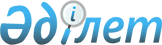 О порядке исчисления и уплаты налога на добавленную стоимость
					
			Утративший силу
			
			
		
					Инструкция N 37 Главной налоговой инспекции Министерства Финансов Республики Казахстан от 26 июня 1995 г. Зарегистрирован в Министерстве юстиции Республики Казахстан 5.07.95 г. за N 77. Утратила силу - приказом Министра государственных доходов Республики Казахстан от 2.02.2001 N 117 ~V011434

      Сноска. 

      По всему тексту: 

      слова "Указ Президента Республики Казахстан, имеющий силу Закона, "О налогах и других обязательных платежах в бюджет" во всех падежах заменены словами Z952235_ "Закон Республики Казахстан "О налогах и других обязательных платежах в бюджет" соответственно; слова "Указ", "Указа", "Указом", "Указе", "Указу" заменены соответственно словами "Закон", "Закона", "Законом", "Законе", "Закону" согласно приказу МГД РК от 4.08.99г. № 929 V990963_ . 



 

      Настоящая Инструкция разработана в соответствии с Законом Республики Казахстан от 24 апреля 1995 года N 2235 Z952235_ "О налогах и других обязательных платежах в бюджет". 



 

                         Раздел I. Понятие о 

                   налоге на добавленную стоимость 



 

      Налог на добавленную стоимость представляет собой отчисления в бюджет части прироста стоимости, добавленной в процессе производства и обращения товаров, работ или услуг, а также отчисления при импорте товаров на территорию Республики Казахстан. Налог на добавленную стоимость, подлежащий уплате в бюджет, определяется как разница между суммами налога на добавленную стоимость, начисленными за реализованные товары, работы или услуги, и суммами налога, подлежащими уплате за приобретенные товары, выполненные работы или оказанные услуги. 

      Сноска. Раздел I - с изменениями, внесенными приказом Государственного налогового комитета Республики Казахстан от 14 января 1997 года N 9 (вводится с 1 июля 1997 года). 



 

                     Раздел II. Объекты обложения 

                   налогом на добавленную стоимость 



 

      1. Объектом обложения налогом на добавленную стоимость является облагаемый оборот и облагаемый импорт. 

      2. Облагаемым оборотом является оборот по реализации товаров, выполненных работ или указанных услуг, осуществляемых в пределах Республики Казахстан, за исключением освобожденных от налога на добавленную стоимость и осуществляемых для собственных производственных нужд, а также оборот, определенный в соответствии с положениями, предусмотренными международными договорами, участником которых является Республика Казахстан. В соответствии с Соглашением глав государств - членов Содружества Независимых Государств облагаемым оборотом является оборот по реализации товаров, работ или услуг в пределах государств - членов Содружества Независимых Государств. 

      Услуги туристических фирм Республики Казахстан, предоставляемые туристам за пределами стран-членов Содружества Независимых Государств (питание, проживание в гостиницах, экскурсионное обслуживание и т.д.), включаемые в стоимость реализуемых путевок на территории Республики Казахстан, не являются объектом обложения по налогу на добавленную стоимость. 

      По туристическим фирмам Республики Казахстан, реализующим туристические путевки по маршрутам, связанным с пребыванием туристов за пределами стран-членов Содружества Независимых Государств, объектом обложения налога на добавленную стоимость является выручка от реализации названных путевок за исключением стоимости провоза багажа и пассажиров, освобожденной от налога на добавленную стоимость в соответствии с пунктом 31 настоящей Инструкции, а также стоимости услуг, оказываемых зарубежными партнерами по обслуживанию туристов за пределами стран-членов Содружества Независимых Государств. 

      К оборотам, облагаемым налогом на добавленную стоимость, относится также отгрузка товаров работ или услуг между структурными подразделениями одного предприятия, если они являются самостоятельными плательщиками налога на добавленную стоимость в соответствии с пунктом 10 настоящей Инструкции. 

      Сноска. Пункт 2 - с изменениями и дополнениями, внесенными приказом Министерства финансов Республики Казахстан от 18 сентября 1996 года N 209; приказом Государственного налогового комитета Республики Казахстан от 14 января 1997 года N 9; приказом Налогового комитета Минфина РК от от 29 декабря 1997 г. N 1 V970058_ . 

      3. Термин "реализация" означает выполнение работ, оказание услуг, отгрузку товаров с целью продажи, обмена, безвозмездной передачи или передачу заложенных товаров в собственность залогодержателя. 

      Сноска. Пункт 3 - в новой редакции согласно приказу МГД РК от 19.05.99г. № 519 V990826_ . 

      4. Оборот по реализации товаров, работ или услуг определяется, исходя из стоимости отгруженных товаров, выполненных работ или оказанных услуг. 

      Сноска. Пункт 4 - с изменениями, внесенными приказом Государственного налогового комитета Республики Казахстан от 14 января 1997 года N 9 (вводится с 1 июля 1997 года). 

      5. В случае выплаты заработной платы и других выплат в натуральном выражении в стоимость выдаваемых товаров включается сумма налога на добавленную стоимость по ставке, предусмотренной в пунктах 39 - 41-1 настоящей Инструкции. 

      При оказании услуг, выполнении работ за счет средств спонсорской помощи стоимость этих услуг, работ подлежит обложению налогом на добавленную стоимость в общеустановленном порядке. 

      Товары, в том числе, ограниченные в распоряжении в соответствии с решением налогового органа, выставляемые в качестве лота на аукционах, являются объектом обложения налогом на добавленную стоимость, когда возникает факт их реализации покупателю. Плательщиком налога в данном случае является лицо, производящее отгрузку товаров. При этом размер облагаемого оборота определяется в соответствии с пунктом 17 настоящей Инструкции. 

      Сноска. Пункт 5 - с изменениями и дополнениями, внесенными приказом НК МФ РК от 22.05.98г. N 39 V980083_ ; приказом МГД РК от 19.05.99г.№ 519 V990826_ ; приказом МГД РК от 4.08.99г. № 929 V990963_ . 

      6. Облагаемым импортом являются импортируемые товары, за 

      исключением освобожденных от налога в соответствии с пунктом 31-1 пункта 31 настоящей Инструкции, а также импортируемых в соответствии с международными договорами, участником которых является Республика Казахстан. 

      Сноска. Пункт 6 раздела II - с изменениями, внесенными приказом Государственного налогового комитета Республики Казахстан от 14 января 1997 года N 9; приказом НК МФ РК от 29.12.97г. N 1 V970058_ ; приказом МГД РК от 4.08.99г. № 929 V990963_ . 

      7. В случае, если товары поставлены налогоплательщику для целей его предпринимательской деятельности, но были использованы им или иными лицами в личных целях безвозвратно, то использование этих товаров будет рассматриваться в качестве облагаемого оборота. 

      8. В случае прекращения деятельности хозяйствующего субъекта - плательщика налога на добавленную стоимость, остатки его товаров рассматриваются в качестве облагаемого оборота с целью взаиморасчетов с бюджетом. 

      Например, на момент ликвидации предприятия у налогоплательщика имелись остатки нереализованных товаров на сумму 100 тыс. тенге, по которым 20 тыс. тенге налога ранее было отнесено в зачет (в уменьшение платежей по налогу на добавочную стоимость). При окончательном расчете с бюджетом сумма налога на добавленную стоимость в размере 20 тыс. тенге должна быть уплачена в бюджет. 

      Сноска. Пункт 8 - с изменениями и дополнениями, внесенными приказом Налогового комитета Минфина РК от от 29 декабря 1997 г. N 1 V970058_ . 



 

                       Раздел III. Плательщики 



 

      9. Плательщиками налога на добавленную стоимость являются юридические и физические лица, а также нерезиденты, осуществляющие деятельность через постоянное учреждение, имеющее обороты по реализации товаров, работ или услуг, облагаемые налогом на добавленную стоимость, а также осуществляющие импорт товаров.      Юридическими лицами являются:     - хозяйственные товарищества, созданные в форме:     а) полного товарищества;     б) коммандитного товарищества;     в) товарищества с ограниченной ответственностью;     г) товарищества с дополнительной ответственностью;     д) акционерного общества;     е) дочернего и зависимого хозяйственного товарищества;     - производственные кооперативы;     - государственные предприятия, объединения и организации;     - некоммерческие организации;     - предприятия с иностранным участием, созданные в форме иностранного предприятия или совместного предприятия. 

       Филиалы и представительства иностранных юридических лиц, осуществляющие деятельность на территории Республики Казахстан через постоянное учреждение, являются плательщиками налога на добавленную стоимость в общеустановленном порядке. 

      Физическими лицами являются граждане Республики Казахстан, граждане других государств, а также лица без гражданства. 

      Сноска. Пункт 9 - с изменениями и дополнениями, внесенными приказом Налогового комитета Минфина РК от от 29 декабря 1997 г. N 1 V970058_ ; в новой редакции согласно приказу Налогового комитета Минфина РК от 10.07.98г. N 62 V980546_ . 

      9-1. К плательщикам налога на добавленную стоимость не относятся плательщики единого земельного налога по оборотам по реализации товаров (работ, услуг) собственного производства. По оборотам по реализации товаров (работ, услуг) не собственного производства плательщики единого земельного налога осуществляют уплату налога на добавленную стоимость в общеустановленном порядке. 

      Сноска. Раздел III дополнен новым пунктом 9-1 согласно приказу МГД РК от 4.08.99г. № 929 V990963_ . 

      9-2. В случае реализации товаров (работ, услуг) на территории Республики Казахстан нерезидентами (кроме осуществляющих деятельность в Республике Казахстан через постоянное учреждение), получающими доход из казахстанского источниками, налог на добавленную стоимость уплачивается в полном размере резидентами Республики Казахстан, осуществляющими расчеты с названными нерезидентами, или филиалами и представительствами иностранных юридических лиц, являющимися плательщиками налога на добавленную стоимость в Республике Казахстан и осуществляющими расчеты с не зарегистрированными нерезидентами. 

      Уплата налога в бюджет резидентами РК производится в том отчетном периоде, когда произведена им поставка товаров (работ, услуг). 

      Уплата налога на добавленную стоимость производится за счет средств, перечисляемых незарегистрированным нерезидентам или другим лицам, указанным этими нерезидентами. При этом, облагаемым оборотом является выручка нерезидента, получаемая от покупателей-плательщиков налога на добавленную стоимость. 

      Данный порядок не применяется в случаях оплаты резидентами Республики Казахстан импортных товаров, ввозимых на территорию республики по внешнеторговым контрактам, а также в случаях оплаты за товары, работы или услуги, предусмотренные в пункте 16 настоящей Инструкции. 

      Если резидент Республики Казахстан является плательщиком налога на добавленную стоимость, то суммы налога на добавленную стоимость, уплачиваемые за нерезидента, принимаются в зачет (уменьшение) платежей по налогу на добавленную стоимость при наличии подтверждающих документов факта его уплаты в бюджет. 

      Если резидент Республики Казахстан не является плательщиком налога на добавленную стоимость, то суммы налога на добавленную стоимость, уплаченные за нерезидента, в зачет не принимаются. 

      Сноска. Раздел III - дополнен пунктом 9а согласно приказу Государственного налогового комитета Республики Казахстан от 14 января 1997 года N 9; пункт 9а - с изменениями и дополнениями, внесенными приказом Налогового комитета Минфина РК от от 29 декабря 1997 г. N 1 V970058_ ; приказом НК МФ РК от 22.05.98г. N 39; приказом Налогового комитета Минфина РК от 10.07.98г. N 62 V980546_ ; приказом МГД РК от 19.05.99г.№ 519 V990826_ ; пункт 9а считать пунктом 9-2 согласно приказу МГД РК от 4.08.99г. № 929 V990963_ ; пункт - с изменениями, внесенными приказом МГД РК от 4.08.99г. № 929 V990963_ . 

      10. Министерство государственных доходов Республики Казахстан может рассматривать подразделения юридического лица, в качестве самостоятельных налогоплательщиков. 

      Сноска. Пункт 10 - с изменениями и дополнениями, внесенными приказом Государственного налогового комитета Республики Казахстан от 14 января 1997 года N 9; приказом Налогового комитета Минфина РК от от 29 декабря 1997 г. N 1 V970058_ ; приказом МГД РК от 19.05.99г.№ 519 V990826_ . 

      11. Плательщиками налога по импортируемым товарам являются юридические и физические лица, а также нерезиденты, осуществляющие деятельность через постоянное учреждение, осуществляющие импорт на таможенную территорию Республики Казахстан, независимо от факта занятия ими предпринимательской деятельностью. 

      Сноска. Пункт 11 - с изменениями и дополнениями, внесенными приказом Государственного налогового комитета Республики Казахстан от 14 января 1997 года N 9; приказом Налогового комитета Минфина РК от от 29 декабря 1997 г. N 1 V970058_ ; приказом МГД РК от 19.05.99г.№ 519 V990826_ . 

      12. По залоговому имуществу обязательства по уплате налога на добавленную стоимость возникают: 

      а) у залогодателя - в момент изъятия (передачи залогодержателю по истечении срока погашения заемных средств) залогового имущества. 

      При этом, залогодатель обязан выписать залогодержателю налоговый счет-фактуру в порядке, установленном пунктом 48 настоящей Инструкции; 

      Залогодатель выписывает налоговый счет-фактуру не позднее даты отгрузки имущества, передаваемого залогодержателю. 

      Если залоговое имущество используется залогодателем до срока погашения заемных средств, и в течение указанного срока им не исполнены обязательства перед залогодержателем, то в этом случае налоговый счет-фактура залогодателем выписывается по истечении срока погашения заемных средств. Размер облагаемого оборота, указываемый в налоговом счете-фактуре, выставляемом залогодателем залогодержателю, определяется исходя из размера полученных заемных средств. 

      В случае, если размер полученных заемных средств ниже цены приобретения (фактически сложившихся затрат) имущества, передаваемого залогодателем залогодержателю, размер облагаемого оборота с целью взаиморасчетов с бюджетом залогодателя определяется в соответствии с пунктом 17 настоящей Инструкции; 

      б) у залогодержателя - в момент реализации залогового имущества, изъятого у залогодателя. 

      При этом, залогодержатель имеет право отнести в зачет (уменьшение) платежей сумму налога на добавленную стоимость, по выставленному залогодателем налоговому счету-фактуре в порядке, определенном разделом XVI настоящей Инструкции. 

      Размер облагаемого оборота у залогодержателя при реализации залогового имущества определяется на основе стоимости реализуемого имущества но, не ниже цены его приобретения. Цена приобретения указанного имущества определяется исходя из размера стоимости предоставленных заемных средств (кредита, ссуды) без учета начисляемых по ним процентов. 

      Пример: Банк предоставил кредит организации в размере 120 млн. тенге под залог имущества, из которых 100 млн.тенге - цена приобретения имущества, 20 млн.тенге - сумма НДС, на которую залогодателем был выписан налоговый счет-фактура. По истечении срока погашения кредита имущество было реализовано банком за 110 млн.тенге, в том числе НДС 18,3 млн.тенге. Облагаемый оборот в данном случае составил 91,7 млн.тенге, что на 8,3 млн.тенге меньше цены приобретения. Следовательно, Банку необходимо произвести в Декларации по НДС, представляемой в налоговый орган, корректировку облагаемого оборота в сторону его увеличения на 8,3 млн.тенге и доначислить НДС на сумму 1,7 млн.тенге. 

      Сноска. Пункт 12 - с изменениями и дополнениями, внесенными приказом Налогового комитета Минфина РК от от 29 декабря 1997 г. N 1 V970058_ ; в новой редакции согласно приказу Налогового комитета Минфина РК от 10.07.98г. N 62 V980546_ ; с изменениями и дополнениями, внесенными приказом МГД РК от 19.05.99г. № 519 V990826_ . 

      13. При реализации конфискованного товара плательщиком налога на добавленную стоимость является лицо, реализующее этот товар. 

      Сноска. Раздел III - дополнен новым пунктом 13 согласно приказу Налогового комитета Минфина РК от 10.07.98г. N 62 V980546_ . 



 

                        Раздел IV. Постановка 

                     на учет и снятие с учета по 

                   налогу на добавленную стоимость 

      Сноска. Раздел IV (соответственно пункты с 12 - 15а) - исключены согласно приказу Налогового комитета Минфина РК от от 29 декабря 1997 г. N 1 V970058_ . 



 

                   Раздел V. Международные договоры 



 

      16. В соответствии с международными договорами, участником которых является Республика Казахстан, могут быть предусмотрены взаимные расчеты за товары, работы или услуги по ценам с учетом налога на добавленную стоимость в размере, согласованном между договаривающимися сторонами. 

      В настоящее время в соответствии с соглашением между правительствами государств - членов Содружества Независимых Государств "О согласованных принципах налоговой политики", взаимные расчеты между хозяйствующими субъектами этих стран (за исключением стран, с которыми заключены международные соглашения, предусматривающие иные условия) за товары и услуги осуществляются по ценам (тарифам) с учетом налога на добавленную стоимость (до заключения новых соглашений). 

      При этом суммы налога на добавленную стоимость, уплаченные (подлежащие уплате) поставщикам из государств-членов Содружества Независимых Государств, при наличии счета-фактуры, в котором налог на добавленную стоимость выделен отдельной строкой, подлежат отнесению в зачет у покупателя товаров (работ, услуг), если указанные товары (работы, услуги) связаны с предпринимательской деятельностью, кроме товаров (работ, услуг), используемых для целей оборотов по реализации, указанных в пункте 36 настоящей Инструкции. В тех случаях, когда государства-члены Содружества Независимых Государств применяют ставку налога в размере, превышающем размер ставки, установленной в Республике Казахстан, разница в ставках у налогоплательщика Республики Казахстан относится на увеличение стоимости приобретаемых товаров (работ, услуг) и подлежит отнесению на затраты в общеустановленном порядке. 

      По товарам (работам, услугам), отгруженным (выполненным, оказанным) после 1 января 1997 года в период с 1 января 1997 года по 17 июля 1998 года включительно хозяйствующими субъектами, не состоящим на учете по налогу на добавленную стоимость в Республике Казахстан, суммы налога на добавленную стоимость, указанные в счетах-фактурах и других расчетных документах, выставленные к оплате, не относятся в зачет (уменьшение) платежей по налогу на добавленную стоимость и подлежат учету в цене приобретения таких товаров (работ, услуг). 

      Сноска. Пункт 16 - с изменениями и дополнениями, внесенными приказом Государственного налогового комитета Республики Казахстан от 14 января 1997 года N 9; приказом Налогового комитета Минфина РК от от 29 декабря 1997 г. N 1 V970058_ ; приказом Налогового комитета Минфина РК от 10.07.98г. N 62 V980546_ ; приказом МГД РК от 19.05.99г.№ 519 V990826_ ; приказом МГД РК от 4.08.99г. № 929 V990963_ . 

      16-1. Положения пункта 16 не применяются в отношении сумм налога на добавленную стоимость, уплаченных (подлежащих уплате) поставщикам из государств-членов Содружества Независимых Государств, с которыми заключены межправительственные Соглашения о принципах взимания косвенных налогов при экспорте и импорте товаров (работ, услуг). 

      В настоящее время такие Соглашения заключены и действуют со следующими государствами-членами Содружества Независимых Государств: 

      - с Кыргызской Республикой - Соглашение о принципах взимания налога на добавленную стоимость при экспорте и импорте товаров (работ, услуг) Z980271_ подписано в городе Алматы 18 февраля 1997 года, временно вступило в силу с 18 февраля 1997 года, постоянно действует с 18 декабря 1998 года; 

      - с Азербайджанской Республикой - Соглашение о принципах взимания косвенных налогов при экспорте и импорте товаров (работ, услуг) Z980239_ подписано в городе Алматы 10 июня 1997 года, вступило в силу с 9 июля 1998 года; 

      - с Республикой Молдова - Соглашение о принципах взимания косвенных налогов при экспорте и импорте товаров (работ, услуг) Z980290_ подписано в городе Кишенэу 12 июня 1997 года, вступило с 25 ноября 1998 года в силу; 

      - с Украиной - Соглашение о принципах взимания косвенных налогов при экспорте и импорте товаров (работ, услуг), подписанное в городе Киеве 13 июня 1997 года, вступило в силу с 31 мая 1999 года; 

      - с Республикой Беларусь - Соглашение о принципах взимания косвенных налогов при экспорте и импорте товаров (работ), подписанное в городе Минске 2 февраля 1999 года, вступило в силу 1 сентября 1999 года. 

      В соответствии с указанными Соглашениями экспорт товаров (работ, услуг) из Республики Казахстан на территорию вышеназванных государств облагается налогом на добавленную стоимость по нулевой ставке, а импорт товаров (работ, услуг) из названных государств на территорию Республики Казахстан облагается налогом на добавленную стоимость в общеустановленном порядке. При этом налог на добавленную стоимость, уплаченный при таможенном оформлении подлежит отнесению в зачет. 

      Сноска. Инструкция дополнена новым пунктом 16.1 согласно приказу МГД РК от 19.05.99г. № 519 V990826_ ; пункт - с изменениями и дополнениями, внесенными приказом МГД РК от 4.08.99г. № 929 V990963_ . 

      16-2. По товарам, импортируемым из государств-членов Содружества Независимых Государств (за исключением государств, указанных в пункте 16-1), по которым производится уплата налога на добавленную стоимость при их ввозе на таможенную территорию Республики Казахстан, уплаченная при таможенном оформлении сумма налога, так же как и сумма налога на добавленную стоимость, указанная поставщиками в счетах-фактурах, подлежит отнесению в зачет. 

      По товарам импортируемым из государств-членов Содружества Независимых Государств используемым в текстильной, швейной, кожевенно-обувной промышленности, сумма налога, подлежащая уплате поставщиками из стран Содружества Независимых Государств, подлежит отнесению на затраты. В случае уплаты налога на добавленную стоимость при таможенном оформлении ввозимых в Республику Казахстан указанных товаров, уплаченная сумма налога подлежит отнесению в зачет. 

      Сноска. Инструкция дополнена новым пунктом 16.2 согласно приказу МГД РК от 19.05.99г. № 519 V990826_ ; пункт - с дополнениями, внесенными приказом МГД РК от 4.08.99г. № 929 V990963_ . 



 

                Раздел VI. Размер облагаемого оборота 



 

      17. Облагаемый оборот определяется на основе стоимости реализуемых товаров, работ или услуг, исходя из применяемых цен и тарифов, без включения в них налога на добавленную стоимость, но не ниже цен их приобретения для торгово-посреднической деятельности. 

      Определение цены приобретения производится налогоплательщиком по данным бухгалтерского учета. 

      Цена приобретения в целях налогообложения включает в себя покупную стоимость товаров, а также стоимость расходов, связанных с их приобретением и реализацией, по которым поставщиками товаров (работ, услуг) были выставлены налоговые счета-фактуры с указанием суммы налога на добавленную стоимость и по которым суммы налога на добавленную стоимость были отнесены в зачет в соответствии с настоящей Инструкцией. 

      Расходы, связанные с реализацией товаров, включают в себя расходы налогоплательщика, связанные с предпринимательской деятельностью, отнесенные им на расходы периода за отчетный период (счета подраздела 81 "Расходы по реализации товаров, работ, услуг" и 82 "Общие и административные расходы"). При этом в цену приобретения включаются только те расходы, связанные с реализацией, по которым поставщиками товаров (работ, услуг) были выставлены налоговые счета-фактуры с указанием суммы налога на добавленную стоимость и по которым суммы налога на добавленную стоимость были отнесены в зачет в соответствии с настоящей Инструкцией. 

      При реализации товаров по экспортным операциям ниже цены приобретения для торгово-посреднической деятельности разница между ценой реализации и ценой приобретения для торгово-посреднической деятельности подлежит обложению налогом на добавленную стоимость по ставкам, предусмотренным пунктами 39 и 41-1 настоящей Инструкции. 

      Сноска. Пункт 17 - с изменениями и дополнениями, внесенными приказом Государственного налогового комитета Республики Казахстан от 14 января 1997 года N 9; приказом Налогового комитета Минфина РК от от 29 декабря 1997 г. N 1 V970058_ ; приказом Налогового комитета Минфина РК от 10.07.98г. N 62 V980546_ ; в новой редакции согласно приказу МГД РК от 19.05.99г. № 519 V990826_ ; в новой редакции согласно приказу МГД РК от 4.08.99г. № 929 V990963_ . 

      18. При обмене товарами, работами или услугами или при их передаче безвозмездно облагаемый оборот определяется исходя из уровня цен, без включения в них налога на добавленную стоимость, сложившегося у налогоплательщика на момент обмена или передачи, но не ниже фактически сложившихся затрат. 

      При не эквивалентном обмене для целей налогообложения облагаемый оборот определяется на основе стоимости товаров (работ, услуг), имеющих наибольшую суммарную цену реализации, но при этом его размер не должен быть ниже фактически сложившихся затрат отгруженных товаров. 

      Пример: Предприятие А отгрузило предприятию Б товар стоимостью 3000 тенге в обмен на полученный от предприятия Б товар стоимостью 5000 тенге. Для целей налогообложения в облагаемый оборот включается: 

      - у предприятия А - стоимость отгруженных товаров по стоимости полученных товаров от предприятия Б, т.е. 5000 тенге; 

      - у предприятия Б - стоимость отгруженных предприятию А товаров, т.е 5000 тенге. 

      Сноска. Пункт 18 - с изменениями и дополнениями, внесенными приказом Налогового комитета Минфина РК от 10.07.98г. N 62 V980546_ . 

      18-1. Определение фактически сложившихся затрат производится налогоплательщиком по данным бухгалтерского учета. 

      Фактически сложившиеся затраты включают в себя себестоимость реализованных товаров (работ, услуг), отраженные на соответствующих счетах подраздела 80 "Себестоимость реализованных товаров, работ, услуг", а также расходы налогоплательщика, связанные с предпринимательской деятельностью, и отнесенные им на расходы периода за отчетный период (счета подраздела 81 "Расходы по реализации товаров, работ, услуг" и 82 "Общие и административные расходы"). 

      Расходы отчетного периода включаются в фактически сложившиеся затраты реализованных товаров (работ, услуг) исходя из удельного веса стоимости (без налога на добавленную стоимость) реализованной продукции по бартерным операциям или при их передаче безвозмездно в отчетном периоде в общей стоимости реализации (без налога на добавленную стоимость) за указанный отчетный период. 

      Сноска. Раздел VI дополнен новым пунктом 18-1 согласно приказу МГД РК от 4.08.99г. № 929 V990963_ . 

      19. Если товары поставлены налогоплательщику для целей его предпринимательской деятельности, но были использованы налогоплательщиком или иными лицами в личных целях безвозвратно, то их использование будет рассматриваться в качестве облагаемого оборота по реализации этих товаров, стоимость которых определяется исходя из применяемых цен на момент их использования, но не ниже фактически сложившихся затрат. 

      19-1. При порче, утрате имущества (за исключением случаев, возникших в результате чрезвычайных ситуаций природного характера), стоимость данного имущества рассматривается в качестве облагаемого оборота, размер которого определяется исходя из стоимости имущества, но не ниже фактически сложившихся затрат. 

      При порче, утрате легковых автомобилей, приобретенных в качестве основных средств, а также при разрушении зданий, их остаточная стоимость не подлежит обложению налогом на добавленную стоимость, если указанное имущество ранее было приобретено с налогом на добавленную стоимость. 

      Сноска. Пункт 19а - с изменениями и дополнениями, внесенными приказом НК МФ РК от 22.05.98г. N 39; нумерация пункта 19а изменена на 19-1 согласно приказу МГД РК от 4.08.99г. № 929 V990963_ ; пункт - с изменениями, внесенными приказом МГД РК от 4.08.99г. № 929 V990963_ . 

      19-2. В случае реализации хозяйствующими субъектами товаров (работ, услуг) ниже цен их приобретения (фактически сложившихся затрат - при бартерных операциях или при их передаче безвозмездно) возникающая разница между суммой налога, исчисленной по реализации товаров (работ, услуг), и суммой налога, полученной от покупателей, подлежит возврату в бюджет и не подлежит вычету при определении налогооблагаемого дохода. 

      Сноска. Раздел VI - дополнен пунктами 19а и 19б согласно приказу Налогового комитета Минфина РК от от 29 декабря 1997 г. N 1 V970058_ ; нумерация пункта 19б изменена на 19-2 согласно приказу МГД РК от 4.08.99г. № 929 V990963_ ; пункт - с дополнениями, внесенными приказом МГД РК от 4.08.99г. № 929 V990963_ . 

      20. В случае прекращения деятельности остатки его товаров, в том числе основных средств и нематериальных активов, рассматриваются в качестве облагаемого оборота с целью взаиморасчетов с бюджетом, и их стоимость определяется по ценам не ниже фактически сложившихся затрат. 

      Сноска. Пункт 20 - с изменениями и дополнениями, внесенными приказом Налогового комитета Минфина РК от от 29 декабря 1997 г. N 1 V970058_ ; приказом МГД РК от 19.05.99г. № 519 V990826_ . 

      21. При натуральной оплате труда товарами собственного производства, а также покупными облагаемым оборотом является стоимость товара, определенная исходя из применяемых цен на дату выдачи товара. 

      22. Для строительных, строительно-монтажных и ремонтно-строительных организаций облагаемым оборотом является стоимость выполненных и принятых к оплате заказчиком работ. В случае, если по условиям договора строительство здания осуществляется подрядной организацией и, при этом, заказчик обязуется обеспечить подрядную организацию стройматериалами, передача заказчиком подрядчику названных стройматериалов, ранее приобретенных с налогом на добавленную стоимость, производится по ценам без учета налога на добавленную стоимость. В дальнейшем, по мере принятия к оплате актов выполненных работ налог на добавленную стоимость, ранее отнесенный в зачет по стройматериалам, использованным на строительство, подлежит сторнированию и включению в стоимость строящегося (построенного) объекта. При этом у подрядчика стоимость таких стройматериалов в акте выполненных работ указывается отдельной строкой и в облагаемый оборот в целях исчисления налога на добавленную стоимость не включается. 

      Строительно-монтажные работы, выполненные хозспособом, не облагаются налогом на добавленную стоимость. При этом ранее отнесенные в зачет (уменьшение платежей) суммы налога на добавленную стоимость по материалам и услугам, использованным в процессе строительства объекта, сторнируются (вычитаются) и относятся на увеличение стоимости строительства. Сторнирование указанных сумм налога производится по мере отпуска товаров (работ, услуг) на строительство объекта. 

      Сноска. Пункт 22 - с изменениями и дополнениями, внесенными приказом Государственного налогового комитета Республики Казахстан от 14 января 1997 года N 9 (вводится с 1 июля 1997 года); приказом Налогового комитета Минфина РК от от 29 декабря 1997 г. N 1 V970058_ ; приказом НК МФ РК от 22.05.98г. N 39; приказом МГД РК от 19.05.99г. № 519 V990826_ . 

      22-1. У налогоплательщиков, осуществляющих перевозки, при реализации билетов на проезд в облагаемый оборот включается стоимость билетов в части услуг по перевозкам, оказываемых собственными силами таких налогоплательщиков. 

      При реализации билетов на проезд других перевозчиков по заключенным договорам облагаемый оборот определяется на основе стоимости услуг по реализации билетов, а стоимость самой перевозки включается в облагаемый оборот у налогоплательщика, непосредственно осуществляющего эти перевозки. 

      При реализации проездных билетов по льготным тарифам размер облагаемого оборота определяется исходя из этих льготных тарифов. 

      У налогоплательщиков, оказывающих транспортно-экспедиторские услуги, непосредственно не осуществляющих перевозки, в облагаемый оборот стоимость перевозки не включается. 

      Сноска. Раздел VI дополнен новым пунктом 22-1 согласно приказу МГД РК от 4.08.99г. № 929 V990963_ . 

      23. Облагаемым оборотом при изготовлении товаров из давальческого сырья и материалов является стоимость их обработки. 

      Вывозимые с таможенной территории Республики Казахстан товары на переработку не являются объектом обложения налогом на добавленную стоимость в случае, если их вывоз осуществляется в таможенном режиме "Переработка вне таможенной территории Республики Казахстан. 

      В случае оплаты услуг по переработке товарами, произведенными из давальческого сырья, стоимость этих товаров рассматривается в качестве объекта обложения. 

      Сноска. Пункт 23 - с изменениями и дополнениями, внесенными приказом НК МФ РК от 22.05.98г. N 39; приказом Налогового комитета Минфина РК от 10.07.98г. N 62 V980546_ ; приказом МГД РК от 19.05.99г. № 519 V990826_ . 

      24. Облагаемый оборот по услугам по производству, распределению и транспортировке тепла, электроэнергии, воды и газа включает в себя обороты по реализации, оплата по которым произведена, а также обороты, с момента реализации которых истекло 60 дней. 

      Облагаемый оборот по производству и реализации продукции машиностроения, химической промышленности и производства резиновых и пластмассовых изделий включает в себя обороты по реализации, оплата по которым произведена, а также обороты, с момента реализации которых истекло 90 дней. 

      Сноска. Пункт 24 - в новой редакции согласно приказу МГД РК от 4.08.99г. № 929 V990963_ . 

      24-1. Положения, предусмотренные в пункте 24 настоящей Инструкции, применяются к оборотам, по реализации, осуществленным начиная с 29 июля 1999 года. 

      Сноска. Раздел VI дополнен новым пунктом 24-1 согласно приказу МГД РК от 4.08.99г. № 929 V990963_ . 

      25. Облагаемым оборотом при продаже товаров, по которым не предусмотрен зачет по налогу на добавленную стоимость, за исключением случаев, указанных в пункте 16 настоящей Инструкции, ранее приобретенных с налогом на добавленную стоимость, является доход, полученный в виде разницы между ценой реализации и учетной стоимостью (с учетом инфляции). При этом учетной стоимостью товаров является балансовая стоимость товаров на момент их реализации, а по основным средствам и нематериальным активам - их остаточная стоимость. 

      Пример 1: 

      Предприятие приобрело для общего пользования сотрудниками спортинвентарь по цене 120 тенге, включая налог на добавленную стоимость в сумме 20 тенге. Налог в сумме 20 тенге не был отнесен в зачет (уменьшение платежей), т.к. указанный товар не подлежал использованию в целях предпринимательской деятельности. При продаже указанного товара за 150 тенге, объектом обложения налогом на добавленную стоимость будет являться разница в ценах: 150-120=30 тенге, подлежащая обложению по ставке 20 процентов. Тогда исчисленная сумма налога на добавленную стоимость составит 5 тенге (30х20%:120%). 

      Пример 2: 

      При продаже основных средств (за исключением зданий) за 150 тыс. тенге, приобретенных до 1 июля 1995 года с учетом налога на добавленную стоимость по цене 120 тыс. тенге, по которым налог не был принят в зачет, облагаемым оборотом является разница в ценах - 30 тыс. тенге (150000-120000). При этом исчисленная сумма налога на добавленную стоимость составит 5 тыс. тенге (30000х20%:120%). Если основные средства (за исключением здания) были приобретены до 1 июля 1995 года по ценам без налога на добавленную стоимость, объектом обложения по налогу на добавленную стоимость при их реализации является стоимость, определенная исходя из применяемых цен при реализации без включения в них налога на добавленную стоимость, но не ниже учетной стоимости (с учетом инфляции). 

      Сноска. Пункт 25 - с изменениями и дополнениями, внесенными приказом Государственного налогового комитета Республики Казахстан от 14 января 1997 года N 9; приказом МГД РК от 19.05.99г. № 519 V990826_ . 

      26. Не подлежат обложению налогом на добавленную стоимость обороты по реализации продукции, полуфабрикатов, работ и услуг одними структурными единицами предприятия для промышленно-производственных нужд другим структурным единицам этого же предприятия (внутризаводской оборот), не являющихся самостоятельными плательщиками налога на добавленную стоимость. 

      Суммы налога на добавленную стоимость по многооборотной таре уплачиваются организациями-изготовителями при ее реализации покупателям. 

      У организаций, использующих для своей продукции многооборотную тару, в том числе стеклопосуду, стоимость тары не включается в облагаемый оборот, если стоимость тары, отпускаемой покупателю готовой продукции, является залоговой ценой, которая равна стоимости ее приобретения. При этом, у покупателя, использующего многооборотную тару для реализации своей продукции, имеющую залоговые цены, налог на добавленную стоимость, уплаченный (подлежащий уплате) поставщику - изготовителю тары в зачет не относится. 

      В случае изменения (увеличения или уменьшения) стоимости тары при отгрузке продукции стоимость тары включается в облагаемый оборот и облагается налогом на добавленную стоимость в общеустановленном порядке. 

      Тара одноразового использования (коробки, полиэтиленовые пакеты и другие упаковочные материалы) облагается налогом на добавленную стоимость в общеустановленном порядке. 

      Сноска. Пункт 26 - в новой редакции согласно приказу Налогового комитета Минфина РК от от 29 декабря 1997 г. N 1 V970058_ ; с изменениями и дополнениями, внесенными приказом Налогового комитета Минфина РК от 10.07.98г. N 62 V980546_ . 

      26-1. У налогоплательщиков, являющихся плательщиками акцизов в соответствии со статьей 75 Закона Республики Казахстан "О налогах и других обязательных платежах в бюджет", в облагаемый оборот сумма акциза по подакцизным товарам, по которым возникают обязательства по уплате акциза, не включается. 

      Сумма акциза, подлежащая уплате поставщикам подакцизных товаров, включается у покупателей этих продукций в цену приобретения и подлежит обложению налогом на добавленную стоимость при дальнейшей реализации указанной продукции. 

      Сноска. Раздел VI дополнен новым пунктом 26-1 согласно приказу МГД РК от 4.08.99г. № 929 V990963_ . 



 

          Раздел VII. Корректировка облагаемого оборота 



 

      27. В случае, когда стоимость реализованных товаров, работ, услуг изменяется в ту или иную сторону, соответствующим образом корректируется размер облагаемого оборота. 

      Корректировка облагаемого оборота у налогоплательщика производится в момент получения оплаты за поставленные товары (работы, услуги), за исключением случаев получения такой оплаты в иностранной валюте. Налогоплательщик, производящий корректировку облагаемого оборота обязан выписать к ранее выставленному налоговому счету-фактуре покупателю дополнительный налоговый счет-фактуру, на основании которого у покупателя корректируется сумма налога, относимого в зачет. Дополнительный налоговый счет-фактура выписывается с обозначением "Д", датируется датой его фактической выписки и содержит ссылку на номер ранее выставленного налогового счета-фактуры, к которому выписывается дополнительный налоговый счет-фактура. 

      По торгово-посреднической деятельности корректировка облагаемого оборота не может быть произведена ниже цены приобретения товаров. 

      Корректировка облагаемого оборота в сторону уменьшения допускается при наличии подтверждающих документов на предоставление (получение) торговых скидок. 

      Сноска. Пункт 27 - с изменениями и дополнениями, внесенными приказом Налогового комитета Минфина РК от от 29 декабря 1997 г. N 1 V970058_ ; приказом Налогового комитета Минфина РК от 10.07.98г. N 62 V980546_ ; в новой редакции согласно приказу МГД РК от 4.08.99г. № 929 V990963_ . 

      28. В случае получения оплаты за отгруженные товары, выполненные работы или оказанные услуги при применении налогоплательщиком метода начислений, после использования налогоплательщиком права отнесения в зачет сумм налога на добавленную стоимость по сомнительным требованиям облагаемый оборот подлежит увеличению на стоимость указанной оплаты. 

      Сноска. Пункт 28 - с изменениями, внесенными приказом Налогового комитета Минфина РК от от 29 декабря 1997 г. N 1 V970058_ . 



 

               Раздел VIII. Размер облагаемого импорта 



 

      29. Товары (имущество), импортируемые на таможенную территорию Республики Казахстан, подлежат обложению налогом на добавленную стоимость, если иное не предусмотрено международными договорами. 

      В размер облагаемого импорта включается таможенная стоимость товаров, определяемая в соответствии с таможенным законодательством Республики Казахстан, а также суммы сборов, подлежащих уплате при импорте товаров (имущества) в Республику Казахстан.      Сноска. Пункт 29 - с изменениями, внесенными приказом МГД РК от 4.08.99г. № 929  V990963_ .     30.      Сноска. Пункт 30 - исключен приказом МГД РК от 4.08.99г. № 929 V990963_ .                    Раздел IХ. Обороты и импорт,                   освобожденные от уплаты налога               на добавленную стоимость       31. Освобождаются от налога на добавленную стоимость обороты пореализации следующих товаров, работ или услуг: 

       1) продажа зданий, права владения и пользования землей, а также аренда зданий и (или) земельных участков, за исключением платы за проживание в гостиницах, платы за предоставление участка для парковки и хранения автомобилей или иных транспортных средств, платы за предоставление участка под занятие предпринимательской деятельностью, первой реализации построенного объекта. 

      Плата за пользование (аренду) помещениями здания, в том числе квартирная плата, за исключением платы за проживание в гостиницах, подлежит освобождению от налога на добавленную стоимость. 

      Под зданием понимаются архитектурно-строительные объекты, назначение которых состоит в создании условий для труда, жилья, социально-культурного обслуживания населения и хранения материальных ценностей. 

      Под платой за аренду здания понимается плата, состоящая из суммы амортизационных отчислений и арендного процента (дохода). 

      В соответствии с пунктом 2 настоящей Инструкции средства, полученные кооперативами собственников квартир (КСК) от жильцов и предназначенные для содержания и эксплуатации жилых домов, в которых проживают члены кооператива, освобождаются от налога на добавленную стоимость. Услуги КСК, оказываемые на сторону, подлежат обложению налогом на добавленную стоимость в общеустановленном порядке. 

      Первой реализацией построенного объекта признается момент подписания акта комиссией по приемке объекта заказчиком. 

      Предоставление участка (места) земли под занятие предпринимательской деятельностью, в том числе под торговлю товарами на рынках, облагается налогом на добавленную стоимость в общеустановленном порядке; 

      2) финансовые услуги за исключением сейфовых операций, пересылки банкнот, монет и ценностей, а также услуг по хранению ценных бумаг. 

      Под финансовыми услугами понимаются: 

      а) банковские операции; 

      б) операции с ценными бумагами; 

      в) операции по страхованию и перестрахованию; 

      г) операции с чеками, векселями, депозитными сертификатами; 

      д) лизинг(финансовая аренда); 

      е) услуги по управлению пенсионными активами; 

      е-1) услуги накопительных пенсионных фондов по привлечению пенсионных взносов и организации деятельности по распределению и зачислению полученного дохода от пенсионных активов. 

      Пенсионные активы включают в себя средства, предназначенные для обеспечения и осуществления пенсионных выплат из накопительных пенсионных фондов. 

      Перечень банковских операций устанавливается законодательством Республики Казахстан о банках и банковской деятельности; 

      2-1) к операциям с ценными бумагами относятся операции по купле-продаже ценных бумаг, операции по их учету и регистрации сделок с ними, брокерские, дилерские услуги и другие операции, осуществляемые в соответствии с законодательством Республики Казахстан, регулирующим вопросы рынка ценных бумаг. 

      2-2) у юридических и физических лиц, не являющихся банком или организацией, осуществляющей отдельные виды банковских операций, полученное вознаграждение (интерес) за депозит не включаются в общий оборот по реализации; 

      3) почтовые марки (кроме коллекционных), маркированные конверты и открытки; 

      4) работ или услуг, осуществляемых некоммерческими организациями, если они связаны с оказанием услуг по защите и социальному обеспечению детей, престарелых и инвалидов, услуг в области культуры, науки, физкультуры и спорта, проведением обрядов и церемоний религиозными организациями; 

      5) услуги, выполняемые уполномоченными на то органами, в связи с которыми взимается государственная пошлина. 

      Услуги нотариальных контор, при оказании которых не взимается государственная пошлина, подлежат обложению налогом на добавленную стоимость в общеустановленном порядке; 

      6) похоронно-ритуальные услуги, услуги кладбищ и крематориев; 

      7) геологоразведочные и геолого-поисковые работы; 

      Данная льгота применяется как к геологоразведочным организациям, так и к субподрядчикам, оказывающим услуги по геологоразведочным и геологопоисковым работам. 

      К геологоразведочным и геологопоисковым работам относятся: 

      - проведение мониторинга состояния недр, сейсмопрогнозирование; 

      - геологические, географические, гидрогеологические, инженерно- геологические, геоэкологические съемки; 

      - изучение геологического строения территории Республики в целом с определением перспектив на полезные ископаемые; 

      - морские геолого-физические, научные и тематические исследования; 

      - научно-геологические исследования; 

      - создание государственных геологических карт, являющихся информационной основой недропользования; 

      - поиск и разведка месторождений полезных ископаемых и их оценка; 

      - транспортировка имущества, необходимого для проведения геологоразведочных и геологопоисковых работ; 

      - лабораторные, топографо-геодезические, картосоставительские, буровые, горнопроходческие и другие работы, относящиеся к геологоразведочным и геологопоисковым работам; 

      - работы, связанные с подготовкой месторождения к добыче полезных ископаемых. 

      При этом необходимо учитывать, что перечень конкретных видов геологических работ, включая специальные, сопутствующие работы и затраты, их объем и стоимость должны определяться в проектно-сметной документации каждого геологического (научно-геологического) объекта, исходя их целей исследования и особенностей геологического объекта, научно-технических возможностей, геолого-методических требований к производству геологических работ, требований по охране недр и окружающей среды. 

      Отдельные виды специальных работ (чертежно-оформительские, экспертиза и т.д.) могут выполняться силами других специализированных предприятий и являются составной частью геологоразведочных и геологопоисковых работ. Необходимость выполнения этих работ основывается и указывается в проектно- сметной документации геологического объекта. При этом льгота применяется только к тем организациям, с которыми непосредственно заключены договора на выполнение этих работ геологоразведочной организацией. 

      8) обороты по реализации лотерейных билетов, за исключением услуг по их реализации; 

      9) обороты по реализации товаров, работ и услуг, осуществляемых Национальным Банком Республики Казахстан; 

      10) обороты по реализации товаров (работ, услуг) Добровольного общества инвалидов Республики Казахстан, Республиканского общества женщин-инвалидов, имеющих на иждивении детей "Бибi-Ана", Казахского общества слепых, Казахского общества глухих, а также производственных организаций, являющихся собственностью этих обществ и полностью созданных за счет их средств, кроме оборотов по реализации товаров (работ, услуг) от торгово-посреднической деятельности и оборотов по производству и реализации подакцизных товаров; 

      11) обороты по оказанию услуг или выполнению работ в связи с международными перевозками товаров или пассажиров. 

      Нижеследующие работы и услуги, связанные с осуществлением международных перевозок за исключением случаев, предусмотренных международными договорами, участником которых является Республика Казахстан, освобождаются от налога на добавленную стоимость: 

      - услуги, связанные с транспортировкой (в том числе трубопроводным транспортом), погрузкой, разгрузкой, перегрузкой товаров, экспортируемых (импортируемых) с(на) таможенной(ую) территории(ю) Республики Казахстан за (из-за) пределов(ов) государств-членов Содружества Независимых Государств (за исключением стран, с которыми заключены международные соглашения, предусматривающие иные условия), а также услуги, связанные с обслуживанием транзитных грузов, следующих за(из-за) пределы(ов) государств-членов Содружества Независимых Государств (за исключением стран, с которыми заключены международные соглашения, предусматривающие иные условия), только при условии оформления их едиными международными перевозочными документами. 

      При транспортировке товаров с использованием трубопроводного транспорта основанием для применения льготы является контракт (договор) с поставщиком товара на его транспортировку за пределы государств-членов Содружества Независимых Государств (за исключением стран, с которыми заключены международные соглашения, предусматривающие иные условия), документы, подтверждающие получение товара на транспортировку, а также документы, подтверждающие проведение расчетов (счета-фактуры и (или) платежные поручения) по контрактам на транспортировку, заключенным с перевозчиками государств транзита, через территорию которых следует товар до пункта назначения; 

      - услуги по транспортировке почты и перевозке пассажиров и багажа в международном сообщении, в том числе по территории Республики Казахстан, только при условии оформления их едиными международными провозными и перевозочными документами; 

      - лидирование иностранных воздушных судов (предоставление штурманов для сопровождения иностранных судов); 

      - техническое, коммерческое, аэронавигационное и аэропортовое обслуживание международных рейсов (за исключением рейсов, осуществляемых авиакомпаниями других государств-членов Содружества Независимых Государств). 

      Заправка самолетов, осуществляющих международные рейсы иностранными компаниями, назначенными официальными перевозчиками в соответствии с заключенными международными договорами (Соглашениями) о воздушном сообщении, оговаривающими условия по освобождению от уплаты налога по горюче-смазочным материалам, производится по ценам без налога на добавленную стоимость. 

      12) приватизация государственной собственности; 

      13) взносы в уставный капитал; 

      14) оборот по производству и реализации школьных учебников и школьных учебных пособий, детской литературы, а также учебных пособий для среднеспециальных и высших учебных заведений, допущенных к использованию уполномоченным государственным органом; 

      Министерством здравоохранения, образования и спорта Республики Казахстан допущены к использованию в школах и средних специальных учебных заведениях все учебники, учебные и методические пособия, дидактические материалы на казахском, русском, уйгурском и др. языках, издаваемые в издательствах "Рауан" и "Атамура". 

      Уполномоченным органом, определяющим перечень учебных пособий, разрешенных к использованию в высших учебных заведениях, является Министерство науки и высшего образования. 

      Понятие "детская литература" включает в себя все виды учебно- познавательной литературы, способствующие общему развитию кругозора ребенка, в помощь дошкольным и внешкольным учреждениям, а также для внеклассной работы. 

      15) товары, работы и услуги, приобретаемые и оказываемые резидентами Республики Казахстан для осуществления деятельности, связанной с организацией, строительством и функционированием фонда "SOS - Детские деревни Казахстана"; 

      16) обороты по производству и реализации газетной и журнальной продукции; 

      Услуги по рекламе, а также другие услуги, оказываемые организациями, выпускающими газетную и рекламную продукцию, облагаются налогом на добавленную стоимость в общеустановленном порядке; 

      Данная льгота применяется в отношении газетной и журнальной продукции, реализуемой самим производителем. Услуги, оказываемые для производителей газетной и журнальной продукции по доставке этой продукции до потребителей, облагаются налогом на добавленную стоимость в общеустановленном порядке. 

      17) лекарственных средств, включая лекарства субстанции, в том числе внутриаптечного изготовления; протезно-ортопедических изделий; материалов для производства лекарственных средств; изделий медицинского назначения и медицинской техники, а также материалов и комплектующих для их производства. 

      К лекарственным средствам относятся вещества различного происхождения (растительного, животного, синтетического, минерального, биотехнологического и др.), обладающие специфической фармакологической активностью, и лекарственные формы этих веществ, применяющиеся для профилактики, диагностики и лечения заболеваний. Кроме того, к лекарственным средствам приравниваются медицинские изделия, используемые с целью диагностики, профилактики и лечения заболевания. 

      Перечень лекарственных средств, протезно-ортопедических изделий, изделий медицинского назначения и медицинской техники, а также материалов и комплектующих для их производства приведен в приложении 12 к настоящей Инструкции. 

      По лекарственным средствам, включая лекарства-субстанции, а также протезно-ортопедическим изделиям освобождение по налогу на добавленную стоимость вводится с 18 июля 1998 года. По материалам для производства лекарственных средств; изделиям медицинского назначения и медицинской техники, а также материалам и комплектующим для их производства освобождение вводится с 1 апреля 1999 года. 

      При переходе на льготный режим налогообложения налогоплательщики, единственным видом деятельности которых является производство и (или) реализация лекарственных средств, включая лекарства-субстанции, а также протезно-ортопедических изделий, и у которых по состоянию на 18 июля 1998 года числится превышение сумм налога на добавленную стоимость, отнесенного в зачет, над суммой налога, начисленного по реализованным товарам, должны отсторнировать указанное превышение и отнести на стоимость товаров. Сторнирование производится по декларации по НДС, составленной за июль месяц (III квартал) путем отражения суммы превышения по строке 19а формы 200 (1-97) или по строке 11 формы 200S (5-97). 

      В случае, если деятельность налогоплательщиков связана не только с производством и (или) реализацией лекарственных средств, включая лекарства-субстанции, а также протезно-ортопедических изделий, то названные налогоплательщики при переходе на льготные условия их налогообложения по указанным средствам и изделиям должны произвести инвентаризацию остатков названных товаров (за исключением товаров импортируемых в соответствии с пунктом 55а настоящей Инструкции) по состоянию на 18 июля 1998 года и определить сумму налога на добавленную стоимость, ранее отнесенную в зачет по указанным остаткам, которая затем должна быть исключена (отсторнирована) из зачета и отнесена на стоимость товаров. 

      В этих целях, начиная с 18 июля 1998 года, налогоплательщики должны вести учет реализованных лекарственных средств, включая лекарства субстанции, протезно-ортопедических изделий по наименованиям продукции. Если наименование продукции, реализованной в отчетном периоде, совпадает с наименованием продукции, числящейся согласно инвентаризационной описи в остатках на начало отчетного периода, то в этом случае в обязательном порядке производится сторнирование ранее отнесенных в зачет сумм НДС, а на сумму реализованной продукции уменьшается остаток продукции, переходящий на следующий отчетный период. 

      При отсутствии ежемесячных расчетов по определению остатков товаров по наименованиям по инвентаризационной описи на начало каждого последующего отчетного периода, сумма налога на добавленную стоимость, подлежащая сторнированию по декларации, определяется исходя из стоимости реализации, осуществленной в отчетном периоде, но не более чем сумма налога, приходящаяся на остаток товаров по инвентаризационной описи по состоянию на 18 июля 1998 года. В этом случае стоимость остатка товаров, переходящего на следующий отчетный период, определяется уменьшением стоимости остатка товаров, числящихся по инвентаризационной описи на начало отчетного периода на стоимость реализации, осуществленной в течение отчетного периода. 

      Сторнирование производится по декларации по НДС путем отражения сумм налога на добавленную стоимость, ранее отнесенного в зачет по остаткам товаров, по строке 19а формы 200 (1-97) или по строке 11 формы 200S (5-97). 

      В вышеуказанном порядке осуществляется переход на льготный режим налогообложения с 1 января 1999 года для налогоплательщиков, осуществляющих производство лекарственных средств, изделий медицинского назначения и медицинской техники, а также материалов и комплектующих для их производства, а также с 1 апреля 1999 года для налогоплательщиков, осуществляющих производство и (или) реализацию материалов для производства лекарственных средств; изделий медицинского назначения и медицинской техники, а также материалов и комплектующих для их производства; 

      17-1) услуг по представительству и защите физических и юридических лиц в органах дознания, предварительного следствия и судах; 

      18) обороты по реализации товаров собственного производства (работ, услуг), осуществляемые исправительными учреждениями, республиканскими государственными предприятиями исправительных учреждений уголовно-исправительной системы Министерства внутренних дел Республики Казахстан; 

      19) обороты по оказанию образовательных услуг в сфере детского дошкольного, среднего, среднеспециального и высшего образования, осуществляемые юридическими лицами, а также физическими лицами, занимающимися предпринимательской деятельностью без образования юридического лица, по лицензии на право ведения образовательной деятельности. 

      Уполномоченным органом по выдаче лицензий на право ведения образовательной деятельности в области среднего и среднеспециального образования является Министерство здравоохранения, образования и спорта Республики Казахстан. 

      Уполномоченным органом по выдаче лицензий на право ведения образовательной деятельности в области высшего образования является Министерство науки и высшего образования Республики Казахстан; 

      20) обороты по оказанию медицинских услуг, за исключением косметологических, осуществляемые юридическими лицами, а также физическими лицами, занимающимися предпринимательской деятельностью без образования юридического лица, по лицензии на право ведения медицинской деятельности. 

      Уполномоченным органом по выдаче лицензий на право ведения медицинской деятельности является Министерство здравоохранения, образования и спорта Республики Казахстан, а также его территориальные органы; 

      Перечень медицинских услуг, лицензируемых Министерством здравоохранения, образования и спорта Республики Казахстан, приведен в приложении 15 к настоящей Инструкции. 

      21) коммунальных услуг, осуществляемых государственным предприятием Министерства обороны Республики Казахстан для воинских частей; 

      22) обороты по реализации аффинированных драгоценных металлов - золота и платины, кроме указанных в пункте 38 настоящей Инструкции. 

      Сноска. Пункт 31 - с изменениями и дополнениями, внесенными приказом НК МФ РК от 14.01.97г. N 9; в новой редакции согласно приказу Налогового комитета Минфина РК от от 29 декабря 1997 г. N 1 V970058_ ; с изменениями и дополнениями, внесенными приказом НК МФ РК от 22.05.98г. N 39; приказом Налогового комитета Минфина РК от 10.07.98г. N 62 V980546_ ; приказом МГД РК от 19.05.99г. № 519 V990826_ ; приказом МГД РК от 4.08.99г. № 929 V990963_ . 

      31-1. Импорт товаров, освобождаемый от налога на добавленную стоимость: 

      1) импорт национальной валюты, иностранной валюты (кроме используемой в нумизматических целях), а также ценных бумаг; 

      2) товаров, импортируемых в соответствии с положениями Раздела V настоящей Инструкции; 

      3) импорт товаров физическими лицами по нормам, соответствующим нормам беспошлинного ввоза товаров, утвержденным Правительством Республики Казахстан; 

      4) импорт технологического оборудования, приобретаемого за счет средств республиканского и местных бюджетов, а также государственных внешних займов. 

      Порядок предоставления льготы установлен Инструкцией Министерства государственных доходов Республики Казахстан "О порядке применения налога на добавленную стоимость и акцизов в отношении товаров, ввозимых на территорию Республики Казахстан" V990743_ , от 14 апреля 1999 года № 243; 

      5) импорт товаров, осуществляемый Национальным банком Республики Казахстан для собственных нужд; 

      6) импорт товаров за исключением подакцизных, ввозимых в качестве гуманитарной помощи в порядке, определяемом Правительством Республики Казахстан; 

      7) импорт товаров за исключением подакцизных, ввозимых в благотворительных целях по линии государства, правительств, международных организаций, включая оказание технического содействия; 

      8) импорт товаров, ввезенных для официального пользования иностранными дипломатическими и приравненными к ним представительствами, а также для личного пользования дипломатического и административно-технического персонала этих представительств, включая членов их семей, проживающих вместе с ними, и освобождаемых в соответствии с международными договорами, участником которых является Республика Казахстан; 

      9) импорт товаров, перемещенных через таможенную границу Республики Казахстан, освобождаемые в рамках таможенных режимов, установленных таможенным законодательством Республики Казахстан, за исключением режима "Выпуск товаров для свободного обращения". 

      10) импорт лекарственных средств, включая лекарства-субстанции, в том числе внутриаптечного изготовления; протезно-ортопедических изделий; материалов для производства лекарственных средств; изделий медицинского назначения и медицинской техники, а также материалов и комплектующих для их производства. 

      Порядок предоставления льготы установлен Инструкцией Министерства государственных доходов Республики Казахстан "О порядке применения налога на добавленную стоимость и акцизов в отношении товаров, ввозимых на территорию Республики Казахстан" V990743_ , от 14 апреля 1999 года № 243. 

      Сноска. Пункт 31а - в новой редакции согласно приказу Налогового комитета Минфина РК от от 29 декабря 1997 г. N 1 V970058_ ; с изменениями и дополнениями, внесенными приказом Налогового комитета Минфина РК от 10.07.98г. N 62 V980546_ ; приказом МГД РК от 19.05.99г. № 519 V990826_ ; нумерация пункта изменена на 31-1 согласно приказу МГД РК от 4.08.99г. № 929 V990963_ . 

      32. В случае, если налогоплательщик передает (продает) действующее предприятие или самостоятельно функционирующую часть предприятия другому налогоплательщику, то такая передача (продажа) освобождается от налога на добавленную стоимость. Настоящее положение применяется также к переуступке прав, предоставляемых контрактом на недропользование. 

      Под самостоятельно функционирующей частью предприятия понимается часть предприятия, которая существует отдельно от других объектов предприятия или других структурных подразделений, где функциональный руководитель ведает исполнением определенного круга функций, работ (производственных, технологических, социальных, проектных и т.д.). 

      Передача (продажа) действующего предприятия или самостоятельно функционирующей части предприятия освобождается от налога на добавленную стоимость на основании разделительного и передаточного или ликвидационного баланса предприятия с указанием передаваемых активов, источников их формирования и (или) обязательств по ним. 

      Сноска. Пункт 32 - в новой редакции согласно приказу Налогового комитета Минфина РК от от 29 декабря 1997 г. N 1 V970058_ ; с изменениями и дополнениями, внесенными приказом Налогового комитета Минфина РК от 10.07. 98г. N 62 V980546_ ; приказом МГД РК от 19.05.99г. № 519 V990826_ . 



 

                      Раздел Х. Экспорт товаров 

 



 

                                   33. Экспорт товаров облагается по нулевой ставке, за исключением случаев, предусмотренных международными договорами, участником которых является Республика Казахстан. 

      Экспортом товаров считается вывоз товаров с таможенной территории Республики Казахстан. 

      Обложение по нулевой ставке означает начисление сумм налога на добавленную стоимость в размере, равном нулю. Налогоплательщик, реализующий товары по нулевой ставке, имеет право на зачет (уменьшение платежей в бюджет) сумм налога по приобретенным товарно-материальных ценностям, работам или услугам, используемым в предпринимательской деятельности. По оборотам, облагаемым по нулевой ставке, налогоплательщику производится возврат из бюджета сумм налога на добавленную стоимость по приобретенным товарно-материальным ценностям, работам или услугам, используемым в предпринимательской деятельности, в порядке, предусмотренном в приложении 7 к настоящей Инструкции. 

      Основанием для применения нулевой ставки при экспорте товаров за пределы государств-участников Содружества Независимости Государств является представление налоговому органу по месту регистрации налогоплательщика следующих документов: 

      а) контракт (договор) с иностранным лицом на поставку экспортируемых товаров; 

      б) грузовая таможенная декларация с отметками таможенного органа, осуществившего выпуск товаров в режиме экспорта, и таможенного органа, в регионе деятельности которого находится пункт пропуска, через который товар был вывезен за пределы таможенной территории Республики Казахстан. 

      В случае вывоза товаров в режиме экспорта с использованием трубопроводного транспорта или по линиям электропередач либо с применением процедуры неполного периодического декларирования, налоговому органу представляется полная грузовая таможенная декларация с отметками таможенного органа, производившего таможенное оформление; 

      в) копии товаросопроводительных документов, подтверждающих пересечение грузом границы дальнего зарубежья с отметками пограничных таможенных органов Республики Казахстан и государств транзита, через которые следует товар. Такими документами являются коносамент, международная товаротранспортная накладная о перевозках международным автотранспортом, международная авиационная накладная или железнодорожная накладная. 

      В случае вывоза товаров в режиме экспорта с использованием трубопроводного транспорта или по линиям электропередач вместо копий товаросопроводительных документов представляется акт приема-сдачи товаров (нефти, газа), электроэнергии; 

      г) документы, подтверждающие проведение расчетов по контракту на поставку экспортируемых товаров (представляются как основание для возврата налога на добавленную стоимость по оборотам, облагаемым по нулевой ставке). Такими документами являются: 

      - при оплате в денежном выражении - банковские документы, подтверждающие фактическое поступление экспортной выручки на банковские счета налогоплательщика, открытые в порядке, установленном законодательством Республики Казахстан; 

      - по товарообменным контрактам - грузовая таможенная декларация либо ее копия, заверенная таможенным органом, осуществлявшим таможенное оформление ввоза товаров. В случае предварительного декларирования товаров - письменное подтверждение таможенного органа, осуществлявшего таможенное оформление предварительной декларации, о фактическом ввозе товаров на территорию Республики Казахстан; 

      - по контрактам, предусматривающим расчеты за экспорт товаров выполнением работ или услуг - акт приема-сдачи работ или услуг. 

      Документы, подтверждающие проведение расчетов, могут быть представлены в налоговый орган в течение 60 дней. При этом, возврат налога на добавленную стоимость без представленных документов не производится. 

      Для применения нулевой ставки в отношении экспорта товаров в страны- члены Содружества Независимых Государств, с которыми взимание косвенных налогов осуществляется по принципу "места назначения", представляются вышеперечисленные документы, а также копия грузовой таможенной декларации, оформленной в стране импорта товаров, вывезенных с таможенной территории Республики Казахстан в режиме экспорта. 

      При наличии международных договоров, участником которых является Республика Казахстан, экспорт может облагаться налогом на добавленную стоимость в порядке, установленном в этих договорах. 

      Экспорт товаров (работ, услуг) в государства - члены Содружества Независимых Государств производится по ценам (тарифам) с включением сумм сумм налога на добавленную стоимость по ставке, предусмотренной пунктами 39 и 41-1 настоящей Инструкции, (до заключения новых соглашений). 

      В настоящее время между Республикой Казахстан и отдельными государствами-участниками Содружества Независимых Государств заключены межправительственные соглашения о принципах взимания косвенных налогов при экспорте и импорте товаров (работ, услуг), в соответствии с которыми экспорт работ, услуг с территории одного государства на территорию другого облагается налогом на добавленную стоимость по нулевой ставке. При этом, нулевая ставка в отношении экспорта работ, услуг применяется после вступления в силу указанных соглашений в соответствии с условиями соглашений и Указа Президента Республики Казахстан, имеющего силу Закона, "О порядке заключения исполнения и денонсации международных договоров Республики Казахстан". 

      Нулевая ставка налога на добавленную стоимость в отношении работ и услуг применяется, исходя из места их реализации. Местом реализации работ и услуг считается место, где поставщик учредил свое предприятие или имеет постоянное представительство, которое оказывает эти услуги или выполняет работы. 

      Кроме того местом реализации признается: 

      - место нахождения недвижимого имущества, если работы (услуги) связаны непосредственно с этим имуществом. Это могут быть строительные, строительно-монтажные, ремонтные, реставрационные работы, работы по озеленению и т.п.; 

      - место фактического осуществления работ (услуг), если они связаны с движимым имуществом; 

      - место фактического осуществления услуг, если они оказываются в сфере культуры, искусства, образования и т.д. 

      Во всех перечисленных выше случаях обороты по реализации работ и услуг облагаются налогом на добавленную стоимость по нулевой ставке, если они осуществляются на территории государства; 

      - место экономической деятельности покупателя услуг, если покупатель (потребитель) этих услуг имеет место нахождения на территории одного государства, а продавец - на территории другого. 

      Данное положение применяется по отношению к работам и услугам, оказываемым иностранным покупателям, осуществляющим свою экономическую деятельность на территории государства-участника СНГ, с которым заключено соглашение о принципах взимания косвенных налогов при экспорте и импорте товаров (работ, услуг), предусматривающее обложение экспорта работ, услуг по нулевой ставке, и не осуществляющими экономической и другой деятельности на территории Республики Казахстан и других государств-участников СНГ. 

      В случае, если покупатель - потребитель (услуг) имеет более одного места экономической деятельности, местом их реализации считается место, в связи с которым такие работы (услуги) используются. 

      Документами, подтверждающими место выполнения работ (услуг) являются: 

      - контракт на выполнение работ (услуг) с иностранным лицом или резидентом Республики Казахстан, осуществляющими деятельность на территории государства-участника СНГ, с которым заключено соглашение о принципах взимания косвенных налогов при экспорте и импорте товаров (работ, услуг), предусматривающее обложение экспорта работ, услуг по нулевой ставке); 

      - платежные документы, подтверждающие оплату указанными лицами выполненных работ и оказанных услуг; 

      - акты, справки или другие документы, подписанные продавцом и покупателем (работ, услуг). 

      Сноска. Пункт 33 - с изменениями и дополнениями, внесенными приказом Налогового комитета Минфина РК от от 29 декабря 1997 г. N 1 V970058_ ; приказом НК МФ РК от 22.05.98г. N 39; приказом Налогового комитета Минфина РК от 10.07.98г. N 62 V980546_ ; приказом МГД РК от 19.05.99г. № 519 V990826_ . 

      33-1. При осуществлении дальнейшего экспорта товаров, ранее вывезенных за пределы таможенной территории Республики Казахстан в режиме переработки вне таможенной территории, или продуктов их переработки за пределы государств-участников Содружества Независимых Государств или в государства-участники Содружества Независимых Государств, в торговле с которыми взимание налога на добавленную стоимость производится по принципу страны назначения, стоимость таких товаров или продуктов переработки включается в оборот по реализации, облагаемый по нулевой ставке. 

      Основанием для применения нулевой ставки в этом случае является представление налоговому органу по месту регистрации налогоплательщика следующих документов: 

      1) контракта (договора) с иностранным лицом на поставку экспортируемых товаров или продуктов переработки, а также контракта (договора) на переработку товаров за пределами территории Республики Казахстан; 

      2) грузовой таможенной декларации, оформленной в режиме переработки товаров вне таможенной территории, либо ее копии, заверенной таможенным органом, осуществившим такое оформление; 

      3) копии грузовой таможенной декларации, оформленной при ввозе давальческих товаров на территорию иностранного государства в режиме переработки товаров на таможенной территории (переработки товаров под таможенным контролем), заверенной таможенным органом, осуществившим такое оформление; 

      4) грузовой таможенной декларации, в соответствии с которой производится изменение режима переработки на режим экспорта, либо ее копии, заверенной таможенным органом, осуществившим такое изменение; 

      5) копии лицензии (разрешения) на переработку товаров, заверенная таможенным органом, осуществившим таможенное оформление в режиме переработки товаров, если такая лицензия (разрешение) обязательны в соответствии с законодательством государства, на территории которого осуществляется переработка товаров; 

      6) копии грузовой таможенной декларации, оформленной в режиме экспорта при вывозе товаров или продуктов их переработки с территории государства переработки на территорию государства, экспорт товаров в которые в соответствии с налоговым законодательством Республики Казахстан облагается по нулевой ставке, и заверенной таможенным органом, осуществлявшим такое оформление. В экспортной таможенной декларации должен быть указан номер предшествующей таможенной декларации, оформленной при ввозе давальческих товаров на переработку; 

      7) копии товаросопроводительных документов, подтверждающих пересечение товарами или продуктами их переработки границы государства назначения с отметками таможенных органов государства, на территорию которого был вывезен товар на переработку, а также государств транзита, через которые следует товар или продукты переработки. 

      Сноска. Раздел X дополнен новым пунктом 33-1 согласно приказу МГД РК от 4.08.99г. № 929 V990963_ . 



 

                        Раздел ХI. Привилегии 

                        для дипломатических и 

                 приравненных к ним представительств 

 



 

                                   34. Реализация товаров или услуг, предназначенных для официального пользования иностранных и дипломатических и приравненных к ним представительств, а также для личного пользования дипломатического и административно-технического персонала этих представительств, включая членов их семей, проживающих вместе с ними, облагается по нулевой ставке в той мере, которая предусматривается соответствующими международными договорами, участником которых является Республика Казахстан. 

      Применение нулевой ставки в отношении дипломатических и консульских работников осуществляется на основе договоренностей с другими государствами. 

      35. Приобретаемые на территории Республики Казахстан товары и услуги дипломатическими представительствами и их сотрудниками, включая членов их семей, проживающих вместе с ними, должны оплачиваться по ценам с учетом налога на добавленную стоимость. 

      В целях получения возмещения из бюджета сумм налога на добавленную стоимость дипломатические и приравненные к ним представительства, аккредитованные в Республике Казахстан, должны составлять сводные ведомости (реестры) ежеквартально с указанием данных, содержащихся в счет-фактурах, выписанных поставщиками Республики Казахстан (дата и номер счета-фактуры, дата и номер платежного документа (поручение, чек и т.д.), подтверждающего факт оплаты полученного счета-фактуры, наименование поставщика, общая сумма покупки, сумма налога на добавленную стоимость) и передавать их наряду с копиями счетов-фактур за отчетный период (квартал) в Министерство иностранных дел Республики Казахстан в течение месяца, следующего за отчетным кварталом. После предварительной проверки указанной информации Министерством иностранных дел Республики Казахстан сводные ведомости (реестры) и копии счетов-фактур подлежат передаче в налоговый комитет по городу Алматы, который будет производить возмещение налога в течение 60 дней со дня получения информации от министерства. 

      Суммы налога, подлежащие возмещению из бюджета, будут перечисляться налоговым комитетом по городу Алматы на соответствующие счета дипломатических и приравненных к ним представительств. 

      Если в счетах-фактурах суммы налога на добавленную стоимость не будут выделены отдельной строкой, право на получение возмещение по налогу будет возможно лишь при получении подтверждения от поставщика товаров (работ, услуг) о включение им налога на добавленную стоимость в счет-фактуру. 

      Расчеты на возмещение сумм налога на добавленную стоимость будут приниматься к возмещению от тех дипломатических представительств, которые на Ноту Министерства иностранных дел Республики Казахстан направили ответную Ноту по соблюдению принципа взаимности при предоставлении льгот по косвенным налогам (налогу на добавленную стоимость и акцизам). Если обмен дипломатическими Нотами между государствами, одним из которых является Республика Казахстан, не состоится, Министерством иностранных дел Республики Казахстан расчеты на получение возмещения сумм уплаченного налога на добавленную стоимость приниматься не будут.     Сноска. Раздел XI - дополнен пунктом 35 согласно приказу НК МФ РК от 22.05.98г. N 39; с изменениями, внесенными приказом МГД РК от 19.05.99г. № 519  V990826_ .                    Раздел ХII. Налогообложение                международных перевозок      Сноска. Раздел XII (соответственно пункты 35 - 37) - исключены согласно приказу Налогового комитета Минфина РК от от 29 декабря 1997 г. N 1  V970058_ .                    Раздел ХII. Налогообложение                    продукции отраслей текстильной,              швейной, кожевенно-обувной промышленности      Сноска. Инструкция дополнена новым разделом XII согласно приказу МГД РК от 4.08.99г. № 929  V990963_ .       36. Реализация резидентами Республики Казахстан на территории Республики Казахстан продукции собственного производства отраслей текстильной, швейной, кожевеннообувной промышленности облагается по нулевойставке.                    Раздел ХIII. Налогообложение                 драгоценных металлов и драгоценных                      камней, изделий из них      38.      Сноска. Раздел XIII и пункт 38 - исключены ПриказомМинистерства финансов Республики Казахстан от 29 декабря 1995 года N 364. 



 

               Раздел ХIII. Налогообложение аффинированных 

                драгоценных металлов - золота и платины 



 

      38. Реализация резидентами Республики Казахстан аффинированных драгоценных металлов собственного производства - золота и платины - облагается по нулевой ставке. 

      Сноска. Инструкция N 37 - дополнена разделом ХIII приказом Государственного налогового комитета Республики Казахстан от 14 января 1997 года N 9; часть первую раздела XIII считать пунктом 38 согласно приказу НК МФ РК от 22.05.98г. N 39; с изменениями и дополнениями, внесенными приказом Налогового комитета Минфина РК от 10.07.98г. N 62 V980546_ . 



 

          Раздел ХIV. Ставки налога на добавленную стоимость 



 

      39. Ставка налога на добавленную стоимость равняется 20 процентам от размера облагаемого оборота, кроме случаев, указанных в пунктах 40 и 41-1 настоящей Инструкции. 

      Сноска. Пункт 39 - с изменениями и дополнениями, внесенными приказом Налогового комитета Минфина РК от 10.07.98г. N 62 V980546_ ; приказом МГД РК от 4.08.99г. № 929 V990963_ . 

      40. По нулевой ставке облагаются обороты по реализации товаров, работ или услуг, указанные в пунктах 33, 34, 36 и 38 настоящей Инструкции. 

      Сноска. Пункт 40 - с изменениями и дополнениями, внесенными приказом Налогового комитета Минфина РК от 29 декабря 1997 г. N 1 V970058_ ; приказом МГД РК от 4.08.99г. № 929 V990963_ . 

      41. Ставка налога на добавленную стоимость по облагаемому импорту равняется 20 процентам от размера облагаемого импорта, включающего в себя таможенную стоимость товаров, определяемую в соответствии с таможенным законодательством Республики Казахстан, а также суммы сборов, пошлин, налогов (акцизов), подлежащих уплате при импорте товаров в Республику Казахстан, за исключением случаев, указанных в пункте 41-1. 

      Сноска. Пункт 41 - с изменениями и дополнениями, внесенными приказом Налогового комитета Минфина РК от 10.07.98г. N 62 V980546_ ; приказом МГД РК от 4.08.99г. № 929 V990963_ . 

      41-1. По ставке 10 процентов облагаются обороты по реализации и импорту скота и птицы в живом весе, мяса, рыбы, муки, хлеба и хлебобулочных изделий, макаронных изделий, молока и молокопродуктов (за исключением мороженого), яиц, масла растительного, маргарина, крупы, зерна, комбикормов, сахара (включая сахар-сырец), соли, овощей, картофеля, продуктов детского и диабетического питания. 

      По ставке 10 процентов облагаются также обороты по реализации резидентами Республики Казахстан следующих видов продукции (за исключением производимых в отрасли общественного питания): 

      колбасных изделий, консервированного мяса, рыбопродуктов, продуктов переработки овощей, дрожжей пекарских, солода пивоваренного. 

      Перечень товаров, обороты по реализации которых облагаются налогом на добавленную стоимость по ставке 10 процентов, приведен в приложении 5 к настоящей Инструкции. 

      Перечень товаров, импорт которых облагается налогом на добавленную стоимость по ставке 10 процентов приведен в Инструкции Министерства государственных доходов Республики Казахстан "О порядке применения налога на добавленную стоимость и акцизов в отношении товаров, ввозимых на территорию Республики Казахстан" V990743_ , от 14 апреля 1999 года № 243. 

      Сноска. Раздел XIV - дополнен новым пунктом 41а согласно приказу Налогового комитета Минфина РК от 10.07.98г. N 62 V980546_ ; в новой редакции согласно приказу МГД РК от 19.05.99г. № 519 V990826_ ; нумерация пункта изменена на 41-1 согласно приказу МГД РК от 4.08.99г. № 929 V990963_ . 



 

                   Раздел ХV. Налог на добавленную 

                стоимость, подлежащий уплате в бюджет 



 

      42. Сумма налога на добавленную стоимость, подлежащая уплате в бюджет (чистая сумма налога на добавленную стоимость, начисленная за отчетный период), определяется как разница между суммой начисленного налога, подлежащего получению по облагаемым оборотам, и суммой налога, относимого в зачет, подлежащего уплате поставщикам в соответствии с пунктами 43 - 46 настоящей Инструкции. 

      Сноска. Пункт 42 - с изменениями, внесенными приказом Государственного налогового комитета Республики Казахстан от 14 января 1997 года N 9 (вводится с 1 июля 1997 года). 



 

             Раздел ХVI. Налог на добавленную стоимость, 

          относимый в зачет при определении взносов в бюджет 



 

      43. Суммой налога на добавленную стоимость, относимого в зачет, является сумма налога, подлежащего уплате поставщикам, являющимся плательщиками по налогу на добавленную стоимость в Республике Казахстан (за исключением случаев, предусмотренных пунктом 16 настоящей Инструкции), по выставленным налоговым счетам-фактурам по фактически поступившим товарам, включая основные средства (за исключением зданий, сооружений и легковых автомобилей), выполненным работам или оказанным услугам в течение отчетного периода, которые используются или будут использоваться для целей облагаемого оборота, включая оборот по нулевой ставке. 

      Под сооружением понимаются инженерно-строительные объекты, предназначенные для осуществления процесса производства путем выполнения тех или иных функций, не связанных с изменением предметов труда (ствол шахты, нефтяная скважина, плотина, линия электропередач, трубопровод, дорога, мост и т.д.). 

      По импортируемым товарам, включая основные средства (за исключением легковых автомобилей), суммой налога на добавленную стоимость, относимого в зачет, является сумма налога, указанная в таможенной декларации, оформленной в соответствии с таможенным законодательством Республики Казахстан, за исключением случаев уплаты налога, предусмотренных в пункте 62 настоящей Инструкции. 

      По безвозмездно полученному имуществу, налог на добавленную стоимость в зачет не относится, за исключением случаев импорта такого имущества, по которому налог на добавленную стоимость уплачен при таможенном оформлении. 

      По товарам, полученным из государственного материального резерва, в зачет относится сумма налога на добавленную стоимость, указанная в документе на отгрузку, выписанном уполномоченным органом по государственным материальным резервам по форме, установленной законодательством Республики Казахстан. 

      Уполномоченным органом по государственным материальным резервам является Комитет по госматрезервам Министерства энергетики, индустрии и торговли Республики Казахстан. Документом, на основании которого налог на добавленную стоимость по товарам, полученным из государственного материального резерва, относится в зачет, является наряд (оригинал), выписанный Комитетом по госматрезервам Министерства энергетики, индустрии и торговли РК по форме Р-28, в котором указана стоимость отпущенных товаров и сумма налога на добавленную стоимость. 

      На основании наряда, выписанного Комитетом по госматрезервам по форме Р-28, организация, на чье имя выписан наряд, относит в зачет сумму налога на добавленную стоимость, указанную в наряде. Дальнейшая реализация товаров, полученных от Комитета по госматрезервам, осуществляется с применением налоговых счетов-фактур, оформленных в общеустановленном порядке. 

      Суммы налога на добавленную стоимость по выполненному ремонту арендованных основных средств, в том числе зданий и сооружений, подлежат отнесению в зачет в общеустановленном порядке. В случае, если затраты на ремонт арендуемых основных средств включены в стоимость арендной платы, а также в случае окончания срока договора аренды или его расторжения, стоимость ремонта рассматривается в качестве объекта обложения налогом на добавленную стоимость. 

      По товарам (работам, услугам), приобретенным у лиц, работающих на основании патента, налог на добавленную стоимость относится в зачет только на основании оригинала налогового счета-фактуры, оформленного в соответствии с пунктом 47 настоящей Инструкции. 

      По товарам, приобретенным у физических лиц, занимающихся предпринимательской деятельностью и работающих на основании представления декларации, суммы налога на добавленную стоимость, уплаченные (подлежащие уплате) таким поставщикам, относятся в зачет на основании налогового счета-фактуры, выписанного такими лицами в установленном порядке. 

      Для юридических лиц, имеющих структурные подразделения (филиалы) и осуществляющих уплату налога на добавленную стоимость в централизованном порядке, основанием для отнесения в зачет налога на добавленную стоимость являются оригиналы налоговых счетов-фактур, выставленных поставщиками товаров (работ, услуг), представленные структурными подразделениями в головную организацию. Копии налоговых счетов-фактур хранятся в структурных подразделениях. 

      Сноска. Пункт 43 - с изменениями и дополнениями, внесенными приказом Государственного налогового комитета Республики Казахстан от 14 января 1997 года N 9 (вводится с 1 июля 1997 года); приказом Налогового комитета Минфина РК от от 29 декабря 1997 г. N 1 V970058_ ; приказом НК МФ РК от 22. 05.98г. N 39; приказом Налогового комитета Минфина РК от 10.07.98г. N 62 V980546_ ; в новой редакции согласно приказу МГД РК от 19.05.99г. № 519 V990826_ . 

      43-1. При списании обязательств по полученным товарам (работам, услугам) ранее принятая в зачет сумма налога на добавленную стоимость подлежит сторнированию. 

      В случае, если после списания обязательства налогоплательщиком произведена оплата за товары (работы, услуги), то сумма налога по указанным товарам (работам, услугам) подлежит восстановлению в зачете по НДС. 

      Сноска. Раздел XVI дополнен новым пунктом 43-1 согласно приказу МГД РК от 4.08.99г. № 929 V990963_ . 

      44. В случае, когда налогоплательщик имеет облагаемые обороты и обороты, освобожденные от налога на добавленную стоимость, в зачет по налогу на добавленную стоимость принимается сумма налога, определяемого по удельному весу облагаемого оборота в общей сумме оборота. 

      Например, налогоплательщик за отчетный период имеет общий оборот по реализации на сумму 20000 тенге, не включая НДС, из них облагаемый оборот составляет 14000 тенге, не облагаемый (освобожденный) - 6000 тенге. Удельный вес облагаемого оборота в общей сумме оборота по реализации составил 70 процентов (14000:20000х100%). Если за этот период сумма налога на добавленную стоимость, подлежащая уплате, составила 8000 тенге, то в зачет принимаются только 70% от суммы 8000 тенге, т.е. 8000х70%:100%=5600 тенге. Сумма налога в размере 2400 тенге (8000-5600) относится на затраты налогоплательщика. 

      Сноска. Пункт 44 - с изменениями, внесенными приказом Государственного налогового комитета Республики Казахстан от 14 января 1997 года N 9. В абзаце втором слово "(уплаченная)" - исключено (вводится с 1 июля 1997 года); приказом Налогового комитета Минфина РК от от 29 декабря 1997 г. N 1 V970058_ . 

      45. Если часть или весь размер уплаты за отгруженные товары, выполненные работы или оказанные услуги являются сомнительным требованием, налогоплательщик имеет право уменьшить сумму, подлежащую взносу в бюджет, только по истечении двух лет после завершения отчетного периода, в котором был учтен налог на добавленную стоимость, связанный с возникновением сомнительного требования. 

      Сноска. Пункт 45 - с изменениями, внесенными приказом Налогового комитета Минфина РК от от 29 декабря 1997 г. N 1 V970058_ ; приказом Налогового комитета Минфина РК от 10.07.98г. N 62 V980546_ . 

      45а. 

      Сноска. Раздел XVI - дополнен пунктом 45а согласно приказу Налогового комитета Минфина РК от от 29 декабря 1997 г. N 1 V970058_ ; пункт 45а - с изменениями и дополнениями, внесенными приказом НК МФ РК от 22.05.98г. N 39; пункт исключен согласно приказу МГД РК от 19.05.99г. № 519 V990826_ . 

      46. Налог не принимается в зачет, если подлежит уплате в связи с получением товаров, работ или услуг, связанных с проведением мероприятий, не относящихся к предпринимательской деятельности налогоплательщика. 

      46-1. В случае отнесения в зачет сумм налога на добавленную стоимость, уплаченного (подлежащего уплате) поставщикам, не являющимся плательщиками налога на добавленную стоимость, за исключением случаев, предусмотренных в пункте 16 настоящей Инструкции, указанные суммы подлежат исключению из зачета и отнесению на стоимость приобретенных (у таких поставщиков) товаров (работ, услуг). 

      При дальнейшей реализации таких товаров размер облагаемого оборота определяется в соответствии с пунктами 17-19, 19-1 настоящей Инструкции. 

      Сноска. Раздел XVI - дополнен пунктом 46а согласно приказу МГД РК от 19.05.99г. № 519 V990826_ ; нумерация пункта изменена на 46-1 согласно приказу МГД РК от 4.08.99г. № 929 V990963_ . 



 

                 Раздел ХVII. Налоговые счета-фактуры 



 

      47. Налогоплательщик, производящий отгрузку товаров, выполнение работ или оказание услуг, облагаемых налогом на добавленную стоимость, обязан выставить лицу, получающему указанные товары, работы или услуги, налоговый счет-фактуру. 

      Юридические и (или) физические лица, работающие в упрощенном налоговом режиме, на основании патента, являются плательщиками налога на добавленную стоимость в размерах и суммах, указанных в патенте, и должны выписывать налоговые счета-фактуры только в пределах сумм, заложенных в стоимости патента. 

      К заявлению на выдачу патента юридическое и (или) физическое лицо прилагает пустые бланки налоговых счетов-фактур по форме, приведенной в приложении 3 к настоящей Инструкции. При этом в заявлении должно быть обязательно указано количество прилагаемых бланков налоговых счетов-фактур. 

      Налоговый орган при выдаче патента юридическому и (или) физическому лицу одновременно выдает налоговые счета-фактуры, которые должны быть склеены между собой, пронумерованы и заверены печатью налогового органа, выдавшего патент, а также подписью его руководителя или заместителя руководителя. В налоговом органе на каждом налоговом счете-фактуре в его левой части проставляется сумма налога на добавленную стоимость, исчисленная исходя из предполагаемого дохода юридического и (и54 

ли) физического лица и принятая при определении стоимости патента, а в правой - РНН налогоплательщика, серия и номер патента. Левая часть налогового счета-фактуры (корешок) остается у продавца, а правая отдается покупателю. 

      Количество выданных юридическому и (или) физическому лицу налоговых счетов-фактур, заверенных печатью налогового органа, должно быть обязательно зафиксировано в Книге учета выдачи патентов, в которой также указывается сумма налога на добавленную стоимость, заложенная в стоимости патента. 

      Юридическое и (или) физическое лицо, выписывая налоговый счет-фактуру, проставляет в левой части счета сумму налога на добавленную стоимость, выставленную покупателю его товаров (работ, услуг), и там же проставляет остаток неиспользованной суммы налога на добавленную стоимость. В пределах указанного остатка (не использованной суммы налога на добавленную стоимость) продавец имеет право выписывать налоговые счета-фактуры. 

      При использовании всех налоговых счетов-фактур их корешки в обязательном порядке подлежат сдаче в налоговый орган, их выдавший, где они хранятся в деле налогоплательщика. Только при сдаче корешков использованных налоговых счетов-фактур, а также при наличии не использованного остатка суммы налога на добавленную стоимость юридическое и (или) физическое лицо может получить бланки налоговых счетов-фактур, заверенные в налоговом органе, для осуществления дальнейших расчетов по налогу с покупателями. 

      Пример: 

      Физическим лицом был выкуплен патент на занятие предпринимательской деятельностью и, при этом, уплачен в бюджет налог на добавленную стоимость в сумме 20000 тенге. Полученные в налоговом органе налоговые счета-фактуры были полностью использованы, но при этом остался неиспользованный остаток НДС в размере 5000 тенге. Сдав в налоговый орган корешки использованных счетов-фактур, физическое лицо может подать заявление на выдачу ему дополнительного количества налоговых счетов-фактур, приложив пустые бланки счетов к заявлению. При этом, в левой части каждого дополнительного налогового счета-фактуры вместо суммы НДС, предусмотренной в стоимости патента, проставляется остаток неиспользованной суммы налога на добавленную стоимость - 5000 тенге. 

      При обращении в налоговый орган о выдаче дополнительного количества налоговых счетов-фактур при отсутствии неиспользованного остатка сумм налога на добавленную стоимость в связи с выполнением заявленных объемов доходов, учтенных при расчете стоимости патента и не достигших предельного объема доходов, установленного законодательством, выдача налоговых счетов-фактур может быть произведена только при условии оформления дополнительного патента и уплаты соответствующих налогов по дополнительному объему доходов в установленном порядке. 

      Пример: 

      Частный предприниматель выкупил на 1998 год патент на занятие предпринимательской деятельностью и уплатил стоимость патента 100000 тенге, в том числе НДС - 16700 тенге. Расчет стоимости патента произведен, исходя из заявленного объема доходов в размере 1000000 тенге и рентабельности 10%. Максимальный объем дохода, на который может быть выдан патент составляет 4000 месячных расчетных показателей, или 2600000 тенге (месячный расчетный показатель на II квартал 1998 года составляет 650 тенге). Частный предприниматель выписал налоговые счета-фактуры на 16700 тенге. При обращении частного предпринимателя за дополнительным количеством налоговых счетов-фактур ему оформляется дополнительный патент, исходя из объемов доходов, не превышающих 1600000 тенге (2600000-1000000); предельная сумма налога на добавленную стоимость, подлежащая уплате в бюджет, с учетом сложившегося уровня рентабельности составит 26700 тенге. Дополнительные налоговые счета-фактуры могут быть получены частным предпринимателем одновременно с выдачей ему дополнительного патента. 

      Сноска. Пункт 47 - с изменениями и дополнениями, внесенными приказом Налогового комитета Минфина РК от от 29 декабря 1997 г. N 1 V970058_ ; приказом Налогового комитета Минфина РК от 10.07.98г. N 62 V980546_ ; приказом МГД РК от 19.05.99г.№ 519 V990826_ . 

      48. Налоговый счет-фактура представляет собой счет, выполненный по форме, приведенной в приложении N 2 к настоящей Инструкции, который должен включать следующие обязательные реквизиты:     - фамилия, инициалы или наименование и регистрационный номер поставщика и получателя товаров (работ, услуг);     - размер облагаемого оборота;     - ставка налога на добавленную стоимость;     - сумма налога на добавленную стоимость, причитающегося по названному облагаемому обороту;     - дата выставления налогового счета-фактуры;     - порядковый номер счета-фактуры. 

       Стоимость облагаемого оборота и сумма налога на добавленную стоимость в налоговом счете-фактуры указываются в национальной валюте Республики Казахстан. 

      Порядковый номер налогового счета-фактуры указывается в соответствии с книгой регистрации налоговых счетов-фактур, которая в обязательном порядке ведется по форме, приведенной в приложении 4 к настоящей Инструкции. 

      Налоговый счет-фактура выписывается в двух экземплярах. Первый экземпляр предъявляется покупателю товаров (работ, услуг). Второй экземпляр (копия) остается у поставщика. 

      Налоговые счета-фактуры, оформленные с нарушением указанных в настоящем пункте требований, не являются основанием для отнесения в зачет сумм налога на добавленную стоимость у покупателя товаров (работ, услуг). 

      Налоговые счета-фактуры печатаются на бумаге или хранятся в электронных носителях. 

      Налоговые счета-фактуры, выписанные покупателям и полученные от поставщиков, хранятся в подшитом и пронумерованном виде в течение полных пяти лет с даты их выписки и получения. 

      Сноска. Пункт 48 - с изменениями и дополнениями, внесенными приказом Налогового комитета Минфина РК от от 29 декабря 1997 г. N 1 V970058_ ; приказом Налогового комитета Минфина РК от 10.07.98г. N 62 V980546_ ; риказом МГД РК от 4.08.99г. № 929 V990963_ . 

      48-1. Налогоплательщики, оказывающие транспортно-экспедиторские услуги, непосредственно не осуществляющие перевозки, выписывают налоговые счета-фактуры с указанием в них облагаемого оборота с учетом стоимости самой перевозки и суммы налога на добавленную стоимость, выставленной к оплате таким налогоплательщикам непосредственным перевозчиком. 

      Выписка налоговых счетов-фактур для отправителей грузов налогоплательщиками, оказывающими транспортно-экспедиторские услуги, производится на основании счетов-фактур, выставленных непосредственными перевозчиками, в которых имеется ссылка на отправителя груза, либо к которым прилагается реестр грузов в разрезе отправителей с указанием стоимости перевозки груза каждого отправителя. 

      К налоговому счету-фактуре в обязательном порядке транспортно-экспедиторская фирма прилагает реестр о стоимости перевозок, осуществленных перевозчиками по доставке груза отправителя до пункта назначения. 

      Налогоплательщики, осуществляющие реализацию билетов на проезд и непосредственно не осуществляющие перевозки, выписывают счета-фактуры с указанием в них стоимости билета с учетом стоимости проезда и услуги по реализации билетов. 

      Налог на добавленную стоимость, указанный в счетах-фактурах, выставленных организациями, осуществляющими перевозку грузов, в зачет у транспортно-экспедиторских фирм не относится.      Сноска. Раздел XVII дополнен новым пунктом 48-1 согласно приказу МГД РК от 4.08.99г. № 929  V990963_ .     49.      Сноска. Пункт 49 - исключен согласно приказу Налогового комитета Минфина РК от от 29 декабря 1997 г. N 1  V970058_ .     49. В книге регистрации налоговых счетов-фактур указывается:     - дата и номер выписанного налогового счета-фактуры, который также является порядковым номером записи;     - наименование покупателя и его РНН;     - номер контракта (договора) на поставку товара (работ, услуг);     - стоимость облагаемого оборота без НДС;     - ставка налога на добавленную стоимость. 

       Если реализация товаров (работ, услуг) освобождена от налога на добавленную стоимость - делается пометка "освобожден" со ссылкой на статью (пункт, подпункт) Налогового Кодекса; 

      - сумма налога на добавленную стоимость; 

      - общая стоимость поставки с учетом НДС. 

      За каждый отчетный период (месяц, квартал) в Книге подводятся итоги. 

      При ручном ведении Книги ее страницы должны быть пронумерованы, прошнурованы и скреплены печатью организации. 

      При ведении Книги на электронных носителях ее страницы распечатываются за каждый отчетный период, заверяются подписью руководителя и печатью организации, нумеруются и хранятся в подшитом виде. 

      Книга регистрации налоговых счетов-фактур хранится в течение пяти лет со дня оформления в ней последней записи. 

      Сноска. Раздел XVII - дополнен новым пунктом 49 согласно приказу Налогового комитета Минфина РК от 10.07.98г. N 62 V980546_ . 

      50. Лицо, которое не является плательщиком по налогу на добавленную стоимость, обязано выписывать налоговый счет-фактуры с отметкой "Без налога на добавленную стоимость". Такое же требование предъявляется к счетам-фактурам, выписанным по товарам, работам или услугам, освобожденным от налога, а также по сырью, по которому налог уплачивается в соответствии с пунктом 55б настоящей Инструкции. 

      Сноска. Пункт 50 - с изменениями и дополнениями, внесенными приказом Государственного налогового комитета Республики Казахстан от 14 января 1997 года N 9; приказом Налогового комитета Минфина РК от от 29 декабря 1997 г. N 1 V970058_ ; приказом Налогового комитета Минфина РК от 10.07.98г. N 62 V980546_ . 

      50-1. На лицо, не являющееся плательщиком по налогу на добавленную стоимость, за выписку налогового счета-фактуры с учетом налога на добавленную стоимость налагается штраф в размере 100 процентов суммы налога на добавленную стоимость, указанной в налоговом счете-фактуре и подлежащей перечислению в бюджет, по не перечисленной. 

      Подпись исполнителя налогового счета-фактуры подлежит обязательному скреплению печатью или штампом предприятия- поставщика. 

      Сноска. Раздел XVII - дополнен пунктом 50а приказом Государственного налогового комитета Республики Казахстан от 14 января 1997 года N 9; пункт 50а - с изменениями и дополнениями, внесенными приказом Налогового комитета Минфина РК от от 29 декабря 1997 г. N 1 V970058_ ; нумерация пункта изменена на 51-1 согласно приказу МГД РК от 4.08.99г. № 929 V990963_ . 

      51. Налоговый счет-фактура выписывается не позднее даты отгрузки товаров, выполнения работ или оказания услуг. 

      Сноска. Пункт 51 - с изменениями, внесенными приказом Налогового комитета Минфина РК от от 29 декабря 1997 г. N 1 V970058_ . 



 

                Раздел ХVIII. Представление декларации 

               и уплата налога на добавленную стоимость 



 

      52. Каждый налогоплательщик обязан: 

      а) представить декларацию по налогу на добавленную стоимость за каждый отчетный период; 

      б) уплатить налог в бюджет за каждый отчетный период до или в день установленного срока по представлении декларации. 

      53. Декларация по налогу на добавленную стоимость представляется за каждый отчетный период не позднее 15 числа месяца, следующего за отчетным периодом, по форме, приведенной в приложении N 1 к настоящей Инструкции. 

      Налогоплательщик представляет органам налоговой службы декларацию по НДС ежемесячно не позднее 15 числа следующего за отчетным месяцем, если среднемесячный платеж за квартал составляет более 500 месячных расчетных показателей и ежеквартально к 15 числу месяца, следующего за отчетным кварталом, если среднемесячный платеж за квартал составляет менее 500 месячных расчетных показателей. 

      Размер ежемесячного платежа определяется налогоплательщиком самостоятельно, исходя из данных за последний квартал. 

      Срок представления декларации, приходящийся на выходной (нерабочий) или праздничный день, переносится на первый рабочий день после выходного или праздничного дня. 

      Сноска. Пункт 53 - с изменениями и дополнениями, внесенными приказом Налогового комитета Минфина РК от от 29 декабря 1997 г. N 1 V970058_ ; приказом НК МФ РК от 22.05.98г. N 39. 

      54. Налог на добавленную стоимость по импортируемым товарам уплачивается в день, определяемый таможенным законодательством Республики Казахстан для уплаты таможенных платежей, за исключением налога на добавленную стоимость, подлежащего уплате налогоплательщиками в случаях, указанных к пункте 55-1 настоящей Инструкции. 

      Органы налоговой службы предоставляют отсрочку от уплаты налога на добавленную стоимость на импортируемые сырье и материалы, предназначенные для промышленной переработки, на три месяца. 

      Разрешение на отсрочку предоставляется налоговым органом, на контроле у которого находится налогоплательщик. Погашение указанных сумм задолженностей в течение трехмесячного периода налоговые органы производят методом взаимозачетов с бюджетом по налогу на добавленную стоимость по реализованной продукции. На сумму непогашенной задолженности начисляется пеня с первого дня после истечения указанного трехмесячного периода. 

      Пример: 

      За прибывший 2 июля 1995 года груз таможенный орган предъявил к уплате налог на добавленную стоимость в сумме 100 тыс. тенге. Товары были выпущены в свободное обращение 3 июля 1995 года на основании разрешения на отсрочку. 

      Если у налогоплательщика, согласно декларации сумма, чистого налога на добавленную стоимость, начисленного за отчетный период (июль), составила 20 тыс. тенге, за август - 40 тыс. тенге, сентябрь - 50 тыс. тенге, то по окончании трех месяцев (июль - сентябрь) задолженность по импортируемым товарам в сумме 100 тыс. тенге не подлежит перечислению в бюджет, так как за этот период налог на добавленную стоимость поступит в сумме 110 тыс. тенге (20+40+50=110). 

      Если сумма чистого налога на добавленную стоимость, начисленного за период июль - сентябрь, составила 55 тыс. тенге то, начиная со 2 октября 1995 года сумма непогашенной задолженности в размере 45 тыс. тенге (100-55=45) должна быть перечислена в бюджет на отдельный счет "НДС по импортируемым товарам отсроченный" с начислением пени за каждый день неуплаты. 

      После перечисления сумм задолженности на указанный счет, налогоплательщик имеет право на их зачет (без учета сумм пени). 

      Порядок предоставления отсрочки приведен в приложении 9 к настоящей Инструкции. 

      Сноска. Пункт 54 - с изменениями и дополнениями, внесенными приказом Министерства финансов Республики Казахстан от 29 декабря 1995 года N 364; приказом Государственного налогового комитета Республики Казахстан от 14 января 1997 года N 9; приказом Налогового комитета Минфина РК от 10.07.98г. N 62 V980546_ ; приказом МГД РК от 19.05.99г.№ 519 V990826_ ; приказом МГД РК от 4.08.99г. № 929 V990963_ . 

      55. В случае реализации импортируемых сырья и материалов, по которым дана отсрочка на три месяца, без промышленной переработки налог на добавленную стоимость исчисляется в соответствии с разделом VI настоящей Инструкции с начислением пени в установленном порядке за нецелевое их использование. 

      В случае непогашения задолженности по истечении трех месяцев штрафные санкции применяются в порядке, изложенном в пункте 54 настоящей Инструкции. 

      Сноска. Пункт 55 - с изменениями и дополнениями, внесенными приказом Налогового комитета Минфина РК от 10.07.98г. N 62 V980546_ . 

      55-1. Налог на добавленную стоимость по импорту товаров, используемых в сельскохозяйственном производстве, а также импорту оборудования, сырья, материалов, запасных частей и медикаментов, за исключением освобожденных в соответствии с пунктом 31а настоящей Инструкции по перечню, определяемому Правительством Республики Казахстан, уплачивается налогоплательщиками в порядке, устанавливаемом Министерством государственных доходов Республики Казахстан по согласованию с Министерством финансов Республики Казахстан. 

      Выпуск указанных товаров (оборудования, медикаментов) для свободного обращения таможенными органами производится без уплаты НДС при предоставлении налогоплательщиком справки, выданной налоговым органом и подтверждающей его регистрацию как плательщика НДС, а также заполнении обязательства по отражению сумм НДС, неуплаченных при таможенном оформлении, в налоговой декларации по НДС. 

      Сноска. Раздел XVIII - дополнен пунктом 55а приказом Министерства финансов Республики Казахстан от 29 декабря 1995 года N 364; Пункт 55а - с изменениями и дополнениями, внесенными приказом Государственного налогового комитета Республики Казахстан от 14 января 1997 года N 9; приказом Налогового комитета Минфина РК от от 29 декабря 1997 г. N 1 V970058_ ; приказом МГД РК от 19.05.99г.№ 519 V990826_ ; нумерация пункта изменена на 55-1 согласно приказу МГД РК от 4.08.99г. № 929 V990963_ . 

      55-2. Резиденты Республики Казахстан, производящие сырье (за исключением всех видов спирта), при реализации его для первичной промышленной переработки на территории Республики Казахстан, уплачивают налог на добавленную стоимость методом зачета в следующем порядке: 

      производитель сырья (за исключением всех видов спирта) осуществляет его реализацию для первичной промышленной переработки без начисления налога на добавленную стоимость и выставляет покупателю налоговый счет-фактуру с отметкой "Без НДС согласно методу зачета". 

      В декларации по налогу на добавленную стоимость за отчетный период, в котором произведена реализация сырья для первичной промышленной переработки, производитель-поставщик показывает стоимость такого сырья отдельной строкой и не включает в облагаемый оборот при расчете суммы налога на добавленную стоимость, относимого в зачет. 

      У покупателя сырье учитывается по стоимости, указанной поставщиком в налоговом счете-фактуре без налога на добавленную стоимость. При реализации продуктов переработки облагаемый оборот определяется, исходя из их стоимости, но не ниже фактически сложившихся затрат. 

      Под сырьем, предназначенным для первичной промышленной переработки, понимаются сырьевые товары, не подвергавшиеся ранее промышленной переработке или какой-либо обработке, и входящие в состав вырабатываемой продукции, образуя ее основу. 

      К сырью, предназначенному для первичной промышленной переработки, относятся: 

      - полезные ископаемые (в том числе уголь, отпускаемый на производство тепло- и электроэнергии), добытые на территории Республики Казахстан или в ее территориальных водах; 

      - выращенная или собранная растительная продукция; 

      - живые животные, птица, рыба; 

      - продукция, полученная от выращенных животных. 

      В случае, если покупатель такого сырья производит из него "промежуточный" товар, являющийся сырьем для изготовления других товаров, то реализация такого "промежуточного" товара облагается налогом на добавленную стоимость в общеустановленном порядке. 

      Уплата налога на добавленную стоимость по методу зачета не допускается при реализации сырья для первичной промышленной переработки путем его отгрузки через посреднические организации. 

      Поставщик осуществляет реализацию сырья для первичной промышленной переработки на основании договора (контракта) на поставку сырья для первичной промышленной переработки, а также представленных покупателем указанного сырья следующих документов: 

      - регистрационной статистической карточки юридического лица, подтверждающей, что данное юридическое лицо является перерабатывающим предприятием; 

      - справки о наличии соответствующих функционирующих производственных мощностей и технических условий для первичной промышленной переработки приобретаемого сырья, подписанной первым руководителем и заверенной в налоговом органе по месту регистрации покупателя. 

      Справка о наличии производственных мощностей и технических условий для первичной промышленной переработки сырья регистрируется в налоговом органе и заполняется в оригинале в пяти экземплярах. 

      В случае, если покупатель сырья является вновь созданным предприятием, то такая справка ему выдается на основании акта ввода производственных мощностей. 

      Один экземпляр справки остается в налоговом органе, выдавшем такую справку, второй экземпляр указанный налоговый орган направляет в налоговый орган по месту регистрации поставщика сырья, а три экземпляра отдаются налогоплательщику - покупателю сырья. 

      Покупатель третий экземпляр оставляет себе, а четвертый и пятый экземпляры справки отдает поставщику сырья. 

      Поставщик при сдаче декларации за отчетный период, в котором произведена реализация сырья для первичной промышленной переработки, четвертый экземпляр справки прилагает к декларации по НДС, а пятый оставляет себе. 

      Справка о наличии соответствующих производственных мощностей действительна в течение 1 года. 

      В случае несоблюдения условий, предусмотренных настоящим пунктом, налог на добавленную стоимость исчисляется в соответствии с положениями раздела VI настоящей Инструкции с начислением штрафов и пени с момента реализации сырья. 

      Сноска. Раздел XVIII - дополнен новым пунктом 55б согласно приказу Налогового комитета Минфина РК от 10.07.98г. N 62 V980546_ ; пункт - с изменениями, внесенными приказом МГД РК от 4.08.99г. № 929 V990963_ . 



 

                    Раздел ХIХ. Отчетный период по 

                   налогу на добавленную стоимость 



 

      56. Отчетным периодом по фактическим расчетам с бюджетом по налогу на добавленную стоимость является календарный месяц. 

      57. Если среднемесячные платежи за квартал по налогу на добавленную стоимость составляют менее 500 месячных расчетных показателей, то отчетным периодом является квартал. 

      Предположим пример, предприятие за III квартал 1995 года имеет следующие суммы чистого налога на добавленную стоимость, начисленные за июль - 135000 тенге, август - 128000 тенге, сентябрь - 120000 тенге. Всего за квартал такие суммы составили 383000 тенге. Среднемесячные платежи составляют 127666 тенге (383000:3). В эти месяцы по законодательству установлен месячный расчетный показатель в размере 400 тенге, соответственно 500-кратный размер месячного расчетного показателя за каждый месяц составит 200000 тенге (400х500). Как видно из расчета, среднемесячные платежи 127666 тенге не превышают 200000 тенге (500 месячных расчетных показателей), следовательно, налогоплательщик составляет декларацию по налогу на добавленную стоимость один раз в квартал. 

      Для определения отчетного периода (месяц или квартал) в целях составления декларации по налогу на добавленную стоимость за основу принимаются результаты расчетов с бюджетом за последний отчетный квартал. 

        Физические лица, занимающиеся предпринимательской деятельностью, представляют декларацию в порядке, изложенном в настоящем разделе. 

      Сноска. Пункт 57 - с изменениями, внесенными Приказом Министерства финансов Республики Казахстан от 29 декабря 1995 года N 364; приказом НК МФ РК от 29.12.97г. N 1 V970058_ . 



 

                    Раздел ХХ. Текущие платежи по 

                   налогу на добавленную стоимость 



 

      58. Налогоплательщик, имеющий среднемесячный платеж за квартал по налогу на добавленную стоимость более 1000 минимальных месячных заработных плат, вносит текущие декадные платежи в сроки: двадцать пятого числа месяца, пятого числа следующего месяца. По выбору налогоплательщика в течение всего налогового года размер текущих декадных платежей определяется в размере одной шестой суммы налога по предыдущему кварталу или по фактическому обороту за текущую декаду. Налогоплательщик обязан в письменном виде сообщить в налоговые органы о выбранном методе уплаты текущих (авансовых) платежей в налоговом году. 

      Сноска. Пункт 58 - с изменениями и дополнениями, внесенными приказом Государственного налогового комитета Республики Казахстан от 14 января 1997 года N 9; приказом Налогового комитета Минфина РК от 10.07.98г. N 62 V980546_ ; приказом МГД РК от 19.05.99г.№ 519 V990826_ . 

      59. Внесенные суммы текущих декадных платежей по налогу идут в зачет налога, заявленного в декларации, за отчетный период платежа. 

      60. В случае переплаты по текущему декадному платежу сумма переплаты зачитывается при определении размера следующего по сроку текущего декадного платежа. 

      61. За несвоевременно уплаченные текущие платежи по налогу на добавленную стоимость начисляется пеня в размере 1,5-кратной ставки рефинансирования, установленной Нацбанком Республики Казахстан за каждый день просрочки (включая день оплаты). 



 

                     Раздел ХХI. Взаимоотношения 

                   с бюджетом в случаях превышения 

                суммы налога, относимого в зачет, над 

            суммой начисленного налога за отчетный период 



 

      62. Превышение суммы налога, относимого в зачет, над суммой начисленного налога за отчетный период, зачитывается в счет предстоящих платежей по налогу на добавленную стоимость, в том числе подлежащему уплате при импорте. 

      Порядок зачета указанного превышения в счет уплаты налога на добавленную стоимость при импорте установлен в Инструкции Министерства государственных доходов "О порядке применения налога на добавленную стоимость и акцизов в отношении товаров, ввозимых на территорию Республики Казахстан" V990743_ , от 14 апреля 1999 года № 243. 

      Налогоплательщикам, по оборотам, облагаемым по нулевой ставке, такая сумма возвращается в течение 60 дней с момента получения налоговой службой заявления налогоплательщика. 

      Возврат производится только после проверки достоверности сумм налога, предъявленного к возмещению из бюджета и при условии отсутствия задолженности перед бюджетом по другим налогам. 

      Если за предыдущий отчетный период образовалось превышение суммы налога, относимого в зачет, над суммой начисленного налога и если налогоплательщик, по оборотам, облагаемым по нулевой ставке, не обратился в налоговый орган с заявлением о возмещении сумм налога на добавленную стоимость, то указанное превышение зачитывается в периоде, следующем за отчетным. Порядок возврата приведен в приложении 7 к настоящей Инструкции. 

      Сноска. Пункт 62 - в новой редакции согласно приказу Налогового комитета Минфина РК от от 29 декабря 1997 г. N 1 V970058_ ; с изменениями и дополнениями, внесенными приказом Налогового комитета Минфина РК от 10.07.98г. N 62 V980546_ ; приказом МГД РК от 19.05.99г.№ 519 V990826_ . 

      63. По оборотам, освобожденным от налога на добавленную стоимость, налог, подлежащий уплате поставщикам и при таможенном оформлении, не относится в зачет, а включается в состав затрат. 

      Сноска. Пункт 63 - с дополнениями, внесенными приказом МГД РК от 19.05.99г.№ 519 V990826_ . 

      64. Налог на добавленную стоимость, подлежащий уплате поставщикам и при таможенном оформлении за товары, работы или услуги, связанные с проведением мероприятий, не относящихся к предпринимательской деятельности налогоплательщика, в состав затрат налогоплательщика не включается и покрывается за счет его чистого дохода. 

      Сноска. Пункт 64 - с дополнениями, внесенными приказом МГД РК от 19.05.99г.№ 519 V990826_ . 

      65. Налог на добавленную стоимость, подлежащий уплате по зданиям, сооружениям и легковым автомобилям, который не подлежит отнесению в зачет, включается в состав затрат налогоплательщика через суммы амортизации. 

      Сноска. Пункт 65 - с дополнениями, внесенными приказом МГД РК от 19.05.99г.№ 519 V990826_ . 



 

        Раздел ХХII. Административные положения по налогу 

                      на добавленную стоимость 



 

      Сноска. Раздел XXII - в новой редакции согласно приказу НК МФ РК от 22.05.98г. N 39. 



 

      66. Ответственность за правильность исчисления и своевременность уплаты налога на добавленную стоимость в бюджет возлагается на плательщиков и их должностных лиц. 

      За нарушение порядка исчисления и своевременности уплаты налога на добавленную стоимость к плательщикам применяются санкции, установленные налоговым законодательством Республики Казахстан, и административные штрафы, установленные законодательством Республики Казахстан. 

      67. Продление сроков уплаты налога на добавленную стоимость и (или) штрафных санкций предоставляется налогоплательщику по его письменному заявлению в порядке, установленном Правительством Республики Казахстан. 

      Сноска. Пункт 67 - в новой редакции согласно приказу МГД РК от 19.05. 99г. № 519 V990826_ . 

      68. На юридическое или физическое лицо, не представившее декларацию в установленные сроки без достаточных оснований, налагается штраф в размере 5% суммы, подлежащей к уплате, но не уплаченной по декларации. При этом штраф в размере 5% налагается независимо от количества просроченных дней. 

      Пример. В декларацию по НДС начислена сумма налога в сумме 130000 тенге, фактически уплачено 100000 тенге. Налогоплательщик представил декларацию после установленного срока. На неуплаченную сумму налога - 30000 тенге применяется штраф в размере 5%, что составляет 1500 тенге (30000х5: 100). 

      69. Налоговый орган по месту регистрации налогоплательщика может продлить срок представления декларации на период не более трех месяцев, если налогоплательщик представит заявление до наступления срока подачи декларации. 

      Продление срока подачи декларации не изменяет срок уплаты налога. Если к установленному сроку налогоплательщик не уплатил налог на добавленную стоимость, то за несвоевременную уплату налога начисляется пеня за каждый день просрочки. 

      Сноска. Пункт 69 - с изменениями и дополнениями, внесенными приказом Налогового комитета Минфина РК от 10.07.98г. N 62 V980546_ . 

      70. Налогоплательщик имеет право самостоятельно до проверки налогового органа вносить исправления в ранее представленную декларацию и известить об этом налоговый орган. 

      По суммам налога, дополнительно подлежащим уплате в бюджет, налогоплательщик представляет в налоговый орган по месту регистрации дополнительную декларацию за тот отчетный период, в котором производятся уточнения. В этих декларациях по соответствующим строкам указывается только сумма выявленной разницы по сравнению с ранее представленной декларацией. 

      В этом случае с него взыскивается пеня в установленном размере без применения штрафных санкций с момента допущения нарушения до момента внесения в доход бюджета причитающейся суммы налога. 

      Сноска. Пункт 70 - с изменениями, внесенными приказом МГД РК от 19.05. 99г.№ 519 V990826_ . 

      71. В соответствии с пунктом 58 настоящей Инструкции по выбору налогоплательщика в течение одного налогового года размер текущих декадных платежей по налогу на добавленную стоимость определяется в размере одной шестой суммы налога по предшествующему кварталу или по фактическому обороту за текущую декаду. 

      Налогоплательщик обязан в письменном виде сообщить в налоговый орган о выбранном методе уплаты текущих платежей в налоговом году. 

      Начисление текущих платежей в лицевом счете налогоплательщиков производится в том случае, если налогоплательщик выбрал метод по внесению текущих декадных платежей в размере одной шестой суммы налога по предыдущему кварталу. Если при выборе налогоплательщиком указанного метода уплаты взносы текущих платежей производятся с нарушением установленных сроков, то на основании начисленных сумм текущих декадных платежей по лицевому счету налогоплательщика производится начисление пени. 

      Начисление пени производится по каждому текущему платежу до срока уплаты следующего текущего платежа или окончательного расчета (подачи декларации по НДС). 

      Пример: За предыдущий квартал налог на добавленную стоимость, уплаченный налогоплательщиком в бюджет, составил: январь - 25000 тенге, февраль - 25000 тенге, март - 30000 тенге. Сумма налога, уплаченная за предыдущий квартал составила 80000 тенге. Уплату текущих декадных платежей налогоплательщик производит в размере 1/6 от суммы налога за предыдущий квартал. Таким образом, размер одного текущего платежа составляет 13300 тенге. В течение апреля текущие платежи налогоплательщиком в установленные сроки не уплачивались. 

      Начисление пени производится следующим образом. Ставка рефинансирования составляет 65%. Процент пени за один день просрочки составит 0,27% (65% х 1,5 : 365). Пеня по сроку с 25 апреля по 5 мая составит 395 тенге (8900 х 0,27 х 11 : 100) и по сроку с 5 по 15 мая - 395 тенге (8900 х 0,27 х 11 : 100). Итого начислена пеня в сумме 790 тенге. 

      В случае переплаты по текущему декадному платежу сумма переплаты засчитывается при определении размера следующего по сроку текущего декадного платежа. 

      Факт занижения текущих декадных платежей устанавливается при проведении камеральных проверок налоговым органом, в случае установления данного факта налоговым органом налагается штраф в размере 100% от заниженной суммы и выписывается уведомление о начисленной сумме налога с указанием срока его перечисления. 

      При выборе налогоплательщиком метода уплаты текущих декадных платежей по фактическому обороту за текущую декаду начисление текущих декадных платежей, по лицевому счету, а следовательно, пеня за несвоевременный взнос и штраф за занижение размера сумм текущих декадных платежей, определяемого по методу 1/6, может производиться только по результатам актов документальной проверки деятельности налогоплательщика. 

      В случае неуплаты в течение отчетного периода причитающихся текущих платежей начисляется пеня без применения штрафных санкций. 

      Сноска. Пункт 71 - с изменениями и дополнениями, внесенными приказом Налогового комитета Минфина РК от 10.07.98г. N 62 V980546_ ; приказом МГД РК от 19.05.99г.№ 519 V990826_ . 

      72. За занижение размера налога в декларации по НДС, повлекшее недоплату, на налогоплательщика налагается штраф в размере 100% от заниженной суммы налога. 

      Штраф в размере 100% применяется к сумме доначисленной и подлежащей уплате в бюджет сумме налога за каждый отчетный период.     Пример 1: На предприятии произведена документальная проверка за периодс 1 ноября 1996 года по 1 марта 1997 года. Предприятие представляет расчетыпо налогу на добавленную стоимость ежемесячно. На начало проверки у предприятия не числилась переплата по налогу на добавленную стоимость. Всего за проверяемый период по результатам проверки сумма НДС уменьшена на 10000 тенге.             В разрезе отчетных периодов доначисления произведены следующим образом:___________________________________________________________________________ Периоды  !Сумма НДС, подлежащая!Сумма НДС, подлежащая!Результаты проверки          !взносу в бюджет по   !взносу в бюджет по    !доначислено (+),          !данным налогоплатель-!данным налогового     !уменьшено (-),тенге          !щика (тенге)         !органа (тенге)        !__________!_____________________!______________________!___________________ноябрь     1996 г.      +300000                 +300000                   -декабрь1996 г.      +400000                 +405000                + 5000январь      1997 г.      -700000                 -730000                -30000 февраль 1997 г.      +500000                 +515000                +15000Всего запроверяемый  период       +500000                 +490000                -10000___________________________________________________________________________ 

       В приведенном примере штраф в размере 100% и пеня применяются к сумме налога, доначисленной по результатам проверки за декабрь месяц 1996 года (5000 тенге) и приведшей к недоплате за этот отчетный период. В связи с этим, на эту сумму налагается штраф в размере 100% и начисляется пеня. 

      На начало февраля 1997 года с учетом данных проверки сумма налога на добавленную стоимость начислена к уменьшению на 25000 тенге. Следовательно, дополнительно начисленная сумма налога за февраль не привела к недоплате в бюджет, в связи с чем, штраф в размере 100% к указанной сумме не применяется. 

      Поскольку, в целом по результатам проверки сумма налога на добавленную стоимость уменьшена на 10000 тенге, дополнительно начисленная сумма за декабрь не взыскивается, а начисленные штраф и пеня перечисляются налогоплательщиком в бюджет в течение 5 банковских дней со дня получения уведомления об уплате штрафных санкций.      Пример 2: На предприятии произведена документальная проверка за периодс 1 ноября 1996 года по 1 марта 1997 года. Предприятие осуществляет расчетыпо налогу на добавленную стоимость ежемесячно. Всего за проверяемый период по результатам проверки превышение суммы налога, относимого в зачет, над суммой начисленного налога, уменьшено на 180000 тенге.___________________________________________________________________________ Периоды  !Сумма НДС, подлежащая!Сумма НДС, подлежащая !Результаты проверки          !взносу в бюджет по   !взносу в бюджет по    !доначислено (+),          !данным налогоплатель-!данным налогового     !уменьшено (-),тенге          !щика  (тенге)        !органа (тенге)        !__________!_____________________!______________________!___________________ноябрь     1996 г.      +100000                 -50000                 + 50000декабрь1996 г.      -80000                  +20000                 +100000январь      1997 г.      -40000                  -50000                 -10000 февраль 1997 г.      -75000                  -35000                 +40000Всего запроверяемый  период       -295000                 -115000                +180000___________________________________________________________________________ 

       Во втором примере по данным предприятия превышение суммы налога, относимого в зачет, над суммой начисленного налога составляет 295000 тенге, по результатам проверки данная сумма уменьшена до 115000 тенге. В результате проверки доначислено налога в сумме 180000 тенге. Однако учитывая, что занижение размера налога в декларации по НДС за декабрь месяц не привело к недоплате, штрафные санкции к налогоплательщику не применяются. 

      73. На лицо, не являющееся плательщиком налога на добавленную стоимость в Республике Казахстан, за выписку налогового счета-фактуры с учетом налога на добавленную стоимость налагается штраф в размере 100% суммы налога, указанной в налоговом счете-фактуре и подлежащей перечислению в бюджет, но не перечисленной. 

      При установлении в результате проведения проверки фактов отнесения в зачет налога на добавленную стоимость по неподтвержденным налоговым счетам-фактурам, выставленным поставщиками товаров (работ, услуг), суммы налога, ранее отнесенные в зачет, сторнируются и относятся на увеличение стоимости товаров (работ, услуг). При этом, если по результатам проверки устанавливается занижение размера налога в декларации, повлекшее недоплату, то на сумму недоплаты налагается штраф в размере 100 процентов и начисляется пеня за несвоевременную уплату налога. 

      Сноска. Пункт 73 - с изменениями и дополнениями, внесенными приказом Налогового комитета Минфина РК от 10.07.98г. N 62 V980546_ . 

      74. За неуплату налога на добавленную стоимость за незарегистрированного в Республике Казахстан нерезидента, реализующего на территории Республики Казахстан товары (работы, услуги), получающего доход из казахстанского источника, на резидента Республики Казахстан налагается штраф в размере 100 процентов причитающейся суммы. 

      Сноска. Инструкция дополнена новым пунктом 74 согласно приказу МГД РК от 19.05.99г. № 519 V990826_ . 



 

           Председатель 

    Государственного налогового 

   комитета Республики Казахстан 

 

                                           Приложение N 1                                      к Инструкции "О порядке                                     исчисления и уплаты налога                                     на добавленную стоимость"      Сноска. Текст Декларации по налогу на добавленную стоимость заменен следующими текстами деклараций (форма 200 (1-97), форма 200S (5-97) согласно приказу Налогового комитета Министерства финансов Республики Казахстан от 6 июня 1997 г. N 109.Республика КазахстанДекларация по Налогу на Добавленную Стоимость   Форма 200 (1-97)---------------------------------------------------------------------НалогоплательщикФ.И.О. лица, заполняющего декларацию            РНН---------------------------------------------------------------------Название головного предприятия                  ТелефонАдресРайон\Область---------------------------------------------------------------------                        Календарный месяц:_________________Отчетный период:                        Квартал:___________________________---------------------------------------------------------------------               Начисление НДС                ! Колонка А  !Колонка Б                                             !стоимость за!   НДС                                             ! вычетом НДС!---------------------------------------------------------------------1  Оборот, облагаемый по 20% ставке НДС  !1  !   (Приложение В)                        !   !1а Оборот, облагаемый по 10% ставке НДС  !   !            (Приложение В)                        !1а !                                                       !   !2  Оборот по экспорту, облагаемый по 20% !2  !   ставке НДС (Приложение В)             !   !2а Оборот по экспорту, облагаемый по 10% !   !    ставке НДС (приложение В)             !1а !3  Оборот по экспорту, облагаемый по 0%  !3  !   ставке НДС                            !   !4  Оборот помимо экспорта, облагаемый по !4  !   0% ставке НДС                         !   !5  Корректировка (+\-) облагаемого       !5  !   оборота                               !   !6  Оборот, освобожденный от уплаты НДС   !6  !6а Оборот по реализации сырья, по        !   !   которому НДС уплачивается методом     !   !   зачета по статье 70.5                 !6а !              7  Общий оборот (сумма строк с 1 по 6 и  !7  !   6а в колонке А)                       !   !   Доля облагаемого оборота в общем      !7а !     %   обороте (сумма строк с 1 по 5,        !   !   поделенная на строку 7)               !   !7б Доля облагаемого по нулевой ставке    !7б !   оборота по реализации товаров         !   !                  Х   собственного производства в общем     !   !                        облагаемом обороте (сумма строк 3 и 4,!   !                        поделенная на сумму строк с 1 по 5)   !   !                     8  НДС, не уплаченный при импорте товаров!8  !   по статье 70.4                        !   !10 Всего начислено НДС (сумма строк 1,   !10 !   1а, 2, 2а, 5, 8 и 9 в колонке Б)      !   !      Х        Примечание: Х - заштрихованные графы-----------------------------------------------------------------     Сноска. Раздел "Начисление НДС" - с изменениями и дополнениями, внесенными приказом НК МФ РК от 20.03.98г. N 18  V980077_  ; приказом Налогового комитета Минфина РК от 10.07.98г. N 62  V9805464 4; приказом МГД РК от 19.05.99г. № 519  V990826_ ; приказом МГД РК от 4.08.99г. № 929 V990963_ .---------------------------------------------------------------------      Сумма НДС, относимая в зачет           !        !   только                                             !        !разрешенный                                             !        !зачет по НДС---------------------------------------------------------------------11 Товары, работы и услуги, приобретенные!11 !   на внутреннем рынке и странах СНГ (за !   !   исключением основных средств),        !   !   (Приложение Г)                        !   !12 Основные средства, приобретенные на   !12 !   внутреннем рынке и странах СНГ        !   !   (включая автомобили и здания),        !   !   (Приложение Г)                        !   !13 Товары, приобретенные на внешнем рынке!13 !   (за исключением данных по импорту,    !   !   указанных в строках 14, 13а, 14а, 15, !   !   16, 17)                               !   !13а Товары, приобретенные на внешнем     !   !    рынке, по которым производится зачет !   !    НДС (статья 73.1)                    !13а! 14 Импорт основных средств (за           !14 !   исключением данных по импорту основных!   !   средств, указанных в строках 12 и 14  !   !   и импорта, оговоренного в статье 70.4 !   !        14а Импорт основных средств, по которым  !   !    производится зачет НДС (статья 73.1) !14а!              15 Импорт товаров по статье 70.4         !   !   а. основных средств                   !15а!   б. не основных средств                !15б!16 Освобожденный импорт товаров (статья  !16 !   61)                                   !   !17 Импорт товаров, предназначенных для   !17 !   промышленной переработки (статья 70.3)!   !18 Всего затрат (сумма строк с 11 по 17  !18 !   в колонке А)                          !   !19 Поправки по предыдущим периодам       !19 !   а. Вычет (минус) при превышении зачета!   !      в предыдущие отчетные периоды      !   !      Плюс при недозачете за предыдущие  !а  !      периоды (Приложение Ж, строка 5)   !   !   б. Отнесение в зачет непосредственной !   !      уплаты в бюджет сальдо НДС с       !б  !      импорта товаров по статье 70.3     !   !20 Общая сумма НДС, относимая в зачет    !20 !   (сумма строк с 11 по 15, плюс строка  !   !   19 колонки Б)                         !   !21 Сумма разрешенного зачета по НДС      !21 !   (умножьте строку 20 на долю,          !   !   указанную в строке 7а)                !   !---------------------------------------------------------------------     Сноска. Раздел "Сумма НДС, относимая в зачет" - с изменениями и дополнениями, внесенными приказом НК МФ РК от 20.03.98г. N 18; приказом Налогового комитета Минфина РК от 10.07.98г. N 62  V980546_ ; приказом МГД РКот 19.05.99г. № 519  V990826_ ; приказом МГД РК от 4.08.99г. № 929  V990963_ .---------------------------------------------------------------------             Расчеты по НДС за отчетный период      --------------------------------------------------------------------- 22  : Сумма НДС, подлежащая уплате за отчетный период: 22 :   :     : (строка 10 минус строка 21)                    :    : Х :_____:________________________________________________:____:___:______ 23  : Превышение суммы НДС, относимый в зачет, над   : 23 :   :     : суммой начисленного налога за отчетный период  :    : Х :      : (строка 21 минус строка 10)                    :    :   :_____:________________________________________________:____:___:______ 24  : Текущие платежи и зачеты, перенесенные из      : 24 :   :     : предыдущего периода (Приложение А, строка 7)   :    : Х :_____:________________________________________________:____:___:______ 25  : Сумма НДС, подлежащая уплате в бюджет (строка  : 25 :   :     : 22 минус строка 24)                            :    : Х :_____:________________________________________________:____:___:______     26  : Сумма НДС, переносимая в счет предстоящих      : 26 :   :     : платежей по НДС (строка 23 плюс строка 24 или  :    : Х :     : строка 24 минус строка 22).                    :    :   : _____:________________________________________________:____:___:______      27  : Сумма НДС, подлежащая возврату по оборотам,    : 27 :   :     : облагаемым по нулевой ставке за отчетный период:    : Х :_____:________________________________________________:____:___:______      Примечание: Х - заштрихованные графы          Сноска. Раздел "Расчеты по НДС за отчетный период" - в новой редакции согласно приказу НК МФ РК от 20.03.98г. N 18; в новой редакции согласно приказу МГД РК от 19.05.99г. № 519  V990826_ ; приказом МГД РК от 4.08.99г. № 929  V990963_ .    Приложение А    Суммирование текущих платежей и перенесенных из предыдущего                          периода зачетов---------------------------------------------------------------------гр.! Дата Платежа !        Номер квитанции об оплате! Сумма  ! Пеня---!-----------------------------------------------------------------1  !              !                                 !        !---------------------------------------------------------------------2  !              !                                 !        !---------------------------------------------------------------------3  !              !                                 !        !---------------------------------------------------------------------4  !Итого фактических текущих платежей (сумма       !        !   !строк с 1 по 3)                                 !        !--------------------------------------------------------------------- 5 !Сумма НДС, возвращенная из бюджета или зачтенная!        !   !в уплату других налогов в соответствии с        !        !   !приложением 7 к Инструкции № 37 "О порядке      !        !   !исчисления и уплаты налога на добавленную       !        !   Х    !стоимость"                                      !        !---------------------------------------------------------------------      6 !Сумма зачетов, перенесенных в счет предстоящих  !        !   !платежей из предыдущего периода (строка 27      !        !   Х   !Декларации по НДС за предыдущий отчетный период)!        !___!________________________________________________!________!_______      7 !Общая сумма текущих платежей и зачетов,          !       !   !перенесенных из предыдущих периодов, зачитываемая!       !    !в счет предстоящих платежей (строка 4 плюс строка!       !   Х   !6 минус строка 5). Вносится в строку 24          !       !   !страницы 1                                       !       !  ---------------------------------------------------------------------     Примечание: Х - заштрихованные графы     Сноска. Приложение А - с изменениями и дополнениями, внесенными приказом НК МФ РК от 20.03.98г. N 18; приказом МГД РК от 19.05.99г. № 519 V990826_ .Приложение БНДС с импорта товаров по статье 70.3 --------------------------------------------------------------------- Дата  !НДС на !Дата истечения  !Погашенная!Сумма НДС,   !Сумма НДС,импорта!импорт !отсрочки платежа!сумма НДС !уплаченная в !подлежащая       !       !                !          !бюджет (ука- !уплате       !       !                !          !зать в строке!       !       !                !          !19б на       !       !       !                !          !странице 1)  !---------------------------------------------------------------------       !       !                !          !             !---------------------------------------------------------------------       !       !                !          !             !---------------------------------------------------------------------       !       !                !          !             !---------------------------------------------------------------------       !       !                !          !             !---------------------------------------------------------------------       !       !                !          !             !---------------------------------------------------------------------       !       !                !          !             !---------------------------------------------------------------------       !       !                !          !             !---------------------------------------------------------------------       !       !                !          !             !---------------------------------------------------------------------       !       !                !          !             !---------------------------------------------------------------------       !       !                !          !             !---------------------------------------------------------------------       !       !                !          !             !---------------------------------------------------------------------       !       !                !          !             !---------------------------------------------------------------------       !       !                !          !             !---------------------------------------------------------------------       !       !                !          !             !---------------------------------------------------------------------       !       !                !          !             !---------------------------------------------------------------------Приложение В              Пояснения строк 1 и 2 на странице 1---------------------------------------------------------------------Строка 1, !1.1. Оборот по реализации товаров (работ и услуг)!колонка А !без учета НДС (статья 58.1-58.3)                 !на        !----------------------------------------------------------странице 1!2.1. Разница между ценой реализации и учетной    !          !стоимостью (с учетом инфляции) (статья 58.5), за !          !исключением НДС: для расчета чистого оборота     !          !разделите разницу на 1.2                         !          !----------------------------------------------------------          !3.1. Всего облагаемый оборот по ставке 20%       !          !(сумма строк 1.1  и 2.1  вносится в строку 1 на  !          !странице 1)                                      !---------------------------------------------------------------------     Строка 1а,!Оборот по реализации продовольственных товаров по! колонка А !ставке 10% без учета НДС                         !на страни-!                                                 !це 1      !                                                 !---------------------------------------------------------------------Строка 2, !1.2. Оборот по реализации товаров (работ и услуг)!колонка А !без учета НДС (статья 58.1-58.3)                 !на        !-------------------------------------------------!странице 1!2.2. Разница между ценой реализации и учетной    !          !стоимостью (с учетом инфляции) (статья 58.5), за !          !исключением НДС: для расчета чистого оборота     !          !разделите разницу на 1.2                         !          !-------------------------------------------------!          !3.2. Всего облагаемый оборот по ставке 20%       !          !(сумма строк 2.1  и 2.2  вносится в строку 2 на  !          !странице 1)                                      !---------------------------------------------------------------------Строка 2а,!Оборот по реализации продовольственных товаров   !     колонка А !по ставке 10% без учета НДС                      !на страни-!                                                 !це 1      !                                                 !  __________!_________________________________________________!______     Сноска. Приложение В - с изменениями и дополнениями, внесенными приказом Налогового комитета Минфина РК от 10.07.98г. N 62  V980546_ .Приложение Г                    Пояснения строк 11 и 12---------------------------------------------------------------------                                   !стоимость !уплаченный                                    !за вычетом!(подлежа-                                     !   НДС    !щий уплате)                                   !          !   НДС     ---------------------------------------------------------------------Строка !Товары, работы и услуги, приобретенные на внутреннем рынке и11 на  !                    странах СНГстрани-!-------------------------------------------------------------це 1   !11а. В налоговом счете-    !          !                  !фактуре НДС указан         !          !                  !-------------------------------------------------------------       !11б. В счете-фактуре имеет-!          !                  !ся пометка "Без НДС"       !          !                  !-------------------------------------------------------------       !11в. В налоговом счете-    !          !                  !фактуре НДС отсутствует и  !          !                  !нет отметки "Без НДС"      !          !                  !-------------------------------------------------------------       !11г. Приобретено в странах !          !                  !     СНГ                   !          !                  !-------------------------------------------------------------       !11д. НДС, уплаченный в     !          !                  !бюджет за незарегистриро-  !          !                  !ванного нерезидента (то же,!          !                  !что в ячейке 9 на стр. 1)  !          !                  !-------------------------------------------------------------       !Итого по строке 11 (сумма  !          !                  !строк 11а, 11б, 11в, 11г и !          !                  !11д)                       !          !           ---------------------------------------------------------------------       !       Основные средства, приобретенные на местном рынке       !         и в странах СНГ (включая автомобили и здания)       !-------------------------------------------------------------Строка !12а. В налоговом счете-    !          !           12 на  !фактуре НДС указан         !          !           страни-!-------------------------------------------------------------це 1   !12б. В счете-фактуре имеет-!          !                  !ся пометка "Без НДС"       !          !                  !-------------------------------------------------------------       !12в. В налоговом счете-    !          !                  !фактуре НДС отсутствует и  !          !                  !нет отметки "Без НДС"      !          !                  !-------------------------------------------------------------       !12г. Приобретено в странах !          !                  !     СНГ                   !          !                  !-------------------------------------------------------------       !12д. Приобретение автомо-  !          !                  !билей\зданий               !          !                  !-------------------------------------------------------------       !12е. НДС, уплаченный в     !          !                  !бюджет за незарегистриро-  !          !                  !ванного нерезидента (то же,!          !                  !что в ячейке 9 на стр. 1)  !          !                  !                           !          !                  !---------------------------!----------!----------------------       !Итого по строке 12 (сумма  !          !                  !строк 12а, 12б, 12в, 12г,  !          !                  !12д)                       !          !           -------------------------------------------------------------------     Сноска. Приложение Г - с изменениями и дополнениями, внесенными приказом Налогового комитета Минфина РК от 10.07.98г. N 62  V980546_ .Приложение Д              Распределение неразрешенного зачета по НДС---------------------------------------------------------------------1 !НДС, уплаченный (подлежащий уплате) по товарам, работам  !  !и услугам, использованным не в целях предпринимательской !  !деятельности, покрывается за счет чистого дохода (статья !  !73.3)                                                    !---------------------------------------------------------------------2 !НДС уплаченный (подлежащий уплате) по товарам, работам,  !  !услугам и подлежащий отнесению в затраты, в результате   !  !наличия у налогоплательщика освобожденных оборотов (ст.  !  !73.2) подлежит вычету при исчислении подоходного налога  !---------------------------------------------------------------------3 !НДС по приобретенным основным средствам (зданиям и       !  !легковым автомобилям) включается в состав затрат через   !  !амортизационные отчисления (ст. 73.4, ст. 20)            !------------------------------------------------------------------     Сноска. Приложение Д - с изменениями и дополнениями, внесенными приказом Налогового комитета Минфина РК от 10.07.98г. N 62  V980546_ .Приложение Е                Изменения, касающиеся начисления НДС---------------------------------------------------------------------Строка 5 !Указать отчетный период, по которому    !Коррек-  ! Суммана стр. 1!вносится поправка                       !тировка  !  НДС         !                                        !оборота  ! (+\-)         !                                        ! (+\-)   !---------------------------------------------------------------------    1    !                                        !         !---------------------------------------------------------------------    2    !                                        !         !---------------------------------------------------------------------    3    !                                        !         !---------------------------------------------------------------------    4    !                                        !         !---------------------------------------------------------------------    5    !Итого (сумма строк с 1 по 4; данные     !         !         !этой строки вносятся в строку 5 на      !         !         !странице 1; при этом строка 4 может     !         !         !иметь расшифровку в соответствии с      !         !         !прилагаемой ведомостью)                 !         !---------------------------------------------------------------------Приложение Ж          Изменения, касающиеся суммы НДС, относимой в зачет---------------------------------------------------------------------Строка!Указать отчетный период,по которому вносится поправка!Сумма19а на!                                                     !НДСстр. 1!                                                     !(+\-)---------------------------------------------------------------------  1   !                                                     !---------------------------------------------------------------------  2   !                                                     !---------------------------------------------------------------------  3   !                                                     !---------------------------------------------------------------------  4   !                                                     !---------------------------------------------------------------------  5   !Итого по строке 19а (сумма строк с 1 по 4; при этом  !      !строка 4 может иметь расшифровку в соответствии с    !      !прилагаемой ведомостью)                              !---------------------------------------------------------------------Приложение З             Информация по НДС, удержанному с нерезидента у                      источника выплаты (статья 55.4)---------------------------------------------------------------------Дата!  Название   !   Адрес   !    РНН     !Объем сделки!  Сумма НДС    !нерезидента  !нерезидента!нерезидента !            !    !             !           !(если есть) !            !---------------------------------------------------------------------    !             !           !            !            !---------------------------------------------------------------------    !             !           !            !            !---------------------------------------------------------------------    !             !           !            !            !---------------------------------------------------------------------    !             !           !            !            !---------------------------------------------------------------------    !             !           !            !            !---------------------------------------------------------------------    !             !           !            !            !---------------------------------------------------------------------    !Итого по строке 9б (итоговая сумма    !            !    !может иметь расшифровку в соответствии!            !    !с прилагаемой ведомостью)             !            !---------------------------------------------------------------------     "____"_________________199___     _____________________________    ____________________________           руководитель                       подпись     _____________________________    ____________________________    Ф.И.О. лица, ответственного за            подпись     заполнение данной декларации     _____________________________    ____________________________         налоговый инспектор                  подпись     Я заявляю, что представленная здесь информация является полнойи достоверной. Я знаю, что нарушение налогового кодекса ведет кответственности перед бюджетом.     Приложение И             Сумма НДС, подлежащая возврату из бюджета по                  оборотам, облагаемым по нулевой ставке________________________________________________________________________ №  :Наименование  : Страна   : № и дата  : №  ГТД    :  Оборот поп/п :товаров,      :назначения: контракта,:           : реализации    :реализованных :          :по которому:           : товаров    :по нулевой    :          :произведена:           :    :ставке        :          : отгрузка  :           :    :              :          : товаров   :           :  ____:______________:__________:___________:___________:_________________  А :     Б        :    В     :    Г      :    Д      :      Е____:______________:__________:___________:___________:_________________    1. 1. 2. 3. 4.                                 Всего_______________________________________________________________________         Продолжение таблицы:________________________________________Стоимость товаров : Сумма НДС,(работ, услуг),   :уплаченная (подлежащаяиспользованных на :уплате) поставщикампроизводство и    :товаров (работ, услуг),реализацию        :использованных на отгруженных по    :производство и нулевой ставке    :реализацию отгруженныхтоваров           :по нулевой ставке                  :товаров__________________:_____________________      Ж           :         З__________________:_____________________      Сноска. Приложение 1 к Инструкции дополнено новым приложением И согласно приказу МГД РК от 19.05.99г. № 519  V990826_ .                             Руководство           по построчному заполнению декларации по НДС  



 

       Сноска. В названии слово "Инструкция" заменено словом "Руководство" согласно приказу НК МФ РК от 22.05.98г. N 39. 



 

      Вы должны представить вашу декларацию по НДС и уплатить налог в бюджет не позднее 15 числа месяца, следующего за периодом, отраженным в декларации. Помните! Если вы представите свою декларацию с опозданием и\или позже произведете уплату налога и\или, если его сумма будет неправильной, то к вам, в установленном порядке, будут применены штрафные санкции. 



 

                           Общая информация 



 

      Новая декларация по НДС состоит из трех страниц; при этом вторая и третья страницы предназначены для сведения необходимой информации из учетных записей по вашей предпринимательской деятельности, которая затем, в виде итоговой суммы, переносится на первую страницу. В зависимости от вида вашей предпринимательской деятельности может оказаться, что вам не нужно заполнять все строки налоговой декларации. Если какие-либо строки или приложения не используются, вам необходимо проставить в них прочерк. Если вы не состоите, в соответствии с положениями налогового законодательства, на учете по НДС и осуществили приобретения товаров (работ, услуг) у нерезидента, не зарегистрированного по НДС, то вы, в установленном порядке, уплачиваете в бюджет НДС за нерезидента и подаете декларацию по НДС с заполнением строк 9, 22, 25 и Приложения З. Декларации подаются и платежи вносятся не позднее 15 числа месяца, следующего за отчетным месяцем. 



 

                            Начисление НДС 

      Сноска. Раздел "Начисление НДС" - с изменениями и дополнениями, внесенными приказом Налогового комитета Минфина РК от 10.07.98г. N 62 V980546_ ; приказом МГД РК от 19.05.99г. № 519 V990826_ ; приказом МГД РК от 4.08.99г. № 929 V990963_ . 



 

      Строка 1. При заполнении этой строки вам поможет Приложение В на странице 2 декларации. Укажите в этой строке все ваши обороты, без включения НДС, которые облагаются налогом по ставке 20%. (При этом не включайте оборот от экспортных операций, оборот, облагаемый по нулевой ставке, и освобожденный оборот). Для расчета НДС, начисленного на ваши продажи, умножьте сумму чистого оборота на 20% и укажите полученную сумму НДС, подлежащую уплате, в строке 1, колонке Б. 

      Строка 1а. Правила заполнения этой строки аналогичны правилам заполнения строки 1. Строка 1а заполняется также на основании приложения В. Здесь указываются все Ваши обороты по реализации продовольственных товаров, по которым установлена ставка НДС 10%. Для расчета НДС сумму облагаемого оборота умножьте на 10% и укажите полученную сумму НДС в колонке Б строки 1а. 

      Строка 2. Приложение В на странице 2 декларации поможет вам при заполнении этой строки. Используйте те же правила, что и при заполнении строки 1, но включите только величину поставок в другие страны-члены СНГ (за исключением Кыргызской Республики). Для расчета НДС, начисленного на ваши продажи, умножьте сумму чистого оборота на 20% и укажите полученную величину НДС, подлежащую уплате, в строке 2, колонке Б. 

      Строка 2а. Эта строка заполняется также на основании приложения В. Здесь указываются все Ваши обороты по реализации продовольственных товаров в страны СНГ (за исключением государств, с которыми взимание косвенных налогов осуществляется по принципу "места назначения"), по которым установлена ставка НДС 10%. Для расчета НДС сумму облагаемого оборота умножьте на 10% и укажите полученную сумму НДС в строке 2а, колонке Б. 

      Строка 3. Пользуйтесь теми же правилами, что и при заполнении строки 1, но включите только величину экспортных операций в страны дальнего зарубежья и Кыргызскую Республику. 

      Строка 4. Укажите величину оборотов, облагаемых по нулевой ставке НДС. Не включайте экспортные операции. 

      Строка 5. Здесь должны быть указаны любые поправки к оборотам в сторону увеличения или уменьшения, внесенным в предыдущие декларации по НДС. Краткая информация о вносимых корректировках и периодах, за которые они вносятся, должна быть указана в Приложении Е на странице 3 до того, как итоговая сумма НДС будет перенесена в строку 5, колонку Б. 

      Строка 6. Укажите величину оборотов, освобожденных от уплаты НДС. 

      Строка 6а. Укажите величину оборотов по реализации сырья (за исключением всех видов спирта), отгруженного для первичной промышленной переработки, по которому НДС не начисляется согласно методу зачета, предусмотренного пунктом 5 статьи 70 Закона Республики Казахстан "О налогах и других обязательных платежах в бюджет". 

      Строка 7. Укажите полную величину вашего оборота, составляющие которого были внесены в строки с 1 по 6 и строку 6а колонки А. Рассчитайте процент, который составляет ваш облагаемый оборот в полном обороте и укажите полученную величину в строке 7а. Также, если у вас имеется оборот по реализации товаров собственного производства, облагаемый по нулевой ставке, рассчитайте его процент в общем облагаемом обороте и укажите полученную величину в строке 7б. 

      Строка 8. Эта строка заполняется только в том случае, если вам было предоставлено право по неуплате НДС при импорте оборудования, сырья, материалов, запасных частей, медикаментов и товаров, используемых в сельскохозяйственном производстве, по перечню, утвержденному Правительством Республики Казахстан. НДС, неуплаченный при импорте указанных товаров, которые были ввезены за отчетный период, должен быть отражен в строке 8. 

      Строка 9 - исключена приказу МГД РК от 4.08.99г. № 929 V990963_ . 

      Строка 10. Укажите полную величину начисленного НДС, компоненты которого были внесены в строки 1, 1а, 2, 2а, 5, 8 в колонке Б. 



 

                     Сумма НДС, относимая в зачет 



 

      Сноска. Раздел "Сумма НДС, относимая в зачет" - с изменениями и дополнениями, внесенными приказом Налогового комитета Минфина РК от 10.07.98г. N 62 V980546_ ; приказом МГД РК от 19.05.99г. № 519 V990826_ ; приказом МГД РК от 4.08.99г. № 929 V990963_ . 



 

      Строка 11. При заполнении этой строки вам поможет Приложение Г на странице 2. В Приложении вы должны указать информацию о ваших приобретениях, полученных из различных источников. Итоговая сумма из Приложения переносится затем в строку 11. Не указывайте в этой строке приобретение основных средств, товары, происходящие из Украины, Кыргызской Республики, Азербайджанской Республики, Республики Молдова, Украины и стран дальнего зарубежья, а также товары, обложенные при таможенном оформлении по разнице в ставках. 

      Строка 12. При заполнении этой строки вам также поможет Приложение Г на странице 2. Используйте те же правила, что и при заполнении строки 11, но вносите только информацию по приобретению основных средств. 

      Строка 13. Укажите стоимость товаров (за исключением основных средств), ввезенных из стран дальнего зарубежья, из Украины, Кыргызской Республики, Азербайджанской Республики, Республики Молдова, а также стоимость товаров, происходящих из стран дальнего зарубежья, но ввезенных из стран-участников СНГ, а также стоимость товаров, облагаемых по разнице в ставках. 

      Строка 13а. В этой строке указывается стоимость товаров, за исключением основных средств, по которым налогоплательщику произведен зачет суммы НДС, подлежащий уплате при таможенном оформлении. Укажите стоимость ввезенных товаров, но при этом сумму НДС не указывайте. 

      Строка 14. Укажите стоимость основных средств, ввезенных из стран дальнего зарубежья, и включите импорт основных средств из Кыргызской Республики, Украины, а также стоимость основных средств, происходящих из дальнего зарубежья, из Украины, Кыргызской Республики, но ввезенных из стран-членов СНГ, а также стоимость основных средств, облагаемых по разнице в ставках. 

      Строка 14а. При заполнении этой строки используйте те же правила, что и при заполнении строки 13а, но только с указанием стоимости основных средств. 

      Строка 15. Укажите величину импорта товаров в соответствии с утвержденным перечнем оборудования, сырья, материалов, запасных частей, медикаментов и товаров, используемых в сельскохозяйственном производстве. Полная сумма НДС должна равняться сумме, указанной в строке 8. 

      Строка 16. Укажите величину импорта товаров, освобожденных от НДС. 

      Строка 17. Укажите величину импорта товаров, предназначенных для промышленной переработки, по которым была предоставлена отсрочка уплаты НДС по статье 70.3. 

      Строка 18. Укажите величину стоимости всех ваших товаров (работ, услуг), полученных за отчетный период, компоненты которой были внесены в строки с 11 по 17. 

      Строка 19. Все поправки сумм НДС, отнесенных в зачет в ранее поданных налоговых декларациях, должны быть указаны в Приложении Ж с краткой информацией о вносимых корректировках и с указанием периода, за который они вносятся. Итоговая сумма поправок затем переносится в строку 19а. 

      Если вам была предоставлена отсрочка по уплате НДС на импорт товаров, предназначенных для промышленной переработки, и, если после взаимозачетов с бюджетом, по истечении трехмесячного периода отсрочки, все еще имеется непогашенная сумма НДС, вы должны уплатить указанную сумму непосредственно в бюджет. Уплаченная сумма указывается в строке 19б на первой странице декларации. 

      Строка 20. Укажите полную сумму разрешенного зачета НДС за отчетный период, составляющие которого были указаны в строках с 11 по 15 и 19. 

      Строка 21. Если у вас есть оборот, освобожденный от НДС, вы не имеете права на зачет всей суммы НДС, уплаченной вашим поставщикам. Вы должны умножить полную сумму НДС, относимую в зачет и указанную в строке 20, на долю налогооблагаемого оборота, указанную в строке 7а. Вы можете получить зачет только в размере этой величины. 



 

                    Расчет НДС за отчетный период 



 

      Сноска. Раздел "Расчет НДС за отчетный период" - с изменениями и дополнениями, внесенными приказом НК МФ РК от 20.03.98г. N 18; приказом МГД РК от 19.05.99г. № 519 V990826_ ; приказом МГД РК от 4.08.99г. № 929 V990963_ . 



 

      Строка 22. Из полной суммы начисленного НДС (строка 10) вычтете полную сумму НДС, относимую в зачет (строка 21), и укажите полученную величину налоговых обязательств по НДС за отчетный период в этой строке. Если начисленная сумма налога превышает сумму налога, относимого в зачет, то вам не надо заполнять строку 23. 

      Строка 23. Если относимая в зачет величина НДС превышает начисленную сумму НДС, укажите сумму превышения в этой строке. В этом случае вам не надо заполнять строку 22. 

      Строка 24. Если вы должны вносить текущие платежи по НДС, то их полная сумма из Приложения А переносится в данную строку. 

      Строка 25. Укажите в этой строке полную сумму НДС, подлежащую уплате в бюджет, вычитая величину, указанную в строке 24, из величины в строке 22. 

      Строка 26. Эта строка заполняется только в том случае, если после внесения всех корректировок у вас все же остается превышение суммы НДС, относимой в зачет, над суммой начисленного налога. Если вы заполняете эту строку, то в строке 25 ставится прочерк. 

      Строка 27. Если за отчетный период у вас имеются обороты по реализации, облагаемые по нулевой ставке, укажите в этой строке сумму НДС, подлежащую возврату из бюджета по указанным оборотам. Названная сумма переносится из приложения И колонки З (по строке "ВСЕГО"). Если вы осуществляете реализацию продукции собственного производства с применением нулевой ставки и стоимость оборотов, облагаемых по нулевой ставке, составляет 70 и более процентов в общем облагаемом обороте, то в данную строку вам необходимо перенести сумму, указанную в строке 26. 



 

                              Приложения 



 

      Сноска. Раздел "Приложения" - с изменениями и дополнениями, внесенными приказом НК МФ РК от 20.03.98г. N 18; приказом НК МФ РК от 22.05.98г. N 39; приказом Налогового комитета Минфина РК от 10.07.98г. N 62 V980546_ ; приказом МГД РК от 19.05.99г. № 519 V990826_ ; приказом МГД РК от 4.08.99г. № 929 V990963_ . 



 

      Приложение А (Суммирование текущих платежей и перенесенных из предыдущего периода зачетов). Это приложение заполняется в том случае, если вы должны вносить текущие платежи в бюджет и (или) если вы имеете право на возврат сумм НДС за предыдущие периоды, которые вам не были возмещены, а были перенесены в счет ваших будущих налоговых обязательств. В строках с 1 по 3 указываются фактические суммы произведенных текущих платежей по НДС, а в строке 4 итоговая сумма произведенных платежей. В случае, если в предыдущих периодах у вас имелись обороты по реализации, облагаемые по нулевой ставке, в связи с чем у вас возникли суммы НДС, подлежащие возврату из бюджета, а в течение отчетного периода вам был произведен их возврат (в том числе зачет в счет уплаты других налогов или возврат излишне перечисленных сумм налога), в строке 5 укажите сумму произведенного возврата (зачета). В строку 6 перенесите данные строки 27 Декларации по НДС за предыдущий отчетный период. 



 

      Приложение Б (Предоставление отсрочки по уплате НДС на импорт). Вы должны вести отдельный учет предоставляемых вам отсрочек, которые затем будут использоваться при заполнении Приложения Б. 

      Вы должны заполнить первые три колонки в том отчетном периоде, когда вы импортировали товары. Эти же сведения указываются в декларациях за последующие отчетные периоды до окончания периода отсрочки. По завершении периода отсрочки, вы должны заполнить все колонки. Сумма НДС, непогашенная к этому моменту взаимозачетами, должна быть уплачена непосредственно в бюджет. Как только вы уплатили эту сумму НДС, вы можете отнести ее в зачет, указав ее в строке 19б на 1-ой странице декларации. Но до тех пор, пока вы не произвели уплаты НДС непосредственно в бюджет, вы не можете требовать зачет по НДС. 



 

      Приложение В (Начисление НДС). В строках 1.1 и 1.2 укажите, без включения НДС, все обороты по реализации товаров, работ, услуг, облагаемых по ставке 20%. Строки 2.1 и 2.2 заполняются только в том случае, если вы реализовали товары, по которым ранее вы не получили зачет НДС, уплаченный при их приобретении, например автомобили, товары, не предназначенные для предпринимательской деятельности, а также товары, приобретенные до введения действующего налогового законодательства. Вносимая сумма должна представлять собой разность между ценой реализации товаров и их учетной стоимостью. Строки 3.1 и 3.2 являются суммами соответствующих вышерасположенных строк и представляют полные величины оборотов, облагаемых НДС по ставке 20%. В строках 1а и 2а указываются все обороты по реализации продовольственных товаров, облагаемых по ставке 10%. 



 

      Приложение Г (Расчет суммы разрешенного зачета по НДС). Зачет НДС разрешен только в том случае, если у вас есть достоверные налоговые счета-фактуры, подтверждающие справедливость вашего требования о зачете. 

      Строка 11 включает только товары, работы и услуги, приобретенные в Казахстане и странах СНГ. 

      В строке 12 указываются только основные средства, приобретенные в Казахстане и странах СНГ. 

      Строка 11а/12а представляет собой сумму соответствующих данных по всем налоговым счетам-фактурам, в которых указан НДС. В указанные строки вносится суммарная стоимость за вычетом НДС, суммарная сумма НДС, проставленного на налоговых счетах-фактурах, и сумма разрешенного зачета по НДС. 

      В строках 11б, 11в и 12б, 12в указывается только стоимость ваших приобретений. Вы не можете потребовать зачет по этим приобретениям. 

      В строках 11г/12г вы указываете стоимость ваших приобретений и сумму НДС на них. 

      В строках 11д/12е указывается полная сумма НДС, удержаная с нерезидента у источника выплаты, и она должна соответствовать сумме, указанной в строке 9 на первой странице декларации. 

      В строке 12д указывается стоимость приобретений автомобилей и зданий и соответствующая величина НДС. Вы не имеете права на зачет НДС по этим приобретениям. 



 

      Приложение Д (Распределение неразрешенного зачета по НДС). В этом Приложении вы указываете суммы НДС, по которым вам не разрешен зачет, но которые позднее будут вами использоваться при расчете ваших обязательств по подоходному налогу. 



 

      Приложения Е и Ж (Внесение поправок). Эти Приложения заполняются только в том случае, если вы вносите изменения, касающиеся сумм НДС за предыдущие периоды. 



 

      Приложение З (НДС, удержанный с нерезидента у источника выплаты). В этом Приложении вы должны указать сведения о суммах НДС, удержанных у источника выплаты, и данные по соответствующим нерезидентам. Укажите полное название нерезидента, его адрес, его регистрационный номер и сумму НДС, начисленную на сделку. Если места в Приложении окажется недостаточно, чтобы внести все сведения, вы можете приложить дополнительную ведомость и указать итоговую сумму в Приложении и в строке 9 на первой странице декларации. 



 

      Приложение И (Сумма НДС, подлежащая возврату из бюджета по оборотам, облагаемым по нулевой ставке). Это приложение заполняется только в том случае, если в течение отчетного периода у вас имелись обороты, облагаемые по нулевой ставке, и если стоимость этих оборотов в общем облагаемом обороте составляет менее 70 процентов. В колонке Е вы указываете стоимость товаров (работ, услуг), по которой произведена их отгрузка за пределы государств-участников СНГ, а также в Кыргызскую Республику, Республику Азербайджан, Украину и Республику Молдова. В колонке Ж укажите стоимость товаров (работ, услуг), использованных на производство и реализацию товаров, отгруженных по нулевой ставке. В колонке 3 укажите сумму НДС, уплаченную (подлежащую уплате) по налоговым счетам-фактурам, выставленным поставщиками товаров (работ, услуг), использованных на производство и реализацию товаров (работ, услуг), отгруженных по нулевой ставке.Республика КазахстанДекларация по Налогу на Добавленную Стоимость    Форма 200S (5-97)      Сноска. Декларация с изменениями и дополнениями, внесенными приказомНК МФ РК от 20.03.98г. N 18; приказом Налогового комитета Минфина РК от 10.07.98г. N 62  V980546_ ; приказом МГД РК от 4.08.99г. № 929  V990963_ .--------------------------------------------------------------------Налогоплательщик                           !Ф.И.0. лица, заполняющего декларацию       !  РНН--------------------------------------------------------------------Название головного предприятия             !Адрес                                      !Район/ Область                             !  Телефон--------------------------------------------------------------------отчетный период:  Календарный месяц:________ или   Квартал:________--------------------------------------------------------------------             НАЧИСЛЕНИЕ НДС                !Колонка A   !Колонка Б                                           !стоимость за!  НДС                                           !вычетом НДС !--------------------------------------------------------------------1. Оборот, облагаемый по 20% ставке НДС !1 !1а.Оборот, облагаемый по 10% ставке НДС !1а!            (приложение Б)                       !  !         2. Оборот кроме экспорта, облагаемый    !  !   по 0% ставке НДС                     !2 !3. Корректировка облагаемого оборота    !3 !4. Оборот, освобожденный от уплаты НДС  !4 !4а.Оборот по реализации сырья, по       !4а!   которому НДС 4а уплачивается методом !  !   зачета по статье 70.5                !  !     5. Общий оборот (сумма строк с 1 по 4 и !7 !   4а в колонке А)                      !  !            Доля облагаемого оборота в общем     !  !   обороте (сумма строк с 1 по 3,       !  !   поделенная на строку 5)              !5а!       %5б Доля облагаемого по нулевой ставке   !5б!                 Х   оборота по реализации товаров        !  !                собственного производства в общем    !  !   облагаемом обороте (строка 2,        !  !   поделенная на сумму строк с 1 по 3)  !  !7. Всего начислено НДС                  !7 !--------------------------------------------------------------------     Примечание. Х - заштрихованные графы.        СУММА НДС, ОТНОСИМАЯ В зачет        !           !Сумма зачета                                            !           !  по НДС--------------------------------------------------------------------8. Товары, работы и услуги, приобретенные!  !   на внутреннем рынке (за исключением   !  !   основных средств)                     !8 !--------------------------------------------------------------------9. Основные средства, приобретенные на   !  !   внутреннем рынке                      !9 !10. Всего затрат                         !10! 11. Поправки по предыдущим периодам      !11!12. Общая сумма НДС, относимая в зачет   !12!13. Сумма разрешенного зачета по НДС     !  !    (строку 12 умножить на строку 5а)    !13!--------------------------------------------------------------------               РАСЧЕТЫ ПО НДС ЗА ОТЧЕТНЫЙ ПЕРИОД      Сноска. Раздел - в новой редакции согласно приказу МГД РК от 19.05.99г. № 519  V990826_ ; приказом МГД РК от 4.08.99г. № 929  V990963_ .______________________________________________________________________ 14  : Сумма НДС, подлежащая уплате за отчетный : 14  :      :     : период (строка 7 минус строка 13)        :     :  Х   :_____:__________________________________________:_____:______:________ 15  :Превышение суммы НДС, относимой в зачет,  : 15  :      :     :над суммой начисленного налога за отчетный:     :  Х   :     :период (строка 13 минус строка 7)         :     :      :_____:__________________________________________:_____:______:________ 16  :Текущие платежи и зачеты, перенесенные из : 16  :      :     :предыдущего периода (Приложение А,        :     :  Х   :      :строка 7)                                 :     :      :_____:__________________________________________:_____:______:________ 17  :Сумма НДС, подлежащая уплате в бюджет     : 17  :      :     :(строка 14 минус строка 16)               :     :  Х   :_____:__________________________________________:_____:______:________ 18  :Сумма НДС, переносимая в счет предстоящих : 18  :      :     :платежей по НДС (строка 15 плюс строка    :     :  Х   :     :16 или строка 16 минус строка 14 или      :     :      :     :строка 15 плюс строка 16 минус строка 14) :     :      :_____:__________________________________________:_____:______:________ 19  :Сумма НДС, подлежащая возврату по         : 19  :      :     :оборотам, облагаемым по нулевой ставке за :     :  Х   :     :отчетный период                           :     :      : _____:__________________________________________:_____:______:________        Примечание. Х - заштрихованные графы.     Приложение А     Суммирование текущих платежей и перенесенных из                            предыдущего периода зачетов--------------------------------------------------------------------Стр. ! Дата Платежа ! Номер квитанции об оплате !  Сумма  !  Пеня-------------------------------------------------------------------- 1 2 3 4   Итого фактических текущих платежей     (сумма строк с 1 но 3) 5   Сумма НДС, возвращенная из бюджета или        зачтенная в уплату других налогов в                    Х     соответствии с приложением 7 к Инструкции      № 37  V950077_  "О порядке исчисления и          уплаты налога на добавленную стоимость"    6   Сумма зачетов, перенесенных в счет            предстоящих платежей из предыдущего           периода (строка 19 Декларации по НДС за                Х     предыдущий отчетный период)               7   Общая сумма текущих платежей и зачетов,      перенесенных из предыдущих периодов,         зачитываемая в счет предстоящих платежей               Х      (строка 4 плюс строка 6 минус строка 5).      Вносится в строку 16 страницы 1              --------------------------------------------------------------------     Примечание. Х - заштрихованные графы.     Сноска. Приложение А - с изменениями и дополнениями, внесенными приказом НК МФ РК от 20.03.98г. N 18; приказом МГД РК от 19.05.99г. № 519 V990826_ .Приложение Б Таблица для расчета полного оборота и НДС -------------------------------------------------------------------Строка 1,  !1.1 Оборот по реализации товаров (работ и услуг) без колонка А  ! учета НДС на         !2.1 Разница между ценой реализации и учетной странице 1 ! стоимостью (с учетом инфляции) (статья 58.5),           !    за исключением НДС: для расчета чистого оборота           !    разделите разницу на 1.2           !3.1 Всего облагаемый оборот по ставке 20% (сумма строк           !    1.1 и 2.1 вносится в строку 1 колонку А на           !    странице 1)--------------------------------------------------------------------Строка 1а, !Оборот по реализации продовольственных товаровколонка А  !по ставке 10% без учета НДС                   на странице!                                              1          !___________!______________________________________________________     Сноска. Приложение Б - с изменениями и дополнениями, внесенными приказом Налогового комитета Минфина РК от 10.07.98г. N 62  V980546_ .Приложение В    Таблица для расчета суммы НДС, относимой в зачет--------------------------------------------------------------------          !                      !стоимость !уплаченный           !                      !за вычетом!(подлежащий          !                      !   НДС    !уплате) НДС--------------------------------------------------------------------Строка    !         Приобретенные товары, работы и услуги--------------------------------------------------------------------8 на      !8а. В налоговом счете-          !фактуре НДС указан--------------------------------------------------------------------страница 1!8б. В счете-фактуре  !          !имеется пометка "Без !          !НДС"                 !          ----------------------------------------------------------          !8в. В налоговом счете!          !-фактуре НДС         !          !отсутствует и нет    !          !отметки "Без НДС"    !          ----------------------------------------------------------          !8г. НДС, уплаченный в!          !бюджет за            !          !незарегистрированного!          !нерезидента          !          ----------------------------------------------------------          !Итого                !--------------------------------------------------------------------Строка 9  !                   Основные средствана        !---------------------------------------------------------странице 1!9а. В налоговом счете-!          !фактуре НДС указан    !          !9б. В счете-фактуре   !          !имеется пометка "Без  !          !НДС"                  !          ----------------------------------------------------------          !9в. В налоговом счете- !          !фактуре НДС отсутствует!          !и нет отметки "Без НДС"!          ----------------------------------------------------------          !9г. Приобретение       !          !автомобилей/зданий     !          ----------------------------------------------------------          !9д. НДС, уплаченный в  !          !бюджет за незарегистри-!          !рованного нерезидента  !          ----------------------------------------------------------          !Итого                  !     Сноска. Приложение В - с изменениями и дополнениями, внесенными приказом Налогового комитета Минфина РК от 10.07.98г. N 62  V980546_ .--------------------------------------------------------------------Приложение Г    Распределение неразрешенного зачета по НДС--------------------------------------------------------------------НДС уплаченный (подлежащий уплате) по товарам, работам и !услугам, использованным не в целях предпринимательской   !деятельности                                             !--------------------------------------------------------------------НДС уплаченный (подлежащий уплате)по товарам, работам,   !услугам и подлежащий отнесению на затраты, в результате  !наличия у налогоплательщика освобожденных оборотов       !(ст. 73.2)                                               !--------------------------------------------------------------------НДС по приобретенным основным средствам (зданиям и       !легковым автомобилям)                                    !--------------------------------------------------------------------Приложение Д        Изменения, касающиеся начисления НДС--------------------------------------------------------------------Строка !Указать отчетный период, по которому!Корректировка!Сумма НДС       !вносится поправка                   !оборота (+/-)!  (+/-)--------------------------------------------------------------------   1--------------------------------------------------------------------   2--------------------------------------------------------------------   3--------------------------------------------------------------------   4    Итого (сумма строк с 1 по 3; при        этом строка 3 может иметь расшифровку        в соответствии с прилагаемой        ведомостью)---------------------------------------------------------------------Приложение Е    Изменения, касающиеся суммы НДС, относимой в зачет---------------------------------------------------------------------Строка !Указать отчетный период, по которому         !       !вносится поправка                            !Сумма НДС (+/-)---------------------------------------------------------------------1---------------------------------------------------------------------2---------------------------------------------------------------------3---------------------------------------------------------------------4       Итого (сумма строк с 1 по 3; при этом строка 3        может иметь расшифровку в соответствии с        прилагаемой ведомостью)---------------------------------------------------------------------Приложение Ж       Информация по НДС, удержанному с нерезидента                                у источника выплаты---------------------------------------------------------------------Дата!Название   !Адрес      !РНН нерезидента!Объем      !Сумма НДС    !нерезидента!нерезидента!(если есть)    !сделки без !    !           !           !               !НДС        !--------------------------------------------------------------------------------------------------------------------------------------------------------------------------------------------------------------------------------------------------------------------------------    !Итого по строке 96 (итоговая сумма     !    !может иметь расшифровку в соответствии !    !с прилагаемой ведомостью)              !--------------------------------------------------------------------     "____"__________199____     ________________________            ___________________________           руководитель                          подпись     ________________________            ___________________________     Ф.И.О. лица,                                подпись     ответственного за     заполнение данной декларации     ________________________            ___________________________     налоговый инспектор                         подпись     Я заявляю, что представленная здесь информация является полнойи достоверной. Я знаю, что нарушение налогового кодекса ведетответственности перед бюджетом.Приложение З            Сумма НДС, подлежащая возврату из бюджета по                оборотам, облагаемым по нулевой ставке      Сноска. Инструкция дополнена новым приложением З согласно приказу МГД РК от 19.05.99г. № 519  V990826_ ._______________________________________________________________________ №  : Наименование : № и дата  :№ налогового: Оборот по: Стоимостьп/п :  товаров,    :контракта, :   счета-   :реализации:товаров (работ,    :реализованных :по которому:  фактуры   :товаров   :услуг),    :по нулевой    :произведена:            :          :использованных     :  ставке      :отгрузка   :            :          :на производство    :              :товаров    :            :          :и реализацию    :              :           :            :          :отгруженных по    :              :           :            :          :нулевой ставке    :              :           :            :          :товаров      ____:______________:___________:____________:__________:_______________ А  :      Б       :    В      :     Г      :    Д     :      Е____:______________:___________:____________:__________:_______________    1.2.3.4.                         Всего______________________________________________________________________          Продолжение таблицы:_________________________Сумма НДС, (уплаченная(подлежащая уплате)поставщикам товаров(работ, услуг), использованных напроизводство иреализацию отгруженных понулевой ставке товаров_________________________       Ж_________________________                           Руководство по заполнению                         деклараций по НДС  



 

       Сноска. Руководство - с изменениями и дополнениями, внесенными приказом НК МФ РК от 20.03.98г. N 18; приказом НК МФ РК от 22.05.98г. N 39; приказом Налогового комитета Минфина РК от 10.07.98г. N 62 V980546_ ; приказом МГД РК от 19.05.99г. № 519 V990826_ . 



 

                  Упрощенная форма декларации по НДС 



 

      Вы должны представить вашу декларацию по НДС и уплатить налог в бюджет не позднее 15 числа месяца, следующего за периодом, отраженным в декларации. Помните! Если вы представите свою декларацию с опозданием и/или позже произведете уплату налога и/или, если его сумма будет неправильной, то к вам будут применены штрафные санкции в установленном порядке. 



 

                           Общая информация 



 

      Упрощенная форма декларации по НДС состоит из двух страниц. Приложения предназначены для сведения необходимой информации из учетных записей по вашей предпринимательской деятельности, которая затем в виде итоговой суммы переносится на первую страницу. Данная форма декларации может использоваться только налогоплательщиками, не производящими экспортные и импортные операции. Если ваша предпринимательская деятельность включает импорт и экспорт товаров, то вам необходимо заполнять полную декларацию по НДС. В зависимости от вида вашей предпринимательской деятельности может оказаться, что вам не нужно заполнять все строки налоговой декларации. Если какие-либо строки или приложения не используются, вам необходимо проставить в них прочерк. 

      Если вы не состоите, в соответствии с положениями налогового законодательства, на учете по НДС и осуществили приобретения товаров (работ, услуг) у нерезидента, не зарегистрированного по НДС, то вы, в установленном порядке, уплачиваете в бюджет НДС за нерезидента и подаете декларацию по НДС с заполнением строк 6, 14. 17 и Приложения Ж. Декларации подаются и платежи вносятся не позднее 15 числа месяца, следующего за отчетным месяцем. 



 

                            Начисление НДС 

      Сноска. Раздел - с изменениями, внесенными приказом МГД РК от 19.05.99г.№ 519 V990826_ ; приказом МГД РК от 4.08.99г. № 929 V990963_ . 



 

      Строка 1. При заполнении этой строки вам поможет Приложение Б декларации. Укажите в этой строке все ваши обороты без включения НДС, которые облагаются НДС по ставке 20%. (При этом не включайте оборот, облагаемый по нулевой ставке, и освобожденный оборот). Для расчета НДС, начисленного на ваши продажи, умножьте сумму чистого оборота на 20% и укажите полученную сумму НДС, подлежащую уплате, в строке 1, колонке Б. 

      Строка 1а. Правила заполнения этой строки аналогичны правилам заполнения строки 1. Строка 1а заполняется также на основании приложения Б. Здесь указываются все ваши обороты по реализации продовольственных товаров, по которым установлена ставка НДС 10%. Для расчета НДС сумму облагаемого оборота умножьте на 10% и укажите полученную сумму НДС в строке 1а, колонке Б. 

      Строка 2. Укажите величину оборотов, облагаемых по нулевой ставке НДС. 

      Строка 3. Здесь должны быть указаны любые поправки к оборотам в сторону увеличения или уменьшения, внесенные в предыдущие декларации по НДС. Краткая информация о вносимых корректировках и периодах, за которые они вносятся, должна быть указана в Приложении Д до того, как итоговая сумма НДС будет перенесена в строку 3, колонку Б. 

      Строка 4. Укажите величину оборотов, освобожденных от уплаты НДС. 

      Строка 4а. Укажите величину оборотов по реализации сырья (за исключением всех видов спирта), отгруженного для первичной промышленной переработки, по которому НДС не начисляется согласно методу зачета, предусмотренного пунктом 5 статьи 70 Закона Республики Казахстан "О налогах и других обязательных платежах в бюджет". 

      Строка 5. Укажите полную величину вашего оборота, составляющие которого были внесены в строки с 1 по 4 и строку 4а колонки А. Рассчитайте процент, который составляет ваш облагаемый оборот в полном обороте и укажите полученную величину в строке, расположенной под величиной полного оборота. Если у вас имеется оборот, облагаемый по нулевой ставке, рассчитайте его процент в общем облагаемом обороте и укажите полученную величину в строке 5б. 

      Строка 6 - Строка исключена приказом МГД РК от 4.08.99г. № 929 V990963_ . 

      Строка 7. Укажите полную величину начисленного НДС, компоненты которого были внесены в строки 1 и 3 колонки Б. 



 

                     Сумма НДС, относимая в зачет 

      Сноска. Раздел - с изменениями, внесенными приказом МГД РК от 19.05. 99г.№ 519 V990826_ . 



 

      Строка 8. При заполнении этой строки вам поможет Приложение В. В Приложении вы должны указать информацию о ваших приобретениях, полученных из различных источников. Итоговая сумма из Приложения переносится затем в строку 8. Не указывайте в этой строке приобретение основных средств. 

      Строка 9. При заполнении этой строки вам также поможет Приложение В. Используйте те же правила, что и при заполнении строки 8, но вносите только информацию по приобретению основных средств. 

      Строка 10. Укажите величину стоимости всех ваших товаров (работ, услуг), полученных за отчетный период, компоненты которой были внесены в строки 8 и 9. 

      Строка 11. Все поправки сумм НДС, отнесенных в зачет в ранее поданных налоговых декларациях, должны быть указаны в Приложении Е с краткой информацией о вносимых корректировках и с указанием периода, за который они вносятся. Итоговая сумма поправок затем переносится в строку 11. 

      Строка 12. Укажите полную сумму разрешенного зачета по НДС за отчетный период, составляющие которого были указаны в строках 8, 9 и 

11. 

      Строка 13. Если у вас есть оборот, освобожденный от НДС, вы не имеете права на зачет всей суммы НДС, уплаченной вашим поставщикам. Вы должны умножить полную сумму НДС, ОТНОСИМУЮ в зачет, указанную в строке 12, на долю налогооблагаемого оборота, указанную в строке 5а. Вы можете получить зачет только в размере этой величины. 



 

                    Расчет НДС за отчетный период 

      Сноска. Раздел - с изменениями, внесенными приказом МГД РК от 19.05. 99г.№ 519 V990826_ ; приказом МГД РК от 4.08.99г. № 929 V990963_ . 



 

      Строка 14. Из полной суммы начисленного НДС (строка 7) вычтете полную сумму НДС, относимую в зачет (строка 13), и укажите полученную величину налоговых обязательств по НДС за отчетный период в этой строке. Если начисленная сумма налога превышает сумму налога, относимого в зачет, то вам не чадо заполнять строку 15. 

      Строка 15. Если относимая в зачет величина НДС превышает начисленную сумму НДС, укажите сумму превышения в этой строке. В этом случае вам не надо заполнять строку 14. 

      Строка 16. Если вы должны вносить текущие платежи по НДС, то их полная сумма из Приложения А переносится в данную строку. 

      Строка 17. Укажите в этой строке полную сумму НДС, подлежащую уплате в бюджет, вычитая величину, указанную в строке 16 из величины в строке 14. 

      Строка 18. Эта строка заполняется только в том случае, если после внесения всех корректировок у вас все же остается превышение суммы НДС, относимой в зачет, над суммой начисленного налога. Если вы заполняете эту строку, то в строке 17 ставится прочерк. 

      Строка 19. Если за отчетный период у вас имеются обороты по реализации, облагаемые по нулевой ставке, укажите в этой строке сумму НДС, подлежащую возврату из бюджета по указанным оборотам. Названная сумма переносится из приложения З колонки З (по строке "ВСЕГО"). Если вы осуществляете реализацию продукции собственного производства с применением нулевой ставки и стоимость оборотов, облагаемых по нулевой ставке, составляет 70 и более процентов в общем облагаемом обороте, то в данную строку вам необходимо перенести сумму, указанную в строке 18. 



 

                              Приложения 



 

      Сноска. Раздел "Приложения" - с изменениями и дополнениями, внесенными приказом НК МФ РК от 20.03.98г. N 18; приказом Налогового комитета Минфина РК от 10.07.98г. N 62 V980546_ ; приказом МГД РК от 19.05.99г. № 519 V990826_ ; приказом МГД РК от 4.08.99г. № 929 V990963_ . 



 

      Приложение А (Суммирование текущих платежей и перенесенных из предыдущего периода зачетов). Это приложение заполняется в том случае, если вы должны вносить текущие платежи в бюджет), и (или) если вы имеете право на возврат сумм НДС за предыдущие периоды, которые вам не были возмещены, а были перенесены в счет ваших будущих налоговых обязательств. В строках с 1 по 3 указываются фактические суммы произведенных текущих платежей по НДС, а в строке 4 итоговая сумма произведенных платежей. В случае, если в предыдущих периодах у вас имелись обороты по реализации, облагаемые по нулевой ставке, в связи с чем у вас возникли суммы НДС, подлежащие возврату из бюджета, а в течение отчетного периода вам был произведен их возврат (в том числе зачет в счет уплаты других налогов или возврат излишне перечисленных сумм налога), в строке 5 укажите сумму произведенного возврата (зачета). В строку 6 перенесите данные строки 27 Декларации по НДС за предыдущий отчетный период. 



 

      Приложение Б (Начисление НДС) В строке 1.1 укажите, без включения НДС, все обороты по реализации товаров, работ, услуг, облагаемых по ставке 20%. Строка 2.1 заполняется только в том случае, если вы реализовали товары, по которым вы не получили зачет НДС, уплаченный при их приобретении, например автомобили, товары не предназначенные для предпринимательской деятельности, а также товары, приобретенные до введения действующего налогового законодательства. Вносимая сумма должна представлять собой разность между ценой реализации товаров и их учетной стоимостью. Строка 3.1 является суммой соответствующих вышерасположенных строк и представляет полную величину оборотов, облагаемых НДС по ставке 20%. В строке 1а указываются все обороты по реализации продовольственных товаров, облагаемых по ставке 10%. 



 

      Приложение В (Расчет суммы разрешенного зачета по НДС) Зачет НДС разрешен только в том случае, если у вас есть достоверные налоговые счета-фактуры, подтверждающие справедливость вашего требования о зачете. Строка 8 включает только товары, работы и услуги, приобретенные в Казахстане. В строке 9 указываются только приобретенные в Казахстане основные средства. 

      Строка 8а/9а представляет собой сумму соответствующих данных по всем налоговым счетам-фактурам, в которых указан НДС. В указанные строки вносится суммарная стоимость за вычетом НДС, сумма НДС, проставленных в налоговых счетах-фактурах, и сумма разрешенного зачета по НДС. 

      В строках 8б, 8в и 96, 9в указывается только стоимость ваших приобретений. Вы не можете потребовать зачет по этим приобретениям. В строках 8г/9д указывается полная сумма НДС, удержанная с нерезидента у источника выплаты, и она должна соответствовать сумме, указанной в строке 6 на первой странице декларации. 

      В строке 9г указывается стоимость приобретений автомобилей и зданий и соответствующая величина НДС Вы не имеете права на зачет НДС по этим приобретениям. 



 

      Приложение Г (Распределение неразрешенного зачета по НДС) В этом Приложении вы указываете суммы НДС, по которым вам не разрешен зачет, но которые позднее будут вами использоваться при расчете ваших обязательств по подоходному налогу. 



 

      Приложения Д и Е (Внесение поправок) Эти Приложения заполняются только в том случае, если вы вносите изменения, касающиеся сумм НДС за предыдущие периоды. 



 

      Приложение Ж (НДС, удержанный с нерезидента у источника выплаты) В этом Приложении вы должны указать сведения о суммах НДС, удержанных у источника выплаты и данные по соответствующим нерезидентам. Укажите полное название нерезидента, его адрес, его регистрационный номер и сумму НДС, начисленную на сделку. Если места в Приложении окажется недостаточно, чтобы внести все сведения, вы можете приложить дополнительную ведомость и затем указать итоговую сумму в Приложении и в строке 6 на первой странице декларации. 



 

      Приложение З (Сумма НДС, подлежащая возврату из бюджета по оборотам, облагаемым по нулевой ставке). Это приложение заполняется только в том случае, если в течение отчетного периода у вас имелись обороты, облагаемые по нулевой ставке, и если стоимость этих оборотов в общем облагаемом обороте составляет менее 70 процентов ставке. В колонке Е вы указываете стоимость товаров (работ, услуг), по которой произведена их отгрузка за пределы государств-участников СНГ, а также в Кыргызскую Республику, Республику Азербайджан, Украину и Республику Молдова. В колонке Е укажите стоимость товаров (работ, услуг), использованных на производство и реализацию товаров, отгруженных по нулевой ставке. В колонке Ж укажите сумму НДС, уплаченную (подлежащую уплате) по налоговым счетам-фактурам, выставленным поставщиками товаров (работ, услуг), использованных на производство и реализацию товаров (работ, услуг), отгруженных по нулевой ставке. 

 

                                               Приложение 2                                           к Инструкции Главной                                            налоговой инспекции                                           Министерства финансов                                           Республики Казахстан                                           от 26 июня 1995 года № 37     Сноска. Приложение 2 - в новой редакции согласно приказу Налогового комитета Минфина РК от 10.07.98г. N 62  V980546_ ; в новой редакции согласно приказу МГД РК от 4.08.99г. № 929  V990963_ .                          Налоговый счет-фактура N______                        от___________199_____годаОформлен на основании счета-фактуры N______от_________________199__г.отгрузочных документов (накладных,актов выполненных работ и т.д.) N__________от_________________199__Г.Продавец РНН N_________________________________________________________                       РНН и наименование продавцаПокупатель РНН N_______________________________________________________                       РНН и наименование покупателяПункт назначения_______________________________________________________                поставка товаров или услуг осуществлена по контракту_______________________________________________________________________                  через кого по доверенности                                                                тенге_______________________________________________________________________ N !         Описание          !Стоимость  !   НДС      !Акциз!Всего к!п/п!                           !облагаемого!------------!     !оплате !   !                           !оборота    !Ставка!Сумма!     !       !----------------------------------------------------------------------! 1 !Стоимость отгруженных      !           !      !     !     !       !   !товаров, облагаемых НДС    !           !      !     !     !       !----------------------------------------------------------------------! 2 !Стоимость отгруженных      !           !      !     !     !       !   !товаров, не облагаемых НДС !           !  Х   !  Х  !     !       !----------------------------------------------------------------------! 3 !Стоимость выполненных работ!           !      !     !     !       !   !и оказанных услуг, облага- !           !      !     !     !       !   !емых НДС                   !           !      !     !     !       !----------------------------------------------------------------------! 4 !Стоимость выполненных работ!           !      !     !     !       !   !и оказанных услуг, не обла-!           !      !     !     !       !   !гаемых НДС                 !           !  Х   !  Х  !     !       !----------------------------------------------------------------------!   !Итого по облагаемым        !           !  Х   !     !     !       !   !оборотам                   !           !      !     !     !       !----------------------------------------------------------------------!   !Итого по не облагаемым     !           !  Х   !  Х  !     !       !   !оборотам                   !           !      !     !     !       !----------------------------------------------------------------------!   _______________________    Место    _________________     ФИО исполнителя         печати          подпись                           или штампа                           организации             Примечание: Х - заштрихованные графы.     

                                              Приложение N 3                                     к Инструкции "О порядке                                  исчисления и уплаты налога на                                      добавленную стоимость" 



 

       Сноска. Приложение 3 - отменено согласно приказу Налогового комитета Минфина РК от от 29 декабря 1997 г. N 1 V970058_ . 

 

                                               Приложение 3                                           к Инструкции Главной                                            налоговой инспекции                                           Министерства финансов                                           Республики Казахстан                                           от 26 июня 1995 года № 37     Сноска. Инструкция - дополнена новым Приложением 3 согласно приказу Налогового комитета Минфина РК от 10.07.98г. N 62  V980546_ .____________________________________________________________________________     _________________________________________________________________                   наименование продавца и его РНН          _________________________________________________________________                       серия и номер патента                      Налоговый счет-фактура №______                      "____"______________199____г.Сумма НДС, предусмотренная в стоимости патента________________________тенге                                              указать числом и прописьюПокупатель__________________________________________________________________                    наименование и РНН покупателяСумма НДС, выставленная покупателю____________________________________тенгеОстаток НДС___________________________________________________________тенге______________________________________________________________________тенге                          прописью____________________________________________________________________________                      подпись продавца                                                ________________________   

                                                подпись Председателя НК 

       (продолжение таблицы) 

 ____________________________________________________________________________          Налоговый счет-фактура №____от "____"_____________199__г.Оформлен на основании отгрузочных документов (накладных) №______ от____________199__г.Продавец____________________________________________________________________                                  наименованиеРНН №__________________________серия и № патента____________________________Покупатель__________________________________________________________________                        РНН и наименование покупателяПункт назначения________________________________________________________________________________________________________________________________________                  поставка товаров, работ или услуг осуществлена____________________________________________________________________________                           через кого по доверенности____________________________________________________________________________ № !           Описание        !  Стоимость  !  Ставка  !  Сумма  ! Всегоп/п!                           !   без НДС   !   НДС    !   НДС   ! с НДС___!___________________________!_____________!__________!_________!_________ 1.  Наименование отгруженных     товаров, работ, услуг____________________________________________________________________________     Место     печати НК

                                               Приложение 4                                           к Инструкции Главной                                            налоговой инспекции                                           Министерства финансов                                           Республики Казахстан                                           от 26 июня 1995 года № 37     Сноска. Инструкция - дополнена новым Приложением 4 согласно приказу Налогового комитета Минфина РК от 10.07.98г. N 62  V980546_ .                        Книга регистрации                      налоговых счетов-фактур_________________________________________________________________________ № ! Дата  !Наименование!РНН  !Номер и дата!Стоимость!Ставка!Сумма!Общаяп/п!выписки!покупателя  !поку-!Договора    !поставки !НДС,% !НДС,!стоимость   ! НСФ   !            !пате-!(контракта) !без НДС, !     !тенге!поставки,   !       !            !ля   !на поставку !тенге    !      !     !тенге   !       !            !     !товаров     !         !      !     !   !       !            !     !(работ,     !         !      !     !    !       !            !     !услуг)      !         !      !     !___!_______!____________!_____!____________!_________!______!_____!_______ 1 _________________________________________________________________________ 2_________________________________________________________________________ 3__________________________________________________________________________________________________________________________________________________________________________________________________________________________________________________________________________________________________________                      Итого         стоимость поставок                     и сумма НДС         за отчетный период___________________________________________________________________________

                                               Приложение 5                                           к Инструкции Главной                                            налоговой инспекции                                           Министерства финансов                                           Республики Казахстан                                           от 26 июня 1995 года № 37      Сноска. Инструкция - дополнена новым Приложением 5 согласно приказу Налогового комитета Минфина РК от 10.07.98г. N 62  V980546_ ; в новой редакции согласно приказу МГД РК от 19.05.99г. № 519  V990826_ ; приказом МГДРК от 4.08.99г. № 929  V990963_ .                              Перечень            товаров, обороты по реализации которых         облагаются налогом на добавленную стоимость                    по ставке 10 процентов"     1. Скот в живом весе     - крупный рогатый скот     - лошади     - свиньи     - овцы     - козы     - верблюды     - кролики     - дикие животные (маралы, олени, сайгаки)     2. Птица в живом весе     - куры     - гуси     - утки     - индейки     - цесарки     3. Мясо     все виды мяса на костях и мякоти (в том числе фарш, гуляш и др.):     - говядина     - баранина     - свинина     - конина     - верблюжатина     - крольчатина     - козлятина     - мясо птицы и диких животных     4. Рыба     - рыба живая, охлажденная, свежемороженая, сушеная     5. Мука     - мука пшеничная     - мука ржаная     - мука овсяная     - мука кукурузная     - мука ячменная     - мука соевая     - мука рисовая     - отруби     - мука мясокостная     - мука рыбная     6. Хлеб     7. Хлебобулочные изделия     - изделия булочные (батоны, булочки, булочные изделия)     - изделия сдобные хлебобулочные     - изделия бараночные (бублики, баранки, сушки, соломка, хлебныепалочки)     - изделия сахарные (сухари, гренки, хрустящие хлебцы)     8. Макаронные изделия     макаронные изделия из недрожжевого теста: 

       - макароны длиннорубчатые, вермишель, лапша, фигурные макаронные изделия, рожки, ракушки и прочие макаронные изделия 

      9. Молоко 

      10. Молочные продукты (за исключением мороженого) 

      - ацидофилин, ацидофильное молоко, йогурт, ряженка, кефир, простокваша, сливки, сметана, сырки, творог, сыры (включая плавленый, брынзу, сулугуни и пр.), масло сливочное, кисломолочные напитки (кумыс, шубат и пр.) 

      - продукты молочные сухие (кроме смесей сухих для мороженого): сухое молоко, сухие сливки 

      - консервы молочные (молоко сгущенное, молоко концентрированное, сливки сгущенные, сливки концентрированные) 

      11. Яйца 

      - яйцо всех видов птиц 

      12. Масла растительные 

      - масла растительные из семян с низкой масличностью (конопляное, соевой, сурепное, тунговое, хлопковое, кенафное, ляллеманциевое, из семян томатов, из семян винограда 

      - масла растительные из семян со средней масличностью (горчичное, льняное, рапсовое, рыжиковое, сафлоровое) 

      - масла растительные из семян с высокой масличностью (арахисовое, касторовое, кунжутное, маковое, перилловое, подсолнечное) 

      - масла растительные из ядер орехов и мякоти плодов (буковое, кедровое, кокосовое, миндальное, ореховое, оливковое, пальмоядровое, пальмовое ойтисиковое)      - масла растительные из плодовых косточек (абрикосовое, вишневое, персиковое, сливовое)      - масла растительные из отходов крупяных и других пищевых производств (кориандровое жирное, кукурузное, рисовое из какаовеллы)      13. Маргарин      - маргарин молочный, сливочный, безмолочный, бутербродный, шоколадный и прочий      14. Крупы      - рис, крупа овсяная, пшено, крупа гречневая, крупа пшеничная, крупа ячневая, крупа перловая, крупа манная      15. Зерно      - пшеница, ячмень, просо, овес, рожь, рис, кукуруза, гречиха          - зернобобовые (горох, нут, чечевица, фасоль)     16. Комбикорм     - продукт для вскармливания животных и птицы, приготовленный издробленого зерна с необходимыми добавками для их развития     17. Сахар, в том числе сахар-сырец     18. Соль     19. Картофель     20. Овощи     - овощи (кроме грибов) свежие, свежемороженые, сушеные     21. Продукты детского и диабетического питания     22. Колбасные изделия (за исключением производимых вотрасли общественного питания)     - колбасы всех видов     - зельцы     - сосиски     - сардельки     23. Консервированное мясо (за исключением производимого вотрасли общественного питания)     - консервы мясные тушеные, консервы фаршевые, консервы ветчинные     24. Рыбопродукты (за исключением производимых в отраслиобщественного питания)     - соленая, пряного посола, маринованная, копченая, сушено-вяленая     - рыбные полуфабрикаты (филе рыбы, рыбный фарш)     - балычные изделия     - консервы рыбные (натуральные, в масле, томатном соусе, паштетрыбный)     - икра осетровых и частиковых пород рыб     25. Овощепродукты (за исключением производимых в отраслиобщественного питания)     - овощи квашеные, соленые     - маринады овощные     - соки овощные     - консервы овощные (салаты, кетчупы, икра, соусы, сиропы, напитки)     26. Дрожжи пекарские (за исключением производимых вотрасли общественного питания)      27. Солод пивоваренный (за исключением производимых вотрасли общественного питания)     

                                               Приложение 6                                           к Инструкции Главной                                            налоговой инспекции                                           Министерства финансов                                           Республики Казахстан                                           от 26 июня 1995 года № 37 



 

       Сноска. Инструкция - дополнена новым Приложением 6 согласно приказу Налогового комитета Минфина РК от 10.07.98г. N 62 V980546_ ; приложение исключено согласно приказу МГД РК от 19.05.99г. № 519 V990826_ . 

 

                                                Приложение 7                                           к Инструкции Главной                                            налоговой инспекции                                           Министерства финансов                                           Республики Казахстан                                           от 26 июня 1995 года № 37 



 

       Сноска. Инструкция - дополнена новым Приложением 7 согласно приказу Налогового комитета Минфина РК от 10.07.98г. N 62 V980546_ ; с изменениями и дополнениями, внесенными приказом МГД РК от 19.05.99г. № 519 V990826_ ; приказом МГД РК от 4.08.99г. № 929 V990963_ . 



 

                              Положение 

           "О порядке возврата налога на добавленную стоимость" 



 

                        1. Общие положения 



 

      Настоящее положение разработано в соответствии с положениями Закона Республики Казахстан "О налогах и других обязательных платежах в бюджет" и определяет порядок возврата налога на добавленную стоимость из бюджета. 

      Действие настоящего Положения распространяется на хозяйствующих субъектов Республики Казахстан, имеющих статус юридического лица, независимо от формы собственности, и являющихся плательщиками налога на добавленную стоимость, а также на нерезидентов, осуществляющих деятельность в Республике Казахстан через постоянное учреждение. 

      Возврат налога на добавленную стоимость производится в следующих случаях: 

      1) налогоплательщикам по оборотам, облагаемым налогом на добавленную стоимость по нулевой ставке; 

      2) при наличии излишне внесенных в бюджет сумм налога или ошибочно перечисленных средств. 

      В остальных случаях превышение суммы налога, относимого в зачет, над суммой начисленного налога зачитывается в счет предстоящих платежей по налогу на добавленную стоимость, а также в счет уплаты налога на добавленную стоимость при импорте товаров. 

      Возврат может быть произведен путем перечисления денежных средств на расчетный счет налогоплательщика, а также путем зачета НДС в погашение задолженности в бюджет по другим налогам и платежам, или зачета в счет погашения недоимки по НДС, имеющейся у кредиторов названного налогоплательщика. 

      Возврат на расчетный счет налогоплательщика производится при отсутствии задолженности по другим налогам. Если у налогоплательщика имеется задолженность в бюджет по другим налогам и обязательным платежам, то возмещаемая сумма налога на добавленную стоимость зачитывается в погашение данной задолженности. 

      Возврат налога на добавленную стоимость производится по письменному заявлению налогоплательщика, а также на основании акта проверки достоверности этих сумм, произведенного налоговым органом (если производится возврат по оборотам, облагаемым по нулевой ставке), или акта сверки расчетов с бюджетом по НДС, представленного налогоплательщиком и подтвержденного налоговым органом (если производится возврат излишне внесенных в бюджет сумм налога). 

      Для осуществления контроля и упорядочения процедуры возврата налога на добавленную стоимость налоговые органы производят регистрацию заявлений налогоплательщиков в отдельном журнале, который ведется по прилагаемой форме, приведенной в приложении 8, прилагаемой к настоящей Инструкции. Страницы журнала должны быть пронумерованы, прошнурованы и скреплены печатью налогового органа. В журнале указывается дата подачи заявления, наименование налогоплательщика и отметка о принятом решении. В случае положительного решения указывается сумма произведенного возврата. Если налогоплательщику отказывается в возврате - указываются причины отказа. 

      Возврат налога производится налоговым органом по месту регистрации налогоплательщика, в пределах сумм, фактически поступивших с начала года по соответствующему коду бюджетной классификации по району, городу. 

      Если объем поступлений по району, городу не позволяет осуществить возмещение налога на добавленную стоимость, то в этом случае возмещение производится с разрешения областного налогового комитета в пределах фактически поступивших сумм по соответствующему коду бюджетной классификации в целом по области. 

      В случае превышения суммы налога, предъявленного к возврату, объема поступлений по НДС по области, разрешение на возврат налога предоставляется Налоговым комитетом Министерства государственных доходов Республики Казахстан. 



 

      2. Возврат НДС налогоплательщикам по оборотам, 

         облагаемым по нулевой ставке 



 

      К оборотам, облагаемым по нулевой ставке, относятся экспорт товаров, за исключением случаев, предусмотренных международными договорами, а также реализация резидентами Республики Казахстан драгоценных металлов собственного производства - золота и платины. В связи с этим возврату из бюджета подлежат суммы налога на добавленную стоимость, уплаченные (подлежащие к уплате) поставщикам товаров (работ, услуг), фактически использованных на производство и реализацию экспортированных товаров и реализованных на первичных торгах аффинированного золота и платины. 

      Основанием для возврата является заявление налогоплательщика, декларации по НДС и акт документальной проверки достоверности, предъявленных к возмещению в соответствии с декларацией сумм НДС. 

      Возврату подлежит сумма налога на добавленную стоимость, указанная в приложении И к декларации по НДС (формы 200(1-97) или приложении З к декларации по НДС (формы 200S(5-97) после проверки достоверности этой суммы и в пределах суммы отрицательного сальдо по НДС, числящегося по лицевому счету налогоплательщика, открытого в налоговом органе по месту его регистрации. 

      Приложение И к декларации по НДС (формы 200(1-97) или приложение З к декларации по НДС (формы 200S(5-97) не заполняется налогоплательщиками, у которых обороты, облагаемые НДС по нулевой ставке, за отчетный период составляют 70 и более процентов в общем облагаемом обороте. В этом случае возврату подлежат суммы налога, указанные в строке 26 Декларации по НДС (формы 200(1-97) или в строке 18 к декларации по НДС (формы 200S(5-97), заполненные в соответствии с установленными приложением 1 к настоящей Инструкции требованиями. Настоящее правило распространяется на тех налогоплательщиков, которые осуществляют реализацию товаров собственного производства. 

      Проверка достоверности сумм налога на добавленную стоимость, предъявленного к возврату, производится за период, охватывающий период после окончания предыдущей проверки по данному налогу и до момента подачи заявления. 

      При проведении проверки достоверности вышеуказанных сумм налоговые органы устанавливают наличие налоговых счетов-фактур, подтверждающих приобретение товаров (работ, услуг) с налогом на добавленную стоимость, а также документов, подтверждающих пересечение экспортируемыми товарами границ дальнего зарубежья (грузовая таможенная декларация со штампом таможни "Выпуск разрешен", товаросопроводительные документы, подтверждающие пересечение границ дальнего зарубежья, документы, подтверждающие поступление оплаты за отгруженные экспортируемые товары). При необходимости производить встречные проверки поставщиков предприятия, предъявившего суммы к возмещению из бюджета, на предмет регистрации указанных поставщиков в налоговых органах и с целью выявления сумм НДС, отнесенных в зачет по налоговым счетам-фактурам, выставленным поставщиками, не состоящим на учете по налогу на добавленную стоимость, или, если поставщик осуществляет свою деятельность на основе патента, и произвел выписку налоговых счетов- фактур с налогом на добавленную стоимость на сумму, превышающую сумму НДС, указанную в стоимости патента. В этих случаях, суммы налога на добавленную стоимость, отнесенные в зачет, подлежат уплате в бюджет поставщиками, выписавшими такие налоговые счета-фактуры. При установлении таких фактов материалы проверок необходимо передавать в органы налоговой полиции. 

      Срок рассмотрения и исполнения заявления налогоплательщика не должен превышать 60 дней с момента подачи заявления, в течение которого должна быть произведена проверка достоверности сумм налога, предъявленного к возврату, и сообщено налогоплательщику о результатах рассмотрения его заявления, а также произведен возврат налога при положительном решении вопроса. 

      В случае, если налогоплательщик подает заявление на возврат сумм НДС за предыдущие отчетные периоды, то налоговые органы при принятии решения о возврате налога на добавленную стоимость, а также при проведении проверки достоверности этих сумм, учитывают состояние расчетов налогоплательщика с бюджетом по НДС на момент подачи заявления, т.е. если в последующие периоды (или по результатам произведенной проверки) у налогоплательщика возникли обязательства по НДС перед бюджетом и не были им погашены, то сумма налога, подлежащая возврату из бюджета за предыдущие периоды, зачитывается в погашение указанной задолженности, а оставшаяся сумма возвращается налогоплательщику. 



 

      3. Возврат сумм НДС, излишне перечисленных в бюджет 



 

      Если сумма налога на добавленную стоимость, фактически внесенная налогоплательщиком в бюджет, превышает сумму налога, заявленную к уплате по Декларации по НДС, то сумма такого превышения, а также ошибочно перечисленные денежные средства подлежат возврату на расчетный счет налогоплательщика в течение 20 дней по его письменному заявлению или могут быть зачтены в уплату других налогов в установленном настоящим Положением порядке. 

      Основанием для возврата этих сумм является акт сверки налогоплательщика, подтверждающий сумму налога, подлежащую уплате в бюджет и заявленную в Декларации по НДС, и сумму, излишне внесенную (ошибочно перечисленную) в бюджет. Акт сверки составляется налогоплательщиком по форме, приведенной в приложении 10, прилагаемом к настоящей Инструкции и подтверждается налоговым органом. 



 

           4. Зачет НДС, подлежащего возврату из бюджета, 

         в счет погашения задолженности по НДС у кредиторов 

      Сноска. Приложение дополнено новым разделом 4 согласно приказу МГД РК от 19.05.99г. № 519 V990826_ . 



 

      Зачет НДС, подлежащего возврату из бюджета налогоплательщикам, в счет погашения недоимки по НДС кредиторов названных налогоплательщиков производится на основании письменного заявления налогоплательщика, акта документальной проверки достоверности предъявленных к возврату сумм НДС или акта сверки налогоплательщика, подтверждающего сумму налога, излишне внесенного (ошибочно перечисленного) в бюджет, и согласно письму налогового органа по месту регистрации кредитора о погашении его задолженности перед бюджетом по НДС за счет образовавшейся задолженности бюджета по НДС перед дебитором названного кредитора. 

      Кроме того, в налоговый орган представляется акт сверки о взаимной задолженности между налогоплательщиком и его кредитором, а также подтверждение налогового органа по месту регистрации кредитора о наличии у него задолженности по НДС. 

      Зачет НДС, подлежащего возврату налогоплательщику из бюджета, в счет погашения недоимки по НДС его кредиторов, находящихся с ним на территории одной области, городов Астана и Алматы, производится с разрешения налогового комитета по области, городов Астана и Алматы. 

      В случае, если налогоплательщик и его кредитор находятся в различных регионах республики, то зачет НДС, подлежащего возврату налогоплательщику из бюджета, в счет погашения недоимки кредитора, производится только по согласованию с Министерством государственных доходов Республики Казахстан. 

      Во всех случаях такой зачет производится через органы Комитета Казначейства с отражением соответствующей проводки в лицевых счетах налогоплательщиков. 



 

      5. Возврат НДС при ликвидации юридического лица-плательщика 

         налога на добавленную стоимость 



 

      Сноска. Раздел - с изменениями, внесенными приказом МГД РК от 19.05. 99г.№ 519 V990826_ . 



 

      При ликвидации юридического лица превышение суммы налога, относимого в зачет, над суммой начисленного налога возвращается в следующих случаях: 

      1) если у ликвидируемой организации имелись обороты по реализации, облагаемые по нулевой ставке и если ему не был произведен возврат (зачет) налога; 

      2) если будет установлен факт излишней уплаты налога в бюджет. 

      При этом необходимо иметь в виду, что если в случае ликвидации юридического лица - плательщика налога на добавленную стоимость остатки его товаров (имущества) рассматриваются в качестве облагаемого оборота с целью проведения взаиморасчетов с бюджетом. В связи с этим, превышение суммы налога, относимого в зачет, над суммой начисленного налога зачитывается в счет уплаты налога на добавленную стоимость, подлежащего начислению по остаткам товаров, в том числе основных средств (за исключением ранее приобретенных зданий и легковых автомобилей) и возврату (зачету) не подлежит, за исключением вышеуказанных случаев.     Например, ТОО "Достык" было образовано в октябре 1996 года. С октября 1996 года по апрель 1998 года организацией было приобретено:                              Сумма            НДС     основных средств     (за исключением зданий     и легковых автомобилей)  200000тг         40000тг     товаров                 1200000тг        200000тг     Отнесено в зачет НДС                     240000тг 

       За указанный период организацией было отгружено товаров на 600000 тенге. Выручка от реализации этих товаров составила 900000 тенге, в том числе НДС - 150000 тенге. 

      В декларации за апрель 1998 года превышение суммы налога, относимого в зачет, над суммой начисленного налога составило 90000 тенге. 

      В мае 1998 года было принято решение о ликвидации предприятия. На момент ликвидации у ТОО числилось в остатке 

      основных средств 

      (остаточная стоимость) 120000тг 

      товаров 400000тг 

      Сумма налога, подлежащая начислению на остатки имущества, составляет 104000 тенге. Следовательно при окончательном расчете с бюджетом организация должна уплатить в бюджет 14000 тенге (104000-90000). 

 

                                               Приложение 8                                           к Инструкции Главной                                            налоговой инспекции                                           Министерства финансов                                           Республики Казахстан                                           от 26 июня 1995 года № 37      Сноска. Инструкция - дополнена новым Приложением 8 согласно приказу Налогового комитета Минфина РК от 10.07.98г. N 62  V980546_ .              Журнал регистрации заявлений налогоплательщиков                на возврат налога на добавленную стоимость___________________________________________________________________________ № !   Наименование  !  Дата   !  Сумма НДС, !Дата и номер  ! Подтвержденоп/п!налогоплательщика! подачи  !предъявленная!предписания на!актом проверки   !                 !заявления!к возврату   !проведение    !достоверности   !                 !         !             !проверки      !   !                 !         !             !достоверности !   !                 !         !             !сумм НДС,     !             !                 !         !             !предъявленных !   !                 !         !             !к возврату    ! ___!_________________!_________!_____________!______________!______________     (продолжение таблицы)___________________________________________________________________________    Дата      !   Возвращено    ! Возвращено !   Остаток    ! Примечаниепроизведенного!налогоплательщику!  излишне   !невозвращенных!      возврата НДС !по нулевой ставке! уплаченных !  сумм НДС    !              !                 !   сумм     !              !______________!_________________!____________!______________!__________________________________________________________________________________________________________________________________________________________________________________________________________________________________________________________________________________________________________________________

                                               Приложение 9                                           к Инструкции Главной                                            налоговой инспекции                                           Министерства финансов                                           Республики Казахстан                                           от 26 июня 1995 года № 37  



 

       Сноска. Инструкция - дополнена новым Приложением 9 согласно приказу Налогового комитета Минфина РК от 10.07.98г. N 62 V980546_ ; приказом МГД РК от 19.05.99г. № 519 V990826_ ; приказом МГД РК от 4.08.99г. № 929 V990963_ . 

 

                                Положение 

                      "О порядке предоставления отсрочки 

                       по уплате налога на добавленную 

                      стоимость на импортируемые сырье 

                        и материалы, предназначенные 

                        для промышленной переработки" 



 

      1. Настоящее Положение определяет порядок предоставления отсрочки по уплате налога на добавленную стоимость на импортируемые сырье и материалы, предназначенные для промышленной переработки. 

      Под промышленной переработкой сырья и материалов понимается дальнейшее их использование в процессе производства, когда полученный после промышленной переработки продукт (товар) имеет отличный от использованных сырья и материалов код по ТН ВЭД на уровне любого из первых четырех знаков, или если в процессе производства сырье и материалы подвергаются химическим или физическим воздействиям с использованием дополнительного труда. 

      При этом к промышленной переработке не относятся: 

      простые сборочные операции; 

      переработка в сфере общепита; 

      операции по подготовке товаров к продаже и транспортировке (дробление партии, формирование отправок, сортировка, упаковка, переупаковка); 

      смешивание товаров (компонентов) без придания полученной продукции характеристик, существенно отличающих ее от исходных составляющих. 

      2. Отсрочка по уплате налога на добавленную стоимость предоставляется в соответствии с пунктом 3 статьи 70 Закона Республики Казахстан, "О налогах и других обязательных платежах в бюджет" сроком на три месяца. 

      Отсрочку предоставляют налоговые комитеты по областям, городам Астана и Алматы при письменном заявлении налогоплательщика. 

      Для получения отсрочки налогоплательщик представляет в налоговый орган следующие документы: 

      - контракт на поставку товара; 

      - регистрационную статистическую карточку, подтверждающую, что плательщик является перерабатывающим предприятием, или справку о наличии соответствующих производственных площадей и технических условий для промышленной переработки импортируемого сырья и материалов. 

      Заявление налогоплательщика на предоставление отсрочки налоговые органы рассматривают в 10-дневный срок. 

      4. Погашение сумм отсроченного налога на добавленную стоимость налоговые органы в течение трехмесячного периода производят методом взаимозачетов с бюджетом по НДС по реализованной продукции. На сумму непогашенной задолженности начисляется пеня с первого дня после истечения срока отсрочки. 

      5. Министерство государственных доходов Республики Казахстан предоставляет налогоплательщикам, регулярно получающим сырье и материалы по импорту для промышленной переработки, право на получение отсрочек по уплате налога на добавленную стоимость в течение календарного года. 

      6. Для получения Права на получение отсрочек налогоплательщик дополнительно к указанным в пункте 3 настоящего Положения документам представляет в Налоговый комитет Министерства государственных доходов Республики Казахстан краткую характеристику своей производственной деятельности с обязательным указанием следующих показателей: 

      - подтверждение непрерывности производственного цикла; 

      - потребность в импортном сырье и материалах для производства продукции. 

      Право на получение отсрочек Налоговым комитетом предоставляется импортеру с одновременным сообщением таможенным и налоговым органам на местах. 

      Таможенные органы ежемесячно направляют в налоговые органы информацию о количестве произведенных налогоплательщиком поставок сырья и материалов, растаможенных с отсрочкой платежа согласно предоставленному праву на получение отсрочек, с указанием суммы отсроченного налога и даты таможенного оформления по каждой поставке (партии). При этом, срок действия отсрочки на каждую партию сырья и материалов не должен превышать трехмесячного периода и заканчивается не позднее окончания срока действия права. 

      8. Налоговые органы имеют право проверять у импортеров наличие ввезенных сырья и материалов, а также требовать от должностных лиц документы по учету и их переработке. 

      9. В случае установления фактов реализации импортных сырья и материалов без промышленной переработки, их утрате, хищении, порче налог на добавленную стоимость исчисляется в соответствии с пунктами 1, 2 и 6 статьи 58 Закона "О налогах и других обязательных платежах в бюджет" и взыскивается в доход бюджета с начислением пени. При этом, право на получение отсрочек подлежит отзыву с уведомлением таможенного органа. 

 

                                      Приложение 10                                      к Инструкции Главной налоговой                                      инспекции Министерства финансов                                      Республики Казахстан                                      от 26 июня 1995 года № 37 V950077_     Сноска. Инструкция дополнена новым приложением 10 согласно приказу МГДРК от 19.05.99г. № 519  V990826_ .                               Акт сверки                     расчетов с бюджетом              по налогу на добавленную стоимость__________________________              ___________________________    наименование                                 наименование налогоплательщика                             налогового органа______________________________________________________________________   Начислено к уплате            :            Фактически уплачено               по Декларации               :               в бюджет_________________________________:____________________________________ Отчетный :    Сумма налога,     : Номер и дата :   Сумма налога,  период  :подлежащая взносу     : платежного   :фактически уплаченная          :    в бюджет          :  поручения   :     в бюджет        __________:______________________:______________:_________________________________________________________________________________________________________________________________________________________________ Итого                              Итого______________________________________________________________________     Переплата по НДС     по состоянию на ________1998 года составляет _________ тенге.     Начислено пени и штрафов по НДС ______________________ тенге.                                  (указывается, если не погашено)     Подлежит возврату ______________ тенге,Руководитель                      РуководительПредприятия ______________________налогового органа __________________                (подпись)                               (подпись)                    МП                                 МП

                                                Приложение 11                                        к Инструкции Главной налоговой                                         инспекции Министерства финансов                                              Республики Казахстан                                      от 26 июня 1995 года № 37  V950077_ 



 

       Сноска. Инструкция дополнена новым приложением 11 согласно приказу МГД РК от 19.05.99г. № 519 V990826_ ; приказом МГД РК от 4.08.99г. № 929 V990963_ . 

 

                                  Порядок  

                       применения налоговых счетов-фактур 



 

      1. Налоговый счет-фактура является обязательным документом для всех плательщиков налога на добавленную стоимость. 

      Ответственность за не составление и не использование налоговых счетов-фактур или их ненадлежащее оформление возлагается на налогоплательщика в соответствии со статьей 165 Кодекса Казахской ССР "Об административных правонарушениях" K841000_ . 

      2. Налоговый счет-фактура выписывается поставщиком (подрядчиком) - юридическим лицом, его филиалом, представительством или иным обособленным структурным подразделением или физическим лицом, работающим в упрощенном налоговом режиме), на имя покупателя (потребителя, заказчика) юридического лица, его филиала, представительства или иного обособленного структурного подразделения или физического лица, работающего в упрощенном налоговом режиме) (далее - поставщик и покупатель соответственно), в двух экземплярах и регистрируется в Книге регистрации налоговых счетов-фактур. 

      Первый экземпляр (оригинал) не позднее даты отгрузки товаров, выполнения работ, оказания услуг предоставляется поставщиком покупателю и дает право на зачет сумм налога на добавленную стоимость в порядке, установленном настоящей Инструкцией. 

      Второй экземпляр (копия) остается у поставщика для начисления налога на добавленную стоимость при реализации товаров (работ, услуг). 

      2-1. Налоговые счета-фактуры выписываются на основании счетов-фактур и (или) накладных на отгрузку товара, в которых содержится расшифровка облагаемого оборота по реализации по видам товаров, выполненных работ, оказанных услуг. 

      Налоговые счета-фактуры без документов на отгрузку (счетов-фактур, накладных) не действительны. 

      2.2 В графе "Стоимость облагаемого оборота" указывается стоимость отгруженных товаров (работ, услуг) без учета налога на добавленную стоимость. Налогоплательщики, являющиеся плательщиками акцизов в соответствии со статьей 75 Закона Республики Казахстан "О налогах и других обязательных платежах в бюджет", отгружающие подакцизные товары, по которым у них возникают обязательства перед бюджетом по уплате акцизов, в указанной графе отражают стоимость облагаемого оборота без учета акциза. Сумма акциза по таким товарам указывается в графе "Акциз". 

      При реализации подакцизных товаров, приобретенных у плательщиков акциза, в графе "Стоимость облагаемого оборота" указывается стоимость отгруженных подакцизных товаров с учетом суммы акциза, подлежащей уплате поставщику указанных подакцизных товаров. 

      3. Налоговый счет-фактура подписывается лицом, ответственным за отпуск товаров (работ, услуг) и скрепляется печатью поставщика или штампом. 

      4. В налоговом счете-фактуре не допускаются какие-либо исправления (подчистки и помарки). 

      5. Налоговый счет-фактура составляется на казахском или русском языках с использованием компьютера или пишущей машины, может быть заполнен от руки. 

      6. Обеспечение бланками налоговых счетов-фактур, Книгами регистрации налоговых счетов-фактур осуществляется налогоплательщиками самостоятельно. 

      Номера копий налоговых счетов-фактур должны быть идентичны номерам оригиналов. Нумерация осуществляется в возрастающем порядке от последнего присвоенного номера. 

      7. При осуществлении реализации товаров (работ, услуг) населению за наличный расчет предприятиями розничной торговли, общественного питания, другими организациями, поставщик в обязательном порядке выдает покупателю чек контрольно-кассового аппарата, оформленный в соответствии с Положением по применению контрольно-кассовых аппаратов с фискальной памятью V970275_ от 24 марта 1997 года № 9-3-2-3/1847. При этом выписка налогового счета-фактуры не обязательна. 

      8. При отгрузке товаров (выполнении работ, оказании услуг) физическим лицам, осуществляющим предпринимательскую деятельность без образования юридического лица (по патенту или на основе представления деклараций), налоговые счета-фактуры выписываются в установленном порядке с указанием данных конкретного физического лица-покупателя (заказчика). 

      9. Если в налоговом счете-фактуре указываются обороты по реализации, облагаемые как по ставке 20%, так и по ставке 10%, а также освобожденные от НДС, то в Книге регистрации налоговых счетов-фактур по каждому виду оборота делается отдельная запись, при этом номер налогового счета-фактуры указывается один раз по первой записи. 

      10. Исходя из специфики деятельности отдельных организаций (организации связи, энерго- и теплоснабжающие организации, банки и др.) по операциям, носящим долговременный договорной характер, по которым предусмотрены промежуточные расчеты, допускается выписка налогового счета-фактуры по каждому юридическому лицу, а также лицам, указанным в пункте 8 настоящего Порядка, в соответствии с установленными договорами сроками за тот отчетный период, к которому относится реализация. При этом необходимо учитывать, что накопительный период по оказанным услугам, выполненным работам не должен превышать продолжительность календарного месяца. 

      Налоговые счета-фактуры в таких организациях выписываются согласно прилагаемым к ним реестрам выполненных работ, оказанных услуг, или, если это банк, то по каждому клиенту индивидуально согласно прилагаемому реестру мемориальных ордеров о снятии средств за услуги банка со счетов клиентов или ведомости с расшифровкой комиссии, удержанной в течение отчетного периода с указанного клиента, и должны быть выставлены покупателю не позднее дня представления в налоговый орган декларации по НДС за указанный отчетный период. 

      Налог на добавленную стоимость по таким налоговым счетам-фактурам у покупателя относится в зачет в том отчетном периоде, к которому относится получение услуг (работ). 

      11. В случае, если у юридического лица, осуществляющего расчеты с бюджетом по НДС в централизованном порядке, имеется разрозненная сеть филиалов (подразделений), производящих самостоятельную отгрузку (продажу) товаров, выполнение работ или оказание услуг, и, при этом, ими выписываются первичные документы (накладные, счета-фактуры и другие), подтверждающие факт отгрузки товара, выполнения работ, оказания услуг, то в каждом филиале (подразделении) такого юридического лица должна быть заведена Книга регистрации налоговых счетов-фактур, в которой регистрируются налоговые счета-фактуры, выписываемые указанными филиалами (подразделениями) на отгруженные ими товары (работы, услуги). 

      12. Лица, работающие на основе патента, в том числе лица, занимающимся производством сельскохозяйственной продукции с использованием земли (крестьянские, фермерские хозяйства, сельхозтоваропроизводители), выписывают налоговые счета-фактуры в пределах суммы налога на добавленную стоимость, исчисленной исходя из предполагаемого дохода предпринимателя и принятой при определении стоимости патента.                                                Приложение 12                                      к Инструкции Главной налоговой                                        инспекции Министерства финансов                                              Республики Казахстан                                       от 26 июня 1995 года № 37 V950077_     Сноска. Инструкция дополнена новым приложением 12 согласно приказу МГДРК от 19.05.99г. № 519  V990826_ ; в новой редакции согласно приказу МГД РК от 4.08.99г. № 929  V990963_ .                               Перечень       лекарственных средств, протезно-ортопедических изделий,         изделий медицинского назначения и медицинской техники,            а также сырья и комплектующих для их производства,                        освобождаемых от НДС__________________________________________________________________________Код ТН ВЭД           !              Наименование товара__________________________________________________________________________Из 0206 (1,2):       !0206 10 100          !Пищевые субпродукты крупного рогатого скота, свиней, 0206 22 100          !овец, коз, лошадей, ослов, мулов или лошаков, свежие,0206 29 100          !охлажденные или мороженые, используемые для0206 30 100          !производства фармацевтической продукции0206 41 100          !0206 49 100          !0206 80 100          !0206 90 100          !-------------------------------------------------------------------------Из 0507 90 000 (1,2):!Только рога марала, используемые для производства                      !фармацевтической продукции-------------------------------------------------------------------------Из 1211(1,2):        !Только растения, их отдельные части (включая семена и                     !плоды), используемые в фармацевтических целях, свежие                     !или сушеные, целые или измельченные, дробленые или                      !молотые------------------------------------------------------------------------   Из 1302 (1,2):       !Только соки и экстракты растительные, агар-агар,                          !используемые в фармацевтической промышленности-------------------------------------------------------------------------Из 1504 20 (1,2):    !рыбий жир, масло и их фракции, кроме жира из печени                       !рыб, используемые в фармацевтической промышленностиИз 1505 (1,2):       !шерстный жир (жиропот), используемый для производства                     !ланолина;1515(1,2)            !только растительные масла, используемые для                      !производства фармацевтической продукции-------------------------------------------------------------------------  Из 2207 10000(1,2):  !Этиловый спирт неденатурированный, с концентрацией                      !спирта не менее 80 об.% только для производства                     !фармацевтический продукции-------------------------------------------------------------------------  2520 10 000 (1)      !гипс, ангидрид, применяемые в стоматологии;2520 20 900 (1)      !кальцинированный гипс или сульфат кальция,                      !применяемые в стоматологии-------------------------------------------------------------------------  Из группы 28 (1,2):  !Продукты неорганической химии:                     !соединения неорганические или органические                      !драгоценных и редкоземельных металлов, радиоактивных                      !элементов или изотопов только для изготовления                      !лекарственных средств и изделий медицинского                      !назначения---------------------------------------------------------------------------Из группы 29 (1,2):  !Органические химические соединения только для                             !изготовления лекарственных средств и изделий                      !медицинского назначения-------------------------------------------------------------------------Группа 30            !Фармацевтическая продукция-------------------------------------------------------------------------Из 3407 00 000:      !Только "зубоврачебный воск" или составы для получения                     !слепков зубов, средства для зубоврачебных целей                           !прочие, изготовленные на основе гипса                                     !(кальцинированного гипса или сульфата кальция)-------------------------------------------------------------------------  3701 10 100(1)       !рентгеновские фотопластинки и фотопленки плоские из                       !любых материалов для медицинских, стоматологических                       !или ветеринарных целей;3702 10 000 (1)      !рентгеновские фотопленки в рулонах для медицинских,                       !стоматологических или ветеринарных целей;Из 3707 90 110:      !проявители и закрепители для рентгеновской пленки--------------------------------------------------------------------------Из группы 38:        !3802 10 000          !уголь активированный;3822 00 000 (1)      !реагенты сложные диагностические или                     !лабораторные, кроме товаров товарной позиции 3002 или                     !3006;3824 90 600          !продукты и составы, применяющиеся в фармакологии или                      !хирургии-------------------------------------------------------------------------  Из группы 39 (1,2):  !Полимерные материалы, пластмассы и изделия из них,                        !используемые при производстве фармацевтической                      !продукции-------------------------------------------------------------------------  Из группы 40:        !4014 10 000          !контрацептивы;4014 90 (1,2)        !резиновые пробки, используемые при производстве                     !фармацевтической продукции;4014 90 100          !различные типы сосок и аналогичные изделия для детей;401511000            !перчатки хирургические;-------------------------------------------------------------------------  Из 481190 (1,2):     !бумага и картон, целлюлозная вата и полотно из                            !целлюлозного волокна, применяемые при производстве                        !фармацевтической продукции;481890100(1,2)       !изделия, применяемые в хирургических, медицинских                         !целях, не расфасованные для розничной продажи-------------------------------------------------------------------------  520811 100(1,2)      !ткани для изготовления бинтов,520821 100(1,2)      !перевязочных материалов и медицинской марли-------------------------------------------------------------------------  611593 100           !Чулки для страдающих варикозным расширением вен-------------------------------------------------------------------------  6909 (1)             !Посуда керамическая лабораторная, химическая(кроме 6909 90 000)  !для медицинских целей-------------------------------------------------------------------------7010 10 000(2)       !ампулы;7010 93 700,         !7010 94 710,         !7010 94 790,         !для фармацевтической продукции;7015 10 000          !стекла для корректирующих очков;       Из 7017(1):          !посуда стеклянная для лабораторных или                     !фармацевтических целей, градуированная или                                !неградуированная, калиброванная или некалиброванная-------------------------------------------------------------------------Из 7607 19 910,      !фольга алюминиевая, используемая при производстве760719990(1,2):      !лекарственных средств для упаковки в блистер;Из 7616 (1,2):       !прочие изделия из алюминия, используемые только при                       !производстве фармацевтической продукции (тубы)-------------------------------------------------------------------------  Из 8309 90 100 (1,2):!Колпачки (закупорочные крышки) из алюминия,                      !используемые при производстве фармацевтической                     !продукции-------------------------------------------------------------------------8419 20 000          !стерилизаторы медицинские, хирургические или                      !лабораторные;8421 19910(1)        !центрифуги типа используемых в лабораториях для                           !медицинских фармацевтических целей;Из 8421 21 900 (1,2):!агрегаты для фильтрования или очистки воды-------------------------------------------------------------------------  8713                 !коляски инвалидные, оснащенные или не оснащенные                          !двигателем или другими механизмами для передвижения;8714 20 000          !части и оборудование к инвалидным коляскам -------------------------------------------------------------------------9001 30 000          !линзы контактные;9001 40 410          !линзы для очков из стекла для коррекции зрения,                           !обработанные с обеих сторон однофокальные;9003                 !оправы и арматура для очков (кроме солнцезащитных)                        !или аналогичных оптических приборов, и их части;9004 (кроме 9004 10) !очки, защитные очки (кроме солнцезащитных) и                              !аналогичные оптические приборы, корректирующие                      зрение;9011(1)              !микроскопы оптические сложные, включая микроскопы для                     !микрофотосъемки, микрокиносъемки или                                      !микропроецирования, используемые в медицинских целях;901600(1,2)          !весы чувствительностью 0,05 г или более,                     !с разновесами или без них, их части и принадлежности;9018                 !приборы и устройства, применяемые в медицине,                             !хирургии, стоматологии или ветеринарии, включая                           !сцинтиграфическую аппаратуру, аппаратура                     !электромедицинская прочая и приборы для исследования                      !зрения;9019(1,2)            !аппаратура для механотерапии; аппараты массажные;                         !аппаратура для психологических тестов на                                  !профессиональную пригодность; аппаратура для                      !озоновой, кислородной и аэрозольной терапии,                              !искусственного                          !дыхания или прочая терапевтическая дыхательная                      !аппаратура;9020 00 (1)          !аппаратура дыхательная прочая и газовые                     !маски, кроме защитных масок, без механических деталей                     !и сменных фильтров для медицинских целей;9021                 !приспособления ортопедические, включая костыли,                           !хирургические ремни и бандажи; шины и прочие                      !приспособления для лечения переломов; части тела                     !искусственные; аппараты слуховые и прочие                                 !приспособления, которые носятся на себе, с собой или                      !имплантируются в тело для компенсации недоразвития                     !органа или его утери;9022 (1)             !аппаратура, основанная на использовании                                   !рентгеновского, альфа-, бета- или гамма- излучений,                       !предназначенная для медицинского, хирургического,                     !стоматологического или ветеринарного использования,                       !включая аппаратуру рентгенографическую или                     !радиотерапевтическую, рентгеновские трубки и прочие                      !генераторы рентгеновского излучения, генераторы                     !высокого напряжения, щиты и пульты управления,                      !экраны, столы, кресла и аналогичные изделия для                           !обследования или лечения;9025 11 910          !термометры больничные или ветеринарные;Из 9027 (1,2):       !для медицинских целей: приборы и аппаратура для                           !химического анализа (например, поляриметры,                               !рефрактометры, спектрометры, газо- или                                    !дымоанализаторы); приборы и аппаратура для измерения                      !или контроля вязкости, пористости, расширения,                            !поверхностного натяжения или аналогичные; приборы и                       !аппараты для измерения или контроля количества                      !тепла , звука или света (включая экспонометры);                           !микротомы      ---------------------------------------------------------------------------Из 9402:             !Мебель медицинская, хирургическая, стоматологическая                      !или ветеринарная (например, операционные столы для                     !осмотра, больничные койки с механическими                      !приспособлениями, стоматологические кресла), части                     !вышеупомянутых изделий___________________________________________________________________________                              Примечание     Для целей данного Приложения товары определяются как кодом товара по ТН ВЭД СНГ, так и целевым назначением товара. 

       Когда в графе "Код ТН ВЭД" имеется указание на то, что освобождение от уплаты налога на добавленную стоимость применяется не ко всем товарам, классифицируемым по данному коду, следует также руководствоваться наименованием товара. 

      "1" - льготы по налогу на добавленную стоимость в отношении данных товаров применяются только при предоставлении поставщику этих товаров подтверждения целевого использования данных товаров их покупателем. Документами, подтверждающими целевое использование товаров, являются контракт или договор на поставку данной продукции, а также зарегистрированный в органах юстиции устав, в котором отражается деятельность лица, приобретающего данные товары. 

      "2" - освобождение от налога на добавленную стоимость в отношении данных товаров предоставляется только при наличии лицензии, выданной Министерством здравоохранения, образования и спорта Республики Казахстан или его территориальными органами на право производства и реализации фармацевтической продукции, занятия медицинской деятельностью. 

 

                                               Приложение 13                                        к Инструкции Главной налоговой                                        инспекции Министерства финансов                                              Республики Казахстан                                      от 26 июня 1995 года № 37  V950077_ 



 

       Сноска. Инструкция дополнена новым приложением 13 согласно приказу МГД РК от 19.05.99г. № 519 V990826_ ; приказом МГД РК от 4.08.99г. № 929 V990963_ . 



 

               Особенности исчисления налога на добавленную 

              стоимость при осуществлении реализации товаров 

           (работ, услуг), поставляемых за счет средств Займов, 

                   предоставляемых Республике Казахстан 



 

              I. Особенности исчисления налога на добавленную 

             стоимость при осуществлении работ и оказании услуг 

                за счет средств Займа Международного фонда 

              Экономического Сотрудничества (Япония) по Проекту 

               развития мощностей железнодорожного транспорта 



 

      В соответствии с Соглашением о Займе № КАZ-Р1 на развитие мощностей железнодорожного транспорта станции Дружба, подписанным между Республикой Казахстан и Международным Фондом экономического сотрудничества Японии 5 декабря 1995 года и ратифицированным Указом Президента Республики Казахстан U962793_ от 23 января 1996 года № 2793, а также постановлением Правительства Республики Казахстан от 28 августа 1996 года № 1064 установлено, что за счет средств Займа не будут финансироваться любые налоги и пошлины, введенные в Республике Казахстан. 

      Работы по данному Проекту выполняются в соответствии с контрактом на субподрядные работы по Проекту развития мощностей железнодорожного транспорта от 24 апреля 1997 года № КА-С-01/97, заключенным между ТОО "Чори Ко. ЛТД" (Япония) и АО "Алматыавтоматика", в соответствии с которым генеральный субподрядчик АО "Алматыавтоматика" заключает контракты с субподрядчиками на непосредственное выполнение последними работ, услуг. 

      Согласно постановлению Правительства Республики Казахстан от 28 августа 1996 года № 1064 P961064_ поставляемые товары, оказываемые услуги (работы) по данному Проекту облагаются налогом на добавленную стоимость по нулевой ставке. Следовательно, товары, работы и услуги, выполняемые субподрядчиками на основании заключенных контрактов с генеральным субподрядчиком АО "Алматыавтоматика", поставляемые в рамках Займа по Проекту развития мощностей железнодорожного транспорта, облагаются налогом на добавленную стоимость по нулевой ставке. 

      Основанием для применения нулевой ставки являются следующие документы: 

      - контракт на выполнение работ, оказание услуг, заключенный с АО "Алматыавтоматика" в рамках Проекта развития мощностей железнодорожного транспорта; 

      - акты принятых акционерным обществом "Алматыавтоматика" выполненных работ (услуг), оформленные в установленном порядке. 

      Стоимость товаров, работ (услуг), выполняемых субподрядчиками в рамках Проекта и облагаемых налогом на добавленную стоимость по нулевой ставке, подтверждается реестром организаций, с которыми акционерным обществом "Алматыавтоматика" заключены контракты на выполнение работ, оказание услуг в рамках Проекта развития мощностей железнодорожного транспорта, выполненным по форме приведенной в приложении 14 к настоящей Инструкции. 

      Реестр с указанием полного названия организаций, их адресов и РНН, а также номера и даты контракта и объемов работ (услуг) представляется АО "Алматыавтоматика" в налоговые комитеты по области (городов Астана и Алматы), на территории которой субподрядчики осуществляют свою деятельность. При расторжении контракта в реестре по строке организации, с которой расторгнут контракт, делается соответствующая пометка с указанием даты расторжения контракта. Реестр составляется в разрезе каждого областного налогового комитета, на территории которого зарегистрированы субподрядчики, и ежемесячно представляется им с нарастающим итогом. Областной налоговый комитет направляет реестр в налоговые комитеты по месту регистрации организаций, указанных в нем. Налоговый комитет по месту регистрации подшивает копию реестра в дело каждого налогоплательщика и осуществляет непосредственный контроль (при камеральных и документальных проверках) за правомерностью применения нулевой ставки налога на добавленную стоимость указанными в реестре организациями. 

      Нулевая ставка налога на добавленную стоимость применяется в отношении тех товаров, работ и услуг, финансирование которых осуществляется за счет средств Займа. Поставляемые товары, выполняемые работы и оказываемые услуги в рамках Проекта и финансируемые за счет средств софинансирования, облагаются налогом на добавленную стоимость в общеустановленном порядке. 

      В целях определения объемов поставленных товаров, выполненных работ (услуг), облагаемых по нулевой ставке, в реестре указывается стоимость по контракту с разбивкой ее на источники финансирования, а также стоимость выполненных работ (услуг) нарастающим итогом. 



 

           II. Особенности исчисления налога на добавленную 

          стоимость при осуществлении работ и оказании услуг 

              за счет средств Займа Международного Банка 

                  Реконструкции и Развития по Проекту 

                       модернизации Казначейства 



 

      В соответствии с Соглашением о Займе (Проект модернизации Казначейства), заключенным между Республикой Казахстан и Международным банком Реконструкции и Развития, от 22 августа 1996 года и ратифицированным Законом Республики Казахстан от 07.12.96 г. № 49-1 ЗРК Z960049_ "О ратификации Соглашения о Займе (Проект модернизации Казначейства) между Республикой Казахстан и Международным банком Реконструкции и Развития", а также постановлением Правительства Республики Казахстан от 16.10.98 г. № 1059 P981059_ установлено, что за счет средств Займа не будут финансироваться любые налоги и пошлины, введенные в Республике Казахстан. 

      Работы по данному проекту будут выполняться в соответствии с контрактом, заключенным между Министерством финансов Республики Казахстан (Департаментом Казначейства) и Генеральным подрядчиком. В рамках данного контракта Генеральный подрядчик заключает контракты (договора) с субподрядчиками на выполнение работ, оказание услуг в рамках Проекта Модернизации Казначейства. 

      Согласно постановлению Правительства Республики Казахстан от 16.10.98 г. № 1059 P981059_ поставляемые товары, выполняемые работы и оказываемые услуги финансируемые из средств Займа Международного Банка Реконструкции и Развития на цели проекта Модернизации Казначейства освобождаются от налогов и таможенных платежей. Следовательно, поставляемые товары, работы и услуги, выполняемые субподрядчиками на основании заключенных контрактов (договоров) с Генеральным подрядчиком, освобождаются от налога на добавленную стоимость. 

      Освобождение от налога на добавленную стоимость предоставляется субподрядчикам на основании следующих документов: 

      - контракт (договор) на выполнение работ, оказание услуг, заключенный в рамках Проекта Модернизации Казначейства с Генеральным подрядчиком; 

      - акт выполненных и принятых Генеральным подрядчиком работ (услуг), оформленный в установленном порядке и подтвержденный Департаментом Казначейства Министерства финансов Республики Казахстан. 

      Стоимость товаров, работ (услуг), выполненных в рамках Проекта, подтверждается Реестром организаций, с которыми Генеральным подрядчиком заключены контракты (договора) на выполнение работ, оказание услуг, выполненным по форме, приведенной в приложении 14 к настоящей Инструкции. 

      Реестр составляется в разрезе областных налоговых комитетов с указанием полного названия организаций, их адресов и РНН, а также номера и даты контракта (договора) и объема работ (услуг) и ежемесячно нарастающим итогом представляется Департаментом Казначейства Министерства финансов Республики Казахстан в Министерство государственных доходов Республики Казахстан, который затем направляется в областные налоговые комитеты. Областной налоговый комитет направляет реестр в налоговые комитеты по месту регистрации организаций, указанных в реестре. Налоговый комитет по месту регистрации организаций подшивает копию реестра в дело каждого налогоплательщика и осуществляет непосредственный контроль за правомерностью применения льгот по налогу на добавленную стоимость указанными в реестре организациями. 

      Поставляемые товары, работы и услуги, выполняемые в рамках проекта и финансируемые за счет средств софинансирования, облагаются налогом на добавленную стоимость в общеустановленном порядке. В целях определения объемов освобожденных от налога на добавленную стоимость в реестре указывается стоимость контракта с разбивкой на источники финансирования, а также стоимость выполненных работ (услуг) нарастающим итогом. 



 

            III. Особенности исчисления налога на добавленную 

            стоимость при осуществлении работ и оказании услуг 

                за счет средств Займа Международного Фонда 

              Экономического Сотрудничества Японии по Проекту 

                  Строительства моста через реку Иртыш 



 

      В соответствии с Соглашением о Займе № КАZ-Р2 между Республикой Казахстан и Международным Фондом экономического сотрудничества 12 марта 1997 года по Проекту строительства моста через р. Иртыш и ратифицированным Законом Республики Казахстан от 12 мая 1997 года" № 103-1 Z970103_ "О ратификации Соглашения о Займе по Проекту строительства моста через р. Иртыш между Республикой Казахстан и Международным Фондом Экономического Сотрудничества, а также постановлением Правительства Республики Казахстан от 4 августа 1997 года № 1212 P971212_ "О реализации Проекта строительства моста через р. Иртыш" установлено, что поставляемые товары, оказываемые услуги (работы) в рамках Проекта освобождаются от налога на добавленную стоимость. 

      Работы по данному проекту выполняются в соответствии с договорами (контрактами), заключенными организациями, выполняющими работы, с Генеральным подрядчиком компанией "Исикавадзима-Харима Индустриз Ко., ЛТД". 

      Работы и услуги, выполняемые организациями на основании заключенных контрактов с компанией "Исикавадзима-Харима Индустриз Ко., ЛТД" по Проекту строительства моста через р. Иртыш, освобождаются от налога на добавленную стоимость согласно постановлению Правительства Республики Казахстан от 7.08.97 года № 1212 P971212_ . 

      Освобождение от налога на добавленную стоимость предоставляется организациям на основании следующих документов: 

      - контракт (договор) на выполнение работ, оказание услуг, заключенный в рамках Проекта строительства моста через р. Иртыш с Генеральным подрядчиком компанией "Исикавадзима-Харима Индустриз Ко., ЛТД"; 

      - акт выполненных и принятых Генеральным подрядчиком работ (услуг), оформленный в установленном порядке. 

      Стоимость поставленных товаров, выполненных работ (услуг) в рамках Проекта, подтверждается Реестром организаций, заключивших контракты (договора) с Генеральным подрядчиком компанией "Исикавадзима- Харима Индустриз Ко., ЛТД" на поставку товаров, выполнение работ, оказание услуг в рамках Проекта по форме, приведенной в приложении 14 к настоящей Инструкции. 

      Реестр составляется в разрезе областных налоговых комитетов с указанием полного названия организаций, их адресов и РНН, а также номера и даты контракта (договора), объемов работ (услуг) и ежемесячно нарастающим итогом представляется Генеральным подрядчиком компанией "Исикавадзима-Харима Индустриз Ко., ЛТД" в Департамент по работе с налогоплательщиками Министерства государственных доходов Республики Казахстан, который затем направляется в областные налоговые комитеты. Областной налоговый комитет направляет реестр в налоговые комитеты по месту регистрации организаций, указанных в реестре. Налоговый комитет по месту регистрации подшивает копию реестра в дело каждого налогоплательщика и осуществляет непосредственный контроль за правомерностью применения льготы по налогу на добавленную стоимость указанными в реестре организациями. 

      Поставляемые товары, работы и услуги, выполняемые в рамках проекта и финансируемые за счет средств софинансирования, облагаются налогом на добавленную стоимость в общеустановленном порядке. В целях определения объемов, освобожденных от налога на добавленную стоимость, в Реестре указывается стоимость контракта с разбивкой на источники финансирования, а также стоимость выполненных работ (услуг) нарастающим итогом. 



 

              IV. Особенности исчисления налога на добавленную 

             стоимость при осуществлении работ и оказании услуг 

                 за счет средств Займа Международного Банка 

                    Реконструкции и Развития по Проекту 

             усовершенствования ирригационной и дренажной систем 



 

      В соответствии с Соглашением о Займе между Республикой Казахстан и Международным Банком Реконструкции и Развития по Проекту усовершенствования ирригационной и дренажной систем", подписанным Республикой Казахстан и Международным Банком Реконструкции и Развития 26 июня 1996 года № 4041КЗ и ратифицированным Законом Республики Казахстан "О ратификации Соглашения о Займе (Проект усовершенствования ирригационной и дренажной систем) Z960036_ от 27.09.1996 года № 36-1 ЗРК, а также в соответствии с постановлением Правительства Республики Казахстан от 7 октября 1996 года № 1237 P961237_ "О мерах по реализации условий для вступления в силу Соглашения о займе между Республикой Казахстан и Международным Банком Реконструкции и Развития по Проекту усовершенствования ирригационной и дренажной систем" установлено, что поставляемые товары, оказываемые услуги (работы) в рамках Проекта облагаются налогом на добавленную стоимость по нулевой ставке. 

      Поставляемые товары, выполняемые работы, оказываемые услуги по данному проекту выполняются в соответствии с контрактами (договорами), между организациями, осуществляющими поставку товаров, выполнение работ (услуг), и Группой реализации проекта при Министерстве сельского хозяйства Республики Казахстан. 

      Товары, работы и услуги, выполняемые по данному Проекту организациями на основании заключенных контрактов с Группой реализации Проекта, облагаются налогом на добавленную стоимость по нулевой ставке. 

      Основанием для применения нулевой ставки указанными организациями являются следующие документы: 

      - контракт на выполнение работ, оказание услуг в рамках Проекта усовершенствования ирригационной и дренажной систем, заключенный между организацией, выполняющей работы, с Группой реализации Проекта; 

      - акты выполненных работ, принятых Группой реализации Проекта, оформленные в установленном порядке. 

      Стоимость выполненных работ (услуг), выполненных в рамках Проекта, подтверждается Реестром организаций, заключивших контракты с Группой реализации Проекта на выполнение работ, оказание услуг в рамках Проекта, выполненным по форме, приведенной в приложении 14 к настоящей Инструкции. 

      Реестр составляется в разрезе областных налоговых комитетов с указанием полного названия организаций, их адресов и РНН, а также номера и даты контракта (договора), объемов работ (услуг) и ежемесячно нарастающим итогом представляется Группой реализации Проекта в Министерство государственных доходов Республики Казахстан, который затем направляется в областные налоговые комитеты. Областной налоговый комитет направляет реестр в налоговые комитеты по месту регистрации организаций, указанных в реестре. Налоговый комитет по месту регистрации подшивает копию реестра в дело каждого налогоплательщика и осуществляет непосредственный контроль за правомерностью применения нулевой ставки налога на добавленную стоимость указанными в реестре организациями. 

      Поставляемые товары, выполняемые работы (услуги) в рамках проекта и финансируемые за счет средств софинансирования, а также полученные организациями доходы от их выполнения облагаются налогом в общеустановленном порядке. В целях определения объемов поставленных товаров, выполненных работ (услуг), облагаемых по нулевой ставке в Реестре указывается стоимость контракта с разбивкой на источники финансирования, а также стоимость выполненных работ (услуг) нарастающим итогом.                                               Приложение 14                                        к Инструкции Главной налоговой                                        инспекции Министерства финансов                                              Республики Казахстан                                      от 26 июня 1995 года № 37  V950077_     Сноска. Инструкция дополнена новым приложением 14 согласно приказу МГДРК от 19.05.99г. № 519  V990826_ .                                     Реестр     организаций, работающих в рамках Проекта ________________________                                              (наименование Проекта)      Налоговый комитет по ___________________________________________                          (наименование областного налогового комитета)                    за ____________________1998 г.______________________________________________________________________ № !      Организация       !Дата и номер!     Стоимость контрактап/п!________________________! контракта  !     (договора), тенге   !Наименование! РНН !Адрес! (договора) !____________________________   !            !     !     !            ! Всего ! За счет ! За счет    !            !     !     !            !       ! средств !средств   !            !     !     !            !       !  Займа  !софинан   !            !     !     !            !       !         !сирования  ___!____________!_____!_____!____________!_______!_________!__________

                                    Итого 

       Продолжение таблицы: ____________________________________Стоимость товаров, выполненных работ!   за счет средств Займа, тенге     !____________________________________!Выполнено на!Выполнено за! Выполнено!                                      начало отчет!  отчетный  !   всего  !ного периода!   период   !          !____________!____________!__________!Главный бухгалтер        _____________________    /Расшифровка подписи/    Руководитель             _____________________    /Расшифровка подписи/         МП            Руководство по заполнению декларации по НДС     Обороты по реализации товаров, работ и услугналогоплательщиками определяются в следующем порядке: 

       а) если налогоплательщик учет ведет по кассовому методу, то реализация считается по факту поступления денег на расчетный счет или в кассу предприятия от продажи товаров, выполнения работ или оказания услуг; 

      б) в случае ведения учета по методу начислений, то моментом реализации является дата отгрузки товаров, работ и услуг; 

      в) по товарообменным операциям реализация определяется по факту получения товаров, выполнения работ или услуг, взамен отпущенных им. 



 

      По строке 1 кроме оборотов реализации товаров, работ и услуг, также отражаются суммы натуральной оплаты, выданные работникам в виде поощрений или в счет заработной платы, суммы безвозмездной передачи и передачу заложенных товаров в собственность залогодержателя. 



 

      По строке 2 учитываются суммы реализации от экспорта товара в страны СНГ по ставке 20 процентов (пока сохраняется существующий порядок). 



 

      По строке 3 необходимо отразить суммы реализации от экспорта товаров по нулевой ставке, то есть в дальнее зарубежье. 



 

      По строке 4 показываются суммы реализации от продажи товаров, выполнения работ или услуг, освобожденных от НДС в соответствии со статьей 61 пункта 1 Налогового кодекса. 



 

      По строке 5 имеет отражение обороты по реализации товаров, работ или услуг, перечень которых включен в статьях 63, 64, 65 Налогового кодекса. 



 

      По строке 7 учитываются стоимость приобретенных товаров, выполненных работ или оказанных услуг, также НДС по ним. Если предприятие работает по кассовому методу, то по строкам 7,8,9-б настоящей декларации, НДС заполняется по факту оплаты счетов поставщиков, за полученные товары (кроме основных средств), выполненные работы или оказанные услуги. В случае выбора предприятием метода начислений, то вышеназванные строки заполняются (не дожидаясь факта оплаты) по мере поступления товара, выполнения работы или оказания услуги, подтвержденные налоговыми счетами-фактур. 



 

      По строке 8 имеют отражение суммы налога, уплаченные в момент таможенного оформления, кроме основных средств и оборудования. 



 

      По строке 9 показываются суммы НДС за приобретенные основные средства и оборудования, как по импорту так и по отечественными. 



 

      По строке 10 отраженная сумма налога вычитается из итоговой суммы НДС, относимые в зачет, показанные по стр. 11. Например, отсторнируется и относится на затраты производства, ранее принятый в зачет НДС по товарам, использованным в отчетном периоде на строительно-монтажные работы, осуществленные хозяйственным способом а т.др. 



 

      По строке 14 показываются суммы текущих платежей в бюджет, уплаченных предприятием в отчетном периоде, также долг государства перед налогоплательщиком по налогу на добавленную стоимость, который зачитывался в счет предстоящих платежей по состоянию на начало отчетного периода (если не было возврата из бюджета). Расшифровка этих сумм приводится на второй странице декларации. 



 

      По строкам 15 и 16 налогоплательщик показывает окончательный расчет с бюджетом по НДС с учетом произведенных текущих платежей и зачетов, перенесенных из предыдущего периода: 

      а) чистая сумма НДС, подлежащая взносу в бюджет. 

      б) сумма НДС, подлежащая возмещению из бюджета или 

         переносимая в следующий отчетный период. 

 

                                     Приложение 15                             К Инструкции Главной налоговой                             инспекции министерства финансов                                  Республики Казахстан                                от 26 июня 1995 года N 37      Сноска. Инструкция дополнена новым приложением 15 согласно приказу  МГД РК от 4.08.99г. № 929  V990963_ .                   Перечень лицензируемых видов услуг,            входящих в состав медицинской деятельностиI.     Первичная (доврачебная) медико-санитарная помощь1.1.   Доврачебная медицинская помощь1.2.   Медицинский патронаж взрослых1.3.   Медицинский патронаж детей1.4.   ОптометрияII.    Скорая и неотложная медицинская помощь:2.1.   Медицинское сопровождение при транспортировке2.2.   Неотложная медицинская помощь2.3.   Скорая медицинская помощьIII.   Диагностика3.1.   Лабораторная диагностика:3.1.1. Бактериологические исследования3.1.2. Биохимические исследования3.1.3. Иммунологические исследования3.1.4. Лабораторная ВИЧ-диагностика3.1.5. Общеклинические исследования3.1.6. Серологические исследования3.1.7. Цитологические исследования3.2.   Биологический контроль3.3.   Патологическая анатомия3.4.   Радиологическая диагностика3.5.   Рентгенологическая диагностика3.6.   Рентгено-эндоваскулярная диагностика3.7.   Ультразвуковая диагностика3.8.   Функциональная диагностика3.9.   Электропунктурная (компьютерная) диагностика3.10.  Эндоскопическая диагностикаIV.    Амбулаторно-поликлиническая медицинская помощь взрослому населению        (взрослым) - по специальностям4.1.   Акушерство и гинекология4.2.   Аллергология4.3.   Анестезиология и реаниматология4.4.   Врачебный контроль за занимающимся физкультурой и спортом4.5.   Венерология4.6.   Гастроэнерология4.7.   Гематология4.8.   Гериатрия4.9.   Гипербарическая оксигенотерапия4.10.  Дерматология4.11.  Диетология4.12.  Инфекционные болезни4.13.  Иммунология4.14.  Кардиология4.15.  Лечебная физкультура4.16.  Маммология4.17.  Наркология4.18.  Невропотология4.20.  Нефрология4.21.  Нефрология оперативная - гемодиализ4.22.  Онкология4.23.  Оталарингология4.24.  Офтальмология4.25.  Проктология4.26.  Протезирование:4.26.1.Глазное4.26.2.3убное4.26.3.Ушное4.26.4.Молочные железы4.27.  Профпатология4.28.  Психиатрия4.29.  Психотерапия4.30.  Пульмонология4.31.  Радиология4.32.  Рентгенология4.33.  Ревматология4.34.  Сексопотология4.35.  Стомотология:4.35.1.Терапевтическая4.35.2.Хирургическая4.36.  Терапия общая4.37.  Травматология и ортопедия4.38.  Трудотерапия4.39.  Урология4.40.  Физиотерапия:4.40.1.Общая4.40.2.Гелиотерапия4.40.3.Криотерапия4.40.4.Лазеротерапия4.40.5.Магнитотерапия4.40.6.Спелеотерапия4.41.  Фтизиатрия4.42.  Хирургия4.43.  Эндокронология4.44.  ЭндоскопияV.     Общая врачебная практика, семейный врачVI.    Амбулаторно-поликлиническая помощь детскому населению(детям) - по        специальностям:6.1.   Аллергология6.2.   Анестезиология и реаниматология6.3.   Врачебный контроль за занимающимися физкультурой и спортом6.4.   Венерология6.5.   Гастроэнтерология6.6.   Гематология6.7.   Гинекология6.8.   Диетология6.9.   Дерматология6.10.  Инфекционные болезни6.11.  Иммунология6.12.  Кардиоревматология6.13.  Лечебная физкультура6.14.  Наркология6.15.  Неврапотология6.16.  Неонатология6.17.  Нефрология6.18.  Онкология6.19.  Ортодонтия6.20.  Оталарингология6.21.  Офтольмология6.22.  Педиатрия6.23.  Проктология6.24.  Протезирование:6.24.1.Глазное6.24.2.3убное6.24.3.Ушное6.25.  Психиатрия (психоневрология)6.26.  Психотерапия6.27.  Пульмонология6.28.  Радиология6.29.  Рентгенология6.30.  Стоматология:6.30.1.Терапевтическая6.30.2.Хирургическая6.31.  Травматология и ортопедия6.32.  Урология6.33.  Фтизиатрия6.34.  Физиотерапия6.35.  Хирургия6.З6.  Эндоскопия6.37.  ЭндокринологияVII. Стационарная медицинская помощь взрослому населению(взрослым) - по      специальностям:7.1.   Акушерство7.2.   Аллергология7.3.   Анестезиология и реаниматология7.4.   Венерология7.5.   Гастроэнтерология7.6.   Гематология7.7.   Гериатрия7.8.   Гинекология7.9.   Гипербарическая оксигеннотерапия7.10.  Дерматология7.11.  Диетология (лечебное питание)7.12.  Иммунология7.13.  Инфекционные болезни7.14.  Кардиология7.16.  Лечебная физкультура7.17.  Маммология7.18.  Наркология7.19.  Неврапотология7.20.  Нефрология7.21.  Нефрология оперативная - гемодиализ7.22.  Онкология7.23.  0ртодонтия7.24.  Оталарингология7.25.  Офтальмотология7.26.  Проктология7.27.  Протезирование:7.27.1.Глазное7.27.2.Зубное7.27.3.Ушное7.27.4.Молочные железы7.28. Профпатология7.29. Психиатрия7.30. Психотерапия7.31. Пульмонология7.32. Радиология7.33. Ревматология7.34. Рентгенология7.35. Стомалогия7.35.1.Терапевтическая7.35.2.Хирургическая7.36. Терапия7.37. Токсикология7.38. Травматология, ортопедия и комбустиология7.39. Трансплантология:7.39.1. Изъятие органов и тканей7.39.2. Пересадка органов и тканей7.39.3. Хранение органов и тканей7.39.4. Трансфузология клиническая7.40. Трудотерапия7.41. Урология7.42. Физиотерепия:7.42.1. Общая7.42.2. Гелиотерапия7.42.3. Криотерапия7.42.4. Лазеротерапия7.42.5. Магнитотералия7.42.6. Спелеотерапия7.43.  Фтизиатрия7.44.  Хирургия7.44.1. Абдоминальная7.44.2. Ангиохирургия7.44.3. Гнойная7.44.4. Кардиохирургия7.44.5. Микрохирургия7.44.6. Нейрохирургия7.44.7. 0бщая7.44.8. Пластическая7.44.9. Рентгено-эндоваскулярная хирургия7.44.10. Торакальная7.44.11. Экстрокорпоральная литотрипсия при желчекаменной болезни7.44.12. Эндоскопическая7.44.13. Эндокринологическая7.45. Экстрокорпоральная литотрипсия при мочекаменной болезни7.46. Эндокринология7.47. ЭндоскопияVIII. Стационарная медицинская помощь детскому населению (детям) - по       специальностям:8.1. Аллергология8.2. Анестезиология и реаниматология8.3. Венерология8.4. Гастроэнтерология8.5. Гематология8.6. Диетология (лечебное питание)8.7. Дерматология8.8. Иммунология8.9. Инфекционные болезни8.10. Кардиоревматология8.11. Лечебная физкультура8.12. Неврапотология IХ. Экспертная медицинская деятельность9.1. Судебно-медицинская экспертиза9.2. Экспертиза лечебно-профилактической деятельности9.3. Экспертиза трудоспособности9.4. Экспертиза психиатрическая, в т.ч. судебно-психиатрическая9.5. Экспертиза состояния здоровья детей9.6. Экспертиза состояния здоровья водителей9.7. Экспертиза состояния здоровья юношей (военно-медицинская)9.8. Экспертиза на профпригодность9.10.Экспертиза наркологическаяХ. Нетрадиционная медицинская деятельность10.1. Гомеопатия10.2. Мануальная терапия10.3. Массаж10.4. Рефлексотерапия10.5. Нетрадиционная диагностика10.6. Нетрадиционные системы оздоровления10.7. Фитотерапия и лечение средствами природного происхождения10.8. Энергоинформационная система оздоровленияХI. Санаторное лечениеХII. Обязательная медицинская деятельность:12.1. Заготовка крови и ее компонентов12.2. Производство и реализация препаратов кровиХIII. Санитарно-гигиеническая и противоэпидемическая медицинская       деятельность13.1. Санитарное просвещение13.2. Гигиеническое обучение населения13.3. Экспертиза соответствия проектных и иных материалов в части       санитарно-гигиенических требований и гигиенических нормативов13.4. Производство и реализация медицинских иммунобиологических препаратов13.5. Лабораторные исследования13.5.1. Бактериологические13.5.2. Вирусологические13.5.3. Измерение шума, вибрации, электромагнитных полей и других         физических факторов13.5.4. Паразитологические13.5.5. Радиометрия и дозиметрия13.5.6. Санитарно-химические13.5.7. ТоксикологическиеХIV. Дезинфекция и дезодорация производственных и жилищно-гражданских      объектов14.1. Дезинфекция14.2. Дезинсекция14.3. Дератизация14.4. Дезодорация
					© 2012. РГП на ПХВ «Институт законодательства и правовой информации Республики Казахстан» Министерства юстиции Республики Казахстан
				